Технологическая схема предоставления муниципальной услуги 
«Предоставление земельных участков, государственная собственность на которые не разграничена, или земельных участков, находящихся в муниципальной собственности, на которых расположены здания, сооружения»Раздел 1. «Общие сведения о муниципальной услуге»Раздел 2. «Общие сведения о «подуслугах»Раздел 3. «Сведения о заявителях «подуслуги»Раздел 4. «Документы, предоставляемые заявителем для получения «подуслуги»Раздел 5. «Документы и сведения, получаемые посредством межведомственного информационного взаимодействия»Раздел 6. Результат «подуслуги»Раздел 7. «Технологические процессы предоставления «подуслуги»Раздел 8. «Особенности предоставления «подуслуги» в электронной форме»Приложение 1 к технологической схеме предоставления муниципальной услуги «Предоставление земельных участков, государственная собственность на которые не разграничена, или земельных участков, находящихся в муниципальной собственности, на которых расположены здания, сооружения»заявлениеСпособ получения результата:Приложение:Даю согласие на обработку персональных данных, содержащихся в настоящем заявлении и персональных данных, связанных с предоставлением испрашиваемого права, то есть их сбор, систематизацию, накопление, хранение, уточнение (обновление, изменение), использование, распространение (в том числе передачу), обезличивание, блокирование, уничтожение.Согласие на обработку персональных данных, содержащихся в настоящем заявлении, действует до даты подачи заявления об отзыве настоящего согласия.Приложение 2 к технологической схеме предоставления муниципальной услуги «Предоставление земельных участков, государственная собственность на которые не разграничена, или земельных участков, находящихся в муниципальной собственности, на которых расположены здания, сооружения»заявлениеСпособ получения результата:Приложение:Даю согласие на обработку персональных данных, содержащихся в настоящем заявлении и персональных данных, связанных с предоставлением испрашиваемого права, то есть их сбор, систематизацию, накопление, хранение, уточнение (обновление, изменение), использование, распространение (в том числе передачу), обезличивание, блокирование, уничтожение.Согласие на обработку персональных данных, содержащихся в настоящем заявлении, действует до даты подачи заявления об отзыве настоящего согласия.Приложение 3 к технологической схеме предоставления муниципальной услуги «Предоставление земельных участков, государственная собственность на которые не разграничена, или земельных участков, находящихся в муниципальной собственности, на которых расположены здания, сооружения»заявлениеСпособ получения результата:Приложение:Приложение 4 к технологической схеме предоставления муниципальной услуги «Предоставление земельных участков, государственная собственность на которые не разграничена, или земельных участков, находящихся в муниципальной собственности, на которых расположены здания, сооружения»заявлениеСпособ получения результата:Приложение:Приложение 5 к технологической схеме предоставления муниципальной услуги «Предоставление земельных участков, государственная собственность на которые не разграничена, или земельных участков, находящихся в муниципальной собственности, на которых расположены здания, сооружения»заявлениеСпособ получения результата:Приложение:Даю согласие на обработку персональных данных, содержащихся в настоящем заявлении и персональных данных, связанных с предоставлением испрашиваемого права, то есть их сбор, систематизацию, накопление, хранение, уточнение (обновление, изменение), использование, распространение (в том числе передачу), обезличивание, блокирование, уничтожение.Согласие на обработку персональных данных, содержащихся в настоящем заявлении, действует до даты подачи заявления об отзыве настоящего согласия.Приложение 6 к технологической схеме предоставления муниципальной услуги «Предоставление земельных участков, государственная собственность на которые не разграничена, или земельных участков, находящихся в муниципальной собственности, на которых расположены здания, сооружения»заявлениеСпособ получения результата:Приложение:Даю согласие на обработку персональных данных, содержащихся в настоящем заявлении и персональных данных, связанных с предоставлением испрашиваемого права, то есть их сбор, систематизацию, накопление, хранение, уточнение (обновление, изменение), использование, распространение (в том числе передачу), обезличивание, блокирование, уничтожение.Согласие на обработку персональных данных, содержащихся в настоящем заявлении, действует до даты подачи заявления об отзыве настоящего согласия.Приложение 7 к технологической схеме предоставления муниципальной услуги «Предоставление земельных участков, государственная собственность на которые не разграничена, или земельных участков, находящихся в муниципальной собственности, на которых расположены здания, сооружения»заявлениеСпособ получения результата:Приложение:Приложение 8 к технологической схеме предоставления муниципальной услуги «Предоставление земельных участков, государственная собственность на которые не разграничена, или земельных участков, находящихся в муниципальной собственности, на которых расположены здания, сооружения»заявлениеСпособ получения результата:Приложение:Приложение 9 к технологической схеме предоставления муниципальной услуги «Предоставление земельных участков, государственная собственность на которые не разграничена, или земельных участков, находящихся в муниципальной собственности, на которых расположены здания, сооружения»ДОГОВОР   КУПЛИ-ПРОДАЖИ №_______земельного  участкаМесто заключения                                                                                                                                    ДатаНа  основании  ___________________________________________________________________________________________________________________________________________ начальник  Отдела  земельных  и  имущественных  отношений  администрации  _________________________ муниципального района  __________________________________________,   действующая  на  основании  _____________________________________________________________,  именуемая  в  дальнейшем  «Продавец»,  и  физическое  лицо _______________________________________________ года рождения, место рождения: _______________________, гражданство: _______, пол: _______________, паспорт  ______ № __________  выдан  ____________________________________ г., код подразделения __________, зарегистрированный  по  адресу: _________________________________________________, именуемый в  дальнейшем  «Покупатель», и  именуемые  в   дальнейшем  стороны,   заключили  настоящий  договор  о  нижеследующем:Предмет  Договора           1.1. Продавец  обязуется  передать  в  собственность,  а  Покупатель  принять  и оплатить по  цене  и  на  условиях  настоящего  Договора земельный  участок  из  земель _____________________________   с   кадастровым   № __________________, местоположение установлено относительно ориентира, расположенного в границах участка. Почтовый адрес ориентира: _________________________________________________________________________________________________________________ с разрешенным видом использования  ______________________________________________,  в  границах  указанных  в  ______________________________________________________,  прилагаемом  к  настоящему  Договору  и  являющейся  его  неотъемлемой  частью, общей  площадью  __________м2.        1.2.  На  Участке  расположен объект недвижимого имущества – ___________________________, общей площадью ___________ м2,  принадлежащий Покупателю  на  праве  собственности,   что  подтверждается записью  регистрации  №_____________________________ от __________________ г.                                                                                                2. Плата  по  договору          2.1.   Цена  Участка  составляет  _______________________ рублей.  Расчет  цены  Участка  определен  в  акте  установления  цены  земельного участка,  который  является  неотъемлемой   частью  Договора.          2.2.   Покупатель  оплачивает   цену  Участка    (пункт  2.1.  Договора)   в  течение    7  календарных  дней  с  момента   заключения  настоящего  Договора.          2.3.   Полная  оплата  цены  Участка  должна  быть  произведена  до  регистрации  права  собственности  на Участок.          2.4.  Оплата   производится  в  рублях.   Сумма  перечисляется    на  счет  Управления  Федерального  казначейства  по  Липецкой  области.            Сведения  о  реквизитах  счета:УФК  по Липецкой  области (администрация  ____________________ муниципального района л/с ______________) №  сч. ___________________,  Отделение ________________,     БИК  __________________, ИНН – _______________, КПП –___________________-, КБК - ____________________________,  ОКТМО – ____________________.3. Права  и  обязанности  сторон            3.1.     Продавец  обязуется:            3.1.1. Предоставить  Покупателю  сведения,  необходимые  для  исполнения  условий  установленных  Договором.            3.2.     Покупатель  обязуется:            3.2.1.  Оплатить   цену  Участка  в  срок  и  в  порядке,  установленном  разделом  2  Договора.            3.2.2. Предоставлять  информацию о  состоянии  Участка  по  запросам  соответствующих  органов  государственной  власти  и  органов  местного  самоуправления,  создавать  необходимые  условия  для  контроля  за  надлежащим  выполнением  условий  Договора  и  установленного  порядка  использования  Участка,  а  также   обеспечивать  доступ  и  проход  на  Участок  их  представителей.            3.2.3.  С  момента  подписания  Договора  и  до  момента  регистрации  права  собственности  на  Участок,  не  отчуждать   в  собственность  третьих лиц   принадлежащее имущество,  находящееся  на  участке.            3.2.3.   За  свой  счет  обеспечить  государственную  регистрацию  права  собственности   на  Участок  и  представить  копии    документов  о  государственной  регистрации  Продавцу.4. Ответственность  сторон              4.1. Покупатель  несет  ответственность  перед  третьими  лицами  за  последствия  отчуждения  недвижимого  имущества,   принадлежащего  ему  на  праве  собственности   и  находящегося  на  Участке,  с  момента  подачи  заявления  на   приобретение  в  собственность  Участка   до  государственной  регистрации  права   собственности  на  Участок.              4.2.  Стороны  несут  ответственность  за выполнение  либо  ненадлежащее выполнение  условий  Договора  в  соответствии  с  законодательством  Российской  Федерации.              4.3.  За  нарушение срока  внесения  платежа,  указанного  в  пункте 2.2.   Договора  Покупатель  выплачивает  Продавцу  пени  из  расчета  0,053%  от  цены  Участка  за  каждый   календарный  день  просрочки.   Пеня    перечисляется  в  порядке,  предусмотренном    в  п.2.4.   Договора,  для  оплаты  цены  Участка.                                                                      5. Особые    условия               5.1.  Изменение   указанного  в  пункте  1.1.  Договора  целевого назначения  земель  допускается в  порядке,  предусмотренном  законодательством  Российской  Федерации.               5.2.  Все  изменения   и  дополнения   к  Договору  действительны,  если  они  совершены  в   письменной  форме  и  подписаны   уполномоченными  лицами.               5.3.  Договор  составлен  в трех  экземплярах,  имеющих  одинаковую  юридическую  силу, для каждой из Сторон и один экземпляр для Управления Федеральной регистрационной службы государственной регистрации кадастра и картографии по Липецкой области.               5.4.   Неотъемлемой  частью  настоящего  Договора  являются  следующие  документы:              Заявка              Постановление  администрации  ______________ муниципального  района  №____  от  ___________-г.              Выписка из Единого реестра недвижимости об основных характеристиках и зарегистрированных правах на объект недвижимости              Приложение №1. Акт установления  цены земельного  участка6. Юридические  адреса  и  реквизиты  сторонПродавец:  399260,  Администрация  Хлевенского  района,  Липецкой  областис. Хлевное,  ул.  Ленинская 4.    ИНН – 4817001418,  КПП -481701001,  БИК 044206001,  Отделение Липецк г. Липецк,  Сч. 40101810200000010006, ОКТМО – 42652453.Покупатель:  Физическое  лицоАдрес__________________________________________________7. Подписи  сторонПродавец:  Администрация  __________________ района  ФИО __________________________________                ________________________________                                                                                                М.П.         (подпись)ДатаПокупатель: ФИО_______________________________                         ________________________________                                                                                                     М.П.          (подпись)ДатаПриложение 10 к технологической схеме предоставления муниципальной услуги «Предоставление земельных участков, государственная собственность на которые не разграничена, или земельных участков, находящихся в муниципальной собственности, на которых расположены здания, сооружения»ДОГОВОР № 1КУПЛИ - ПРОДАЖИ ЗЕМЕЛЬНОГО УЧАСТКАС. Хлевное                                                                                                        «26» сентября 2016г.На  основании  постановления  администрации  Хлевенского муниципального района  Липецкой области  № 600 от  20 сентября 2016 г. «О предоставлении  в  собственность  земельного  участка для индивидуального жилищного строительства» начальник  Отдела  земельных  и  имущественных  отношений  администрации  Хлевенского муниципального района  Батищева Наталья Александровна,   действующая  на  основании  доверенности,  зарегистрированной  в  реестре  за № 48/78-н/48-2018-1-1151  от 04.09.2018г.,  именуемая  в  дальнейшем  «Продавец»,  и  физическое  лицо Иванов Иван Иванович  17.01.1975 года рождения, место рождения: г. Липецк Липецкой области, гражданство: РФ, пол: мужской, паспорт  42 03 № 345742  выдан  УФМС России по Липецкой области в Советском округе г. Липецка 30.01.2005 г., код подразделения 632-009, зарегистрированный  по  адресу: Липецкая область, г. Липецк, ул. Советская, д. 12, кв. 61, именуемый в  дальнейшем  «Покупатель», и  именуемые  в   дальнейшем  стороны,   заключили  настоящий  договор  о  нижеследующем:Предмет  Договора           1.1. Продавец  обязуется  передать  в  собственность,  а  Покупатель  принять  и оплатить по  цене  и  на  условиях  настоящего  Договора земельный  участок  из  земель населенных пунктов   с   кадастровым   № 48:17:0320208:26, местоположение установлено относительно ориентира, расположенного в границах участка. Почтовый адрес ориентира: Липецкая область, Хлевенский район, сельское поселение Хлевенский сельсовет, с. Хлевное, ул. Строителей, с разрешенным видом использования  для индивидуального жилищного строительства,  в  границах  указанных  в  Выписке из Единого государственного реестра недвижимости об основных характеристиках и зарегистрированных правах на объект недвижимости,  прилагаемом  к  настоящему  Договору  и  являющейся  его  неотъемлемой  частью, общей  площадью  1314 м2.        1.2.  На  Участке  расположен объект недвижимого имущества – индивидуальный жилой дом, общей площадью 153,8 м2,  принадлежащий Покупателю  на  праве  собственности,   что  подтверждается записью  регистрации  №48:17:0320208:26-48/073/2016-1 от 05.12.2016 г.2. Плата  по  договору          2.1.   Цена  Участка  составляет        рублей.  Расчет  цены  Участка  определен  в  акте  установления  цены  земельного участка,  который  является  неотъемлемой   частью  Договора.          2.2.   Покупатель  оплачивает   цену  Участка    (пункт  2.1.  Договора)   в  течение    7  календарных  дней  с  момента   заключения  настоящего  Договора.          2.3.   Полная  оплата  цены  Участка  должна  быть  произведена  до  регистрации  права  собственности  на Участок.          2.4.  Оплата   производится  в  рублях.   Сумма  перечисляется    на  счет  Управления  Федерального  казначейства  по  Липецкой  области.            Сведения  о  реквизитах  счета:УФК  по Липецкой  области (администрация  Хлевенского  муниципального района л/с 04463007190) №  сч. 40101810200000010006,  Отделение Липецк     г. Липецк,     БИК  044206001, ИНН – 4817001418, КПП – 481701001, КБК - 70211406013050000430,  ОКТМО – 42 652 453.3. Права  и  обязанности  сторон            3.1.     Продавец  обязуется:            3.1.1. Предоставить  Покупателю  сведения,  необходимые  для  исполнения  условий  установленных  Договором.            3.2.     Покупатель  обязуется:            3.2.1.  Оплатить   цену  Участка  в  срок  и  в  порядке,  установленном  разделом  2  Договора.            3.2.2. Предоставлять  информацию о  состоянии  Участка  по  запросам  соответствующих  органов  государственной  власти  и  органов  местного  самоуправления,  создавать  необходимые  условия  для  контроля  за  надлежащим  выполнением  условий  Договора  и  установленного  порядка  использования  Участка,  а  также   обеспечивать  доступ  и  проход  на  Участок  их  представителей.            3.2.3.  С  момента  подписания  Договора  и  до  момента  регистрации  права  собственности  на  Участок,  не  отчуждать   в  собственность  третьих лиц   принадлежащее имущество,  находящееся  на  участке.            3.2.3.   За  свой  счет  обеспечить  государственную  регистрацию  права  собственности   на  Участок  и  представить  копии    документов  о  государственной  регистрации  Продавцу.4. Ответственность  сторон              4.1. Покупатель  несет  ответственность  перед  третьими  лицами  за  последствия  отчуждения  недвижимого  имущества,   принадлежащего  ему  на  праве  собственности   и  находящегося  на  Участке,  с  момента  подачи  заявления  на   приобретение  в  собственность  Участка   до  государственной  регистрации  права   собственности  на  Участок.              4.2.  Стороны  несут  ответственность  за выполнение  либо  ненадлежащее выполнение  условий  Договора  в  соответствии  с  законодательством  Российской  Федерации.              4.3.  За  нарушение срока  внесения  платежа,  указанного  в  пункте 2.2.   Договора  Покупатель  выплачивает  Продавцу  пени  из  расчета  0,053%  от  цены  Участка  за  каждый   календарный  день  просрочки.   Пеня    перечисляется  в  порядке,  предусмотренном    в  п.2.4.   Договора,  для  оплаты  цены  Участка.                                                                      5. Особые    условия               5.1.  Изменение   указанного  в  пункте  1.1.  Договора  целевого назначения  земель  допускается в  порядке,  предусмотренном  законодательством  Российской  Федерации.               5.2.  Все  изменения   и  дополнения   к  Договору  действительны,  если  они  совершены  в   письменной  форме  и  подписаны   уполномоченными  лицами.               5.3.  Договор  составлен  в трех  экземплярах,  имеющих  одинаковую  юридическую  силу, для каждой из Сторон и один экземпляр для Управления Федеральной регистрационной службы государственной регистрации кадастра и картографии по Липецкой области.               5.4.   Неотъемлемой  частью  настоящего  Договора  являются  следующие  документы:              Заявка              Постановление  администрации  Хлевенского муниципального  района  №600  от  20 сентября 2016г.              Выписка из Единого реестра недвижимости об основных характеристиках и зарегистрированных правах на объект недвижимости              Приложение №1. Акт установления  цены земельного  участка6. Юридические  адреса  и  реквизиты  сторонПродавец:  399260,  Администрация  Хлевенского  района,  Липецкой  областис. Хлевное,  ул.  Ленинская 4.    ИНН – 4817001418,  КПП -481701001,  БИК 044206001,  Отделение Липецк г. Липецк,  Сч. 40101810200000010006, ОКТМО – 42652453.Покупатель:  Физическое  лицообл. Липецкая, г. Липецк, ул. Советская, д.12, кв. 61.7. Подписи  сторонПродавец:  Администрация  Хлевенского  района   Батищева Наталья Александровна                ________________________________                                                                                                М.П.         (подпись)«26» сентября  2016 г.                                                                                  Покупатель: Иванов Иван Иванович                                   ________________________________                                                                                                     М.П.          (подпись)«26» сентября 2016 г.                                                                                   Приложение 11 к технологической схеме предоставления муниципальной услуги «Предоставление земельных участков, государственная собственность на которые не разграничена, или земельных участков, находящихся в муниципальной собственности, на которых расположены здания, сооружения»ДОГОВОР   АРЕНДЫ  № земельного    участка    Место заключения договора                                                                               Дата              Администрация ________________муниципального района в лице  начальника  отдела  земельных  и  имущественных отношений  администрации     района  _____________________________________,  действующей  на  основании _____________________________________________________--,  именуемая  в  дальнейшем  «Арендодатель»,  и  физическое лицо _________________, ___________________ года рождения, место рождения: ________________________, паспорт _____________ №____________ выдан ______________________________________, дата выдачи _________г., код подразделения ____________, зарегистрированный по адресу: _____________________________________________________________,  именуемый  в  дальнейшем  «Арендатор»,  и  именуемые  в    дальнейшем  « Стороны»,    заключили    настоящий   договор  ( далее –Договор)  о  нижеследующем:  1.Предмет  Договора               1.1. Арендодатель  предоставляет,  а  Арендатор  принимает  в  аренду  земельный  участок  из  земель ______________________  с  кадастровым  номером ________________________, расположенный по адресу: _____________________________________________________, площадью _____кв.м., с видом разрешенного использования  _____________________________»                1.2. Условия настоящего Договора применяются к отношениям, возникшим между сторонами до его государственной регистрации2. Срок  Договора               2.1. Срок   аренды  Участка  ____________________ и  устанавливается  с   _________________г.    по   ____________________г.3.  Размер  и  условия  внесения   арендной  платы               3.1. Размер арендной платы за Участок составляет  ____________ рубля (прописью) в год.               3.2. Арендная плата уплачивается Арендатором в течении 7 календарных дней с момента заключения настоящего Договора и вносится на счет УФК  по  Липецкой области (администрация  Хлевенского  района)  № 40101810200000010006, БИК 0442060001, Отделение ЛИПЕЦК г. Липецк,  ИНН 4817001418,  КПП 481701001, ОКТМО - 42652428, КБК -70211105013050000120.               3.3. Арендная плата начисляется с момента подписания сторонами акта приема-передачи прилагаемого Участка, который является неотъемлемой частью Договора.               Исполнением обязательств  по внесению арендной платы является поступление денежных средств на счет Управления Федерального Казначейства по Липецкой области.                Расчет арендной платы начислен с _____________г. в приложении к Договору, которое является неотъемлемой частью Договора               3.4. Размер арендной платы изменяется ежегодно путем принятия коэффициента для земельных платежей на текущий финансовый год в соответствии Федерального Закона. В этом случае арендодатель направляет расчет арендной платы арендатору и заключение дополнительного соглашения по пересмотру размера арендной платы не требуется.4.Права  и  обязанности  Сторон                4.1.    Арендодатель  имеет  право:                4.1.1. Требовать  досрочного  расторжения  Договора  при  использовании  земельного  участка  не  по  целевому  назначению,  а   также  при  использовании  способами,  приводящими  к  его  порче,  при  не  внесении  арендной  платы  более  чем  за  3  месяца,  и  нарушения  других  условий   Договора.                4.1.2.  На  беспрепятственный  доступ  на  территорию  арендуемого  земельного  участка  с  целью  его  осмотра  на  предмет  соблюдения  условий   Договора.                4.1.3. На  возмещение  убытков,  причинённых  ухудшением  качества  Участка  и  экологической  обстановки  в  результате  хозяйственной  деятельности  арендатора,  а  также  по  иным  основаниям,  предусмотренным  законодательством  Российской   Федерации.                4.1.4. Требовать   внесение арендной платы за все время просрочки, если арендатор не возвратил арендованный земельный участок, либо возвратил его несвоевременно.                4.2.    Арендодатель  обязан:                4.2.1. Выполнять  в  полном  объёме  все  условия  Договора.                4.2.2. Передать  Арендатору  Участок  по  акту  приема-передачи в 3-х  дневной  срок.                4.2.3. Письменно   в  десятидневный  срок  уведомить  Арендатора  об  изменении  номеров  счетов  для  перечисления  арендной  платы,  указанных  в  п. 3.2.                4.2.4. Своевременно   производить  перерасчет  арендной  платы  и  своевременно  информировать  об  этом  Арендатора.                 4.3. Арендатор  имеет  право:               4.3.1. Использовать  Участок  на  условиях,  установленных  Договором.              4.4.   Арендатор  обязан:              4.4.1. Выполнять  в  полном   объёме  все  условия  Договора.              4.4.2. Использовать  Участок  в  соответствии  с  целевым  назначением  и  разрешённым  использованием.              4.4.3. Уплачивать в размере и на условиях, установленных Договором, арендную плату.              4.4.4. Обеспечить   Арендодателю   (его  законным  представителям),   представителям  органов  государственного  земельного  контроля  доступ  на   Участок  по их  требованию.              4.4.5.  Письменно  сообщить  Арендодателю не  позднее, чем за  3 (три) месяца  о  предстоящем  освобождении  Участка  как  в  связи  с  окончанием  срока  действия  Договора,  так  и  при  досрочном  его  освобождении.              4.4.6. Не  допускать  действий,  приводящих  к  ухудшению  экологической  обстановки  на  арендуемом  участке  и  прилегающих  к  нему  территориях,  а  также  выполнять  работы  по  благоустройству  территории.             4.4.7. Письменно  в  десятидневный  срок  уведомить  Арендодателя  об   изменении  своих  реквизитов.             4.4.8. Не позднее 5 дней после наступления срока платежа, установленного настоящим договором, предоставить копии платежных документов подтверждающих перечисления арендной платы Арендодателю.             4.5.  Арендодатель  и  Арендатор  имеют  иные  права  и   несут  иные  обязанности,  установленные  законодательством  Российской  Федерации.5.  Ответственность    сторон              5.1. За  нарушение  условий  Договора  Стороны  несут  ответственность,  предусмотренную  законодательством  Российской  Федерации.              5.2. За нарушение срока внесения арендной платы по Договору, Арендатор выплачивает Арендодателю пени за несвоевременную уплату арендной платы за землю в размере одной трехсотой действующей на день просрочки ставки рефинансирования Центрального банка РФ за каждый календарный день просрочки. Пени перечисляются в порядке, предусмотренном п.3.2. Договора.              5.3. Ответственность  Сторон  за  нарушение  обязательств  по  Договору,  вызванных  действием  обстоятельств  непреодолимой  силы,  регулируется   законодательством  Российской  Федерации.6. Изменение,   расторжение   и  прекращение  Договора               6.1. Все  изменения  и  (или)  дополнения  к  Договору  оформляются  Сторонами  в  письменной  форме.               6.2. Договор,  может  быть,  расторгнут  по  требованию  Арендодателя  по   решению  суда  на  основании  и  в  порядке,  установленном  гражданским  законодательством,  а  также  в  случаях,  указанных  в  пункте  4.1.1.               6.3. При  прекращении  Договора  Арендатор  обязан  вернуть  Арендодателю   Участок  в  надлежащем  состоянии.7. Рассмотрение  и  урегулирование  споров                 7.1. Все  споры  между  Сторонами,  возникшие  по  Договору,  разрешаются   в  соответствии  с  законодательством  Российской  Федерации.8.Особые  условия  Договора                8.1. Договор  составлен  в  2  (двух)   экземплярах,  имеющих  одинаковую  юридическую  силу, для каждой из Сторон.9.  Реквизиты   сторонАрендодатель:  Администрация   Хлевенского  района,  Адрес.Задонское  ОСБ  3827/036  с. _____________ сч.  40206810635060050004,  ИНН 4817001418,  КПП 481701001,  БИК 044206604.Арендатор: Физическое лицоАдрес регистрации10.Подписи  сторонАрендодатель: Администрация  ____________ района______________________________                                                  _________________(Ф.И.О.)                                                                                                    (подпись)Дата                                                                                                             М.П.Арендатор: Физическое лицо_____________________________(Ф.И.О.)                                                                                                __________________     Дата                                                                                                             (подпись)                                                                                                                      М.П.Приложения  к  Договору:Выписка из Единого государственного реестра недвижимости об основных характеристиках и зарегистрированных правах на объект недвижимостиАкт  приёма-передачиРасчёт  арендной  платыПриложение 12 к технологической схеме предоставления муниципальной услуги «Предоставление земельных участков, государственная собственность на которые не разграничена, или земельных участков, находящихся в муниципальной собственности, на которых расположены здания, сооружения»ДОГОВОР   АРЕНДЫ  №02 земельного    участка    с. Хлевное                                                                                                                         11  «января»  2016г.              Администрация Хлевенского муниципального района в лице  начальника  отдела  земельных  и  имущественных отношений  администрации     района  Батищевой Натальи Александровны,  действующей  на  основании доверенности, зарегистрированной в реестре за №48/78-н/48-2018-1-1151 от г.,  именуемая  в  дальнейшем  «Арендодатель»,  и  физическое лицо Иванов Иван Иванович, 17 января 1975 года рождения, место рождения: г. Липецк Липецкая область, паспорт 42 03 №345742 выдан УФМС России по Липецкой области в Советском округе г. Липецка, дата выдачи 30.01.2005г., код подразделения 072-007, зарегистрированный по адресу: Липецкая область, г. Липецк, ул. Советская, д.12, кв. 61,  именуемый  в  дальнейшем  «Арендатор»,  и  именуемые  в    дальнейшем  « Стороны»,    заключили    настоящий   договор  ( далее –Договор)  о  нижеследующем:  1.Предмет  Договора               1.1. Арендодатель  предоставляет,  а  Арендатор  принимает  в  аренду  земельный  участок  из  земель населенных пунктов  с  кадастровым  номером 48:17:0600140:500, расположенный по адресу: Российская Федерация, Липецкая область, Хлевенский муниципальный район, сельское поселение Хлевенский сельсовет, с. Хлевное, ул. Строителей, земельный участок 1, площадью 44 кв.м., с видом разрешенного использования  «туристическое обслуживание».                1.2. Условия настоящего Договора применяются к отношениям, возникшим между сторонами до его государственной регистрации2. Срок  Договора               2.1. Срок   аренды  Участка  11 месяцев и  устанавливается  с   11  января  2016г.    по   10 декабря  2016г.3.  Размер  и  условия  внесения   арендной  платы               3.1. Размер арендной платы за Участок составляет            рубля (                        ) в год.               3.2. Арендная плата уплачивается Арендатором в течении 7 календарных дней с момента заключения настоящего Договора и вносится на счет УФК  по  Липецкой области (администрация  Хлевенского  района)  № 40101810200000010006, БИК 0442060001, Отделение ЛИПЕЦК г. Липецк,  ИНН 4817001418,  КПП 481701001, ОКТМО - 42652428, КБК -70211105013050000120.               3.3. Арендная плата начисляется с момента подписания сторонами акта приема-передачи прилагаемого Участка, который является неотъемлемой частью Договора.               Исполнением обязательств  по внесению арендной платы является поступление денежных средств на счет Управления Федерального Казначейства по Липецкой области.                Расчет арендной платы начислен с 11.01.2016г. в приложении к Договору, которое является неотъемлемой частью Договора               3.4. Размер арендной платы изменяется ежегодно путем принятия коэффициента для земельных платежей на текущий финансовый год в соответствии Федерального Закона. В этом случае арендодатель направляет расчет арендной платы арендатору и заключение дополнительного соглашения по пересмотру размера арендной платы не требуется.4.Права  и  обязанности  Сторон                4.1.    Арендодатель  имеет  право:                4.1.1. Требовать  досрочного  расторжения  Договора  при  использовании  земельного  участка  не  по  целевому  назначению,  а   также  при  использовании  способами,  приводящими  к  его  порче,  при  не  внесении  арендной  платы  более  чем  за  3  месяца,  и  нарушения  других  условий   Договора.                4.1.2.  На  беспрепятственный  доступ  на  территорию  арендуемого  земельного  участка  с  целью  его  осмотра  на  предмет  соблюдения  условий   Договора.                4.1.3. На  возмещение  убытков,  причинённых  ухудшением  качества  Участка  и  экологической  обстановки  в  результате  хозяйственной  деятельности  арендатора,  а  также  по  иным  основаниям,  предусмотренным  законодательством  Российской   Федерации.                4.1.4. Требовать   внесение арендной платы за все время просрочки, если арендатор не возвратил арендованный земельный участок, либо возвратил его несвоевременно.                4.2.    Арендодатель  обязан:                4.2.1. Выполнять  в  полном  объёме  все  условия  Договора.                4.2.2. Передать  Арендатору  Участок  по  акту  приема-передачи в 3-х  дневной  срок.                4.2.3. Письменно   в  десятидневный  срок  уведомить  Арендатора  об  изменении  номеров  счетов  для  перечисления  арендной  платы,  указанных  в  п. 3.2.                4.2.4. Своевременно   производить  перерасчет  арендной  платы  и  своевременно  информировать  об  этом  Арендатора.                 4.3. Арендатор  имеет  право:               4.3.1. Использовать  Участок  на  условиях,  установленных  Договором.              4.4.   Арендатор  обязан:              4.4.1. Выполнять  в  полном   объёме  все  условия  Договора.              4.4.2. Использовать  Участок  в  соответствии  с  целевым  назначением  и  разрешённым  использованием.              4.4.3. Уплачивать в размере и на условиях, установленных Договором, арендную плату.              4.4.4. Обеспечить   Арендодателю   (его  законным  представителям),   представителям  органов  государственного  земельного  контроля  доступ  на   Участок  по их  требованию.              4.4.5.  Письменно  сообщить  Арендодателю не  позднее, чем за  3 (три) месяца  о  предстоящем  освобождении  Участка  как  в  связи  с  окончанием  срока  действия  Договора,  так  и  при  досрочном  его  освобождении.              4.4.6. Не  допускать  действий,  приводящих  к  ухудшению  экологической  обстановки  на  арендуемом  участке  и  прилегающих  к  нему  территориях,  а  также  выполнять  работы  по  благоустройству  территории.             4.4.7. Письменно  в  десятидневный  срок  уведомить  Арендодателя  об   изменении  своих  реквизитов.             4.4.8. Не позднее 5 дней после наступления срока платежа, установленного настоящим договором, предоставить копии платежных документов подтверждающих перечисления арендной платы Арендодателю.             4.5.  Арендодатель  и  Арендатор  имеют  иные  права  и   несут  иные  обязанности,  установленные  законодательством  Российской  Федерации.5.  Ответственность    сторон              5.1. За  нарушение  условий  Договора  Стороны  несут  ответственность,  предусмотренную  законодательством  Российской  Федерации.              5.2. За нарушение срока внесения арендной платы по Договору, Арендатор выплачивает Арендодателю пени за несвоевременную уплату арендной платы за землю в размере одной трехсотой действующей на день просрочки ставки рефинансирования Центрального банка РФ за каждый календарный день просрочки. Пени перечисляются в порядке, предусмотренном п.3.2. Договора.              5.3. Ответственность  Сторон  за  нарушение  обязательств  по  Договору,  вызванных  действием  обстоятельств  непреодолимой  силы,  регулируется   законодательством  Российской  Федерации.6. Изменение,   расторжение   и  прекращение  Договора               6.1. Все  изменения  и  (или)  дополнения  к  Договору  оформляются  Сторонами  в  письменной  форме.               6.2. Договор,  может  быть,  расторгнут  по  требованию  Арендодателя  по   решению  суда  на  основании  и  в  порядке,  установленном  гражданским  законодательством,  а  также  в  случаях,  указанных  в  пункте  4.1.1.               6.3. При  прекращении  Договора  Арендатор  обязан  вернуть  Арендодателю   Участок  в  надлежащем  состоянии.7. Рассмотрение  и  урегулирование  споров                 7.1. Все  споры  между  Сторонами,  возникшие  по  Договору,  разрешаются   в  соответствии  с  законодательством  Российской  Федерации.8.Особые  условия  Договора                8.1. Договор  составлен  в  2  (двух)   экземплярах,  имеющих  одинаковую  юридическую  силу, для каждой из Сторон.9.  Реквизиты   сторонАрендодатель:  Администрация   Хлевенского  района,  399260   Липецкая  область,  с. Хлевное,  ул. Ленинская, 4.Задонское  ОСБ  3827/036  с. Хлевное сч.  40206810635060050004,  ИНН 4817001418,  КПП 481701001,  БИК 044206604.Арендатор: Физическое лицоЛипецкая область, г. Липецк, ул. Советская, д.12, кв. 6110.Подписи  сторонАрендодатель: Администрация  Хлевенского  районаБатищева Наталья Александровна                                                 _________________(Ф.И.О.)                                                                                                    (подпись)11 января 2016г.                                                                                           М.П.Арендатор: Физическое лицоАршулик Сергей Вячеславович(Ф.И.О.)                                                                                                __________________     11 января 2016г.                                                                                    (подпись)                                                                                                                      М.П.Приложения  к  Договору:Выписка из Единого государственного реестра недвижимости об основных характеристиках и зарегистрированных правах на объект недвижимостиАкт  приёма-передачиРасчёт  арендной  платыПриложение 13 к технологической схеме предоставления муниципальной услуги «Предоставление земельных участков, государственная собственность на которые не разграничена, или земельных участков, находящихся в муниципальной собственности, на которых расположены здания, сооружения»Договор безвозмездного срочного пользования
земельным участком             На основании п.п.1 п.2 2 ст. 39.10, ст. 39.17 Земельного кодекса Российской Федерации, администрация _______________муниципального района Липецкой области в лице начальника отдела земельных и имущественных отношений администрации района  ----------------------------- ---, действующего на основании ___________________________________, именуемое в дальнейшем «Ссудодатель», с одной стороны и ___________________________________________________ действующего на основании ______________________, именуемое в дальнейшем «Ссудополучатель», с другой стороны, именуемые в дальнейшем Стороны, заключили настоящий договор (далее - Договор) о нижеследующем:                                                                    1. Предмет договора           1.1. По настоящему Договору Ссудодатель предоставляет в безвозмездное пользование Ссудополучателю, а Ссудополучатель принимает земельный участок,  относящейся к категории земель ___________________________, с кадастровым номером ______________________, площадью ___________кв.м., расположенного по адресу: _______________________________________________, с разрешенным видом использования ______________________________________________________.Настоящий Договор имеет силу передаточного акта, его подписание Сторонами подтверждает передачу Участка Ссудодателем и его принятие Ссудополучателем.1.2. Приведенное описание целей использования Участка является окончательным.1.3. Участок передается в безвозмездное срочное пользование на срок с ______________г. по ________________г.2. Права и обязанности Сторон.            2.1. Ссудодатель обязуется предоставить Участок в состоянии, позволяющем его использовать в соответствии с целевым назначением.2.2. Ссудодатель имеет право:-требовать досрочного расторжения договора в случаях и в порядке предусмотренных разделом 4 договора;-осуществлять другие права на использование Участка, предусмотренные законодательством Российской Федерации.2.3. Ссудодатель обязан:- использовать Участок в соответствии с его целевым назначением и принадлежностью к категории земель разрешенными способами, не наносящими вред окружающей среде, в том числе земле как природному объекту;- сохранять межевые, геодезические и другие специальные знаки, установленные на Участке в соответствии с законодательством Российской Федерации;- осуществлять мероприятия по охране земель, установленные законодательством Российской Федерации;- соблюдать при использовании Участка требования градостроительных регламентов, строительных, экологических, санитарно-гигиенических, противопожарных и иных правил, нормативов;- не допускать загрязнение, захламление, деградацию и ухудшение плодородия почв на Участке;- по истечению срока действия Договора  передать по подготовленному ссудополучателем акту приема-передачи Участок в надлежащем состоянии;-не нарушать права других землепользователей;- выполнять иные требования, предусмотренные земельным законодательством Российской Федерации.2.4. Ссудодатель имеет право:- осуществлять контроль за использованием и охраной земель Ссудополучателем;- на беспрепятственный доступ на территорию используемого Участка с целью его осмотра на предмет соблюдения условий Договора;- требовать досрочного прекращения Договора в случаях, предусмотренных Договором;- требовать возмещение убытков, причиненных ухудшением качества Участка и экологической обстановки в результате хозяйственной деятельности Ссудополучателя.2.5. Ссудодатель обязан:- передать Ссудополучателю Участок в состоянии, соответствующем условиям Договора.3. Ответственность Сторон.3.1. Сторона, не исполнившая или ненадлежащим образом исполнившая обязательства по Договору, обязана возместить другой Стороне причиненные таким неисполнением убытки, если иное не установлено действующим законодательством Российской Федерации и Договором.4. Изменение и прекращение Договора.             4.1. Действие Договора на право безвозмездного пользования Участком прекращается при наступлении срока, указанного в п. 1.3 Договора.4.2. Договор может быть изменен или его действие прекращено по письменному соглашению Сторон, а также в иных случаях, предусмотренных действующим законодательством Российской Федерации или Договором. 4.3. Ссудодатель вправе требовать расторжения Договора:-если Участок, в силу обстоятельств, за которые Ссудополучатель не отвечает, окажется в состоянии, непригодном для использования;- если при заключении Договора Ссудодатель не сообщил о правах третьих лиц на передаваемый Участок.4.4. Ссудодатель вправе потребовать расторжения Договора в случаях, когда Ссудополучатель:- использует Участок не в соответствии с его целевым назначением и принадлежностью к категории;- использует Участок способами, приводящими к существенному снижению плодородия земли или значительному ухудшению экологической обстановки;- без согласия Ссудодателя передал Участок в пользование третьему лицу;- в других случаях, предусмотренных земельным законодательством Российской Федерации.                                                      5. Рассмотрение споров.            5.1. Все споры и разногласия, которые могут возникнуть между Сторонами по вопросам, не нашедшим своего разрешения в тексте Договора,  будут решаться путем переговоров в соответствии с действующим законодательством Российской Федерации.5.2. В случае невозможности урегулирования в процессе переговоров спорных вопросов, споры разрешаются в Арбитражном суде Липецкой области в порядке, установленном действующим законодательством Российской Федерации.6. Заключительные положения.            6.1. Настоящий Договор вступает в силу с момента его подписания.6.2. Договор составлен в двух экземплярах на 3 листах на русском языке,  из которых по одному экземпляру хранится у Сторон по Договору. Все экземпляры идентичны и имеют одинаковую юридическую силу.7. Реквизиты и подписи Сторон.Ссудодатель:Администрация _____________ муниципальногорайона Липецкой области ОГРН _______________,ИНН _____________. Место нахождения:_____________________________                                         _________________ФИОСсудополучатель:Областное казенное учреждение________________________________Липецкой области» ОГРН ____________,ИНН ____________. Место нахождения:__________________________________                              _________________ФИОПриложение 14 к технологической схеме предоставления муниципальной услуги «Предоставление земельных участков, государственная собственность на которые не разграничена, или земельных участков, находящихся в муниципальной собственности, на которых расположены здания, сооружения»Договор безвозмездного срочного пользования
земельным участком             На основании п.п.1 п.2 2 ст. 39.10, ст. 39.17 Земельного кодекса Российской Федерации, администрация Хлевенского муниципального района Липецкой области в лице начальника отдела земельных и имущественных отношений администрации района Валяльщикова Александра Викторовича, действующего на основании доверенности, зарегистрированной в реестре № 1-437 от 14.04.2015г., именуемое в дальнейшем «Ссудодатель», с одной стороны и Областное казенное учреждение «Управление капитального строительства Липецкой области» в лице исполняющего обязанности начальника управления Иванова Ивана Ивановича, действующего на основании приказа №46 от 11.07.2017г., именуемое в дальнейшем «Ссудополучатель», с другой стороны, именуемые в дальнейшем Стороны, заключили настоящий договор (далее - Договор) о нижеследующем:                                                                    1. Предмет договора           1.1. По настоящему Договору Ссудодатель предоставляет в безвозмездное пользование Ссудополучателю, а Ссудополучатель принимает земельный участок,  относящейся к категории земель населенных пунктов, с кадастровым номером 48:17:0610122:40, площадью 20000кв.м., расположенного по адресу: Российская Федерация, Липецкая область, Хлевенский муниципальный район, сельское поселение Хлевенский сельсовет, с. Хлевное, ул. Строителей, земельный участок 1, с разрешенным видом использования «для размещения объектов здравоохранения».Настоящий Договор имеет силу передаточного акта, его подписание Сторонами подтверждает передачу Участка Ссудодателем и его принятие Ссудополучателем.1.2. Приведенное описание целей использования Участка является окончательным.1.3. Участок передается в безвозмездное срочное пользование на срок с 15.01.2018г. по 14.12.2018г.2. Права и обязанности Сторон.            2.1. Ссудодатель обязуется предоставить Участок в состоянии, позволяющем его использовать в соответствии с целевым назначением.2.2. Ссудодатель имеет право:-требовать досрочного расторжения договора в случаях и в порядке предусмотренных разделом 4 договора;-осуществлять другие права на использование Участка, предусмотренные законодательством Российской Федерации.2.3. Ссудодатель обязан:- использовать Участок в соответствии с его целевым назначением и принадлежностью к категории земель разрешенными способами, не наносящими вред окружающей среде, в том числе земле как природному объекту;- сохранять межевые, геодезические и другие специальные знаки, установленные на Участке в соответствии с законодательством Российской Федерации;- осуществлять мероприятия по охране земель, установленные законодательством Российской Федерации;- соблюдать при использовании Участка требования градостроительных регламентов, строительных, экологических, санитарно-гигиенических, противопожарных и иных правил, нормативов;- не допускать загрязнение, захламление, деградацию и ухудшение плодородия почв на Участке;- по истечению срока действия Договора  передать по подготовленному ссудополучателем акту приема-передачи Участок в надлежащем состоянии;-не нарушать права других землепользователей;- выполнять иные требования, предусмотренные земельным законодательством Российской Федерации.2.4. Ссудодатель имеет право:- осуществлять контроль за использованием и охраной земель Ссудополучателем;- на беспрепятственный доступ на территорию используемого Участка с целью его осмотра на предмет соблюдения условий Договора;- требовать досрочного прекращения Договора в случаях, предусмотренных Договором;- требовать возмещение убытков, причиненных ухудшением качества Участка и экологической обстановки в результате хозяйственной деятельности Ссудополучателя.2.5. Ссудодатель обязан:- передать Ссудополучателю Участок в состоянии, соответствующем условиям Договора.3. Ответственность Сторон.3.1. Сторона, не исполнившая или ненадлежащим образом исполнившая обязательства по Договору, обязана возместить другой Стороне причиненные таким неисполнением убытки, если иное не установлено действующим законодательством Российской Федерации и Договором.4. Изменение и прекращение Договора.             4.1. Действие Договора на право безвозмездного пользования Участком прекращается при наступлении срока, указанного в п. 1.3 Договора.4.2. Договор может быть изменен или его действие прекращено по письменному соглашению Сторон, а также в иных случаях, предусмотренных действующим законодательством Российской Федерации или Договором. 4.3. Ссудодатель вправе требовать расторжения Договора:-если Участок, в силу обстоятельств, за которые Ссудополучатель не отвечает, окажется в состоянии, непригодном для использования;- если при заключении Договора Ссудодатель не сообщил о правах третьих лиц на передаваемый Участок.4.4. Ссудодатель вправе потребовать расторжения Договора в случаях, когда Ссудополучатель:- использует Участок не в соответствии с его целевым назначением и принадлежностью к категории;- использует Участок способами, приводящими к существенному снижению плодородия земли или значительному ухудшению экологической обстановки;- без согласия Ссудодателя передал Участок в пользование третьему лицу;- в других случаях, предусмотренных земельным законодательством Российской Федерации.                                                      5. Рассмотрение споров.            5.1. Все споры и разногласия, которые могут возникнуть между Сторонами по вопросам, не нашедшим своего разрешения в тексте Договора,  будут решаться путем переговоров в соответствии с действующим законодательством Российской Федерации.5.2. В случае невозможности урегулирования в процессе переговоров спорных вопросов, споры разрешаются в Арбитражном суде Липецкой области в порядке, установленном действующим законодательством Российской Федерации.6. Заключительные положения.            6.1. Настоящий Договор вступает в силу с момента его подписания.6.2. Договор составлен в двух экземплярах на 3 листах на русском языке,  из которых по одному экземпляру хранится у Сторон по Договору. Все экземпляры идентичны и имеют одинаковую юридическую силу.7. Реквизиты и подписи Сторон.Ссудодатель:Администрация Хлевенского муниципальногорайона Липецкой области ОГРН 1024800633593,ИНН 4817001418. Место нахождения:Липецкая область, Хлевенский район,с. Хлевное, ул. Ленинская, д.4                                         ______________А.В. ВаляльщиковСсудополучатель:Областное казенное учреждение«Управление капитального строительстваЛипецкой области» ОГРН 1024800831307,ИНН 4826008716. Место нахождения:г. Липецк, ул. Стрелковая, д.8                                     _________________И.И. ИвановПриложение 15 к технологической схеме предоставления муниципальной услуги «Предоставление земельных участков, государственная собственность на которые не разграничена, или земельных участков, находящихся в муниципальной собственности, на которых расположены здания, сооружения»ОРГАН МЕСТНОГО САМОУПРАВЛЕНИЯР Е Ш Е Н И Е«______» ___________2017		                        				      	          № __________О предоставлении земельного участка в постоянное(бессрочное) пользование Руководствуясь ________________________________________________________                                                               (нормативные правовые акты, регулирующие основания для предоставления муниципальной услуги)на основании записей о государственной регистрации права собственности Липецкой области на земельный участок от _____________ № ____________________, заявления ___________________________________________________________________________(наименование, местонахождение, ОГРН/ИНН юридического лица)1. ___________________________________________________________________________(решение ОМСУ о предоставлении земельного участка в постоянное (бессрочное пользование)Руководитель ОМСУ										           ФИОПриложение 16 к технологической схеме предоставления муниципальной услуги «Предоставление земельных участков, государственная собственность на которые не разграничена, или земельных участков, находящихся в муниципальной собственности, на которых расположены здания, сооружения»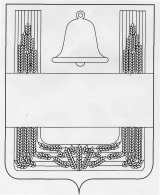 ЛИПЕЦКАЯ  ОБЛАСТЬПОСТАНОВЛЕНИЕАДМИНИСТРАЦИИ  ХЛЕВЕНСКОГО
МУНИЦИПАЛЬНОГО  РАЙОНАс. Хлевное_____________________                                                                                №____О  предоставлении в постоянное (бессрочное) пользование  земельного   участка           Рассмотрев заявление главы администрации сельского поселения Ново-Дубовский сельсовет Золотых Александра Федоровича о предоставлении в постоянное (бессрочное) пользование из земель населенных пунктов земельного участка общей площадью 6451 кв.м. с кадастровым номером 48:17:0000000:272, расположенного по адресу: Липецкая область, Хлевенский район, сельское поселение Ново-Дубовский сельсовет, с. Новое Дубовое,  ул. Советская, д. 103 и, и руководствуясь Земельным кодексом РФ, Федеральным законом «О введении в действие Земельного кодекса РФ»   администрация   районаПОСТАНОВЛЯЕТ:           1. Предоставить в постоянное (бессрочное) пользование администрации сельского поселения Ново-Дубовский сельсовет из земель населенных пунктов земельный участок, предназначенный для размещения Центра Культуры и Досуга, общей площадью 6451 кв.м. с кадастровым номером 48:17:0000000:272, расположенный по адресу: Липецкая область, Хлевенский район, сельское поселение Ново-Дубовский сельсовет, с. Новое Дубовое,  ул. Советская, д. 103.           2. Администрации сельского поселения Ново-Дубовский сельсовет обеспечить государственную регистрацию права постоянного (бессрочного) пользования земельным участком в соответствии с  Федеральным  законом № 122-ФЗ «О  государственной  регистрации  прав  на  недвижимое  имущество  и  сделок  с  ним».Глава администрации района                                                             М.А. ЛисовПриложение 17 к технологической схеме предоставления муниципальной услуги «Предоставление земельных участков, государственная собственность на которые не разграничена, или земельных участков, находящихся в муниципальной собственности, на которых расположены здания, сооружения»ОРГАН МЕСТНОГО САМОУПРАВЛЕНИЯР Е Ш Е Н И Е«______» _____________20___ г.					 		№ __________Об отказе в предварительном согласованиипредоставления земельного участка В соответствии_________________________________________________________                                            (нормативные правовые акты, регулирующие основания для отказа в предоставлении муниципальной услуги)___________________________________________________________________________,на основании заявлений______________________________________________________(ФИО заявителя)	Отказать______________________________________________________________в 	 			(ФИО заявителя)предварительном согласовании предоставления в собственность, земельного участка с кадастровым номером __________________ площадью _______ кв.м., расположенного по адресу: __________________________________, на основании следующего: ___________________________________________________________________________.      (основание для отказа)Руководитель ОМСУ									                     ФИОПриложение 18 к технологической схеме предоставления муниципальной услуги «Предоставление земельных участков, государственная собственность на которые не разграничена, или земельных участков, находящихся в муниципальной собственности, на которых расположены здания, сооружения»ЛИПЕЦКАЯ  ОБЛАСТЬПОСТАНОВЛЕНИЕАДМИНИСТРАЦИИ  ХЛЕВЕНСКОГО
МУНИЦИПАЛЬНОГО  РАЙОНАс. Хлевное   «______» _____________20___ г.							№ __________Об отказе в предварительном согласованиипредоставления земельного участка Иванову И.И.,Ивановой И.В., Иванову В.И., Иванову П.И.В соответствии с пп. 3 п. 8 ст. 39.15, пп. 1 ст. 39.16 Земельного кодекса РФ, Законом Липецкой области от 26.12.2014 № 357-ОЗ «О перераспределении полномочий между органами местного самоуправления муниципальных образований Липецкой области и органами государственной власти Липецкой области», на основании заявлений Иванова И.И., Ивановой И.В., Иванова В.И., Иванова П.И.:	Отказать Иванову Ивану Ивановичу, Ивановой Ирине Владимировне, Иванову Виктору Ивановичу, Иванову Петру Ивановичу в предварительном согласовании предоставления в собственность, земельного участка с кадастровым номером 48:00:0011110:11 площадью 2154 кв.м., расположенного по адресу: Липецкая область, Хлевенский район, село Хлевное, ул. Строителей, занимаемого индивидуальным домовладением, на основании следующего:- с заявлением о предоставлении земельного участка обратились лица, которые в соответствии с земельным законодательством не имеют право на приобретение земельного участка без проведения торгов.Глава администрацииХлевенского района								   	         М.А. Лисов№п/пПараметрЗначение параметра/состояние1.Наименование органа,
предоставляющего услугуАдминистрация Хлевенского муниципального района в лице отдела земельных и имущественных отношений2.Номер услуги в федеральном
реестре48000000003689197083.Полное наименование услугиПредоставление земельных участков, государственная собственность на которые не разграничена, или земельных участков, находящихся в муниципальной собственности, на которых расположены здания, сооружения4.Краткое наименование услугиПредоставление земельных участков, государственная собственность на которые не разграничена, или земельных участков, находящихся в муниципальной собственности, на которых расположены здания, сооружения5.Административный регламент предоставления услугиПостановление администрации Хлевенского муниципального района от 26.06.2019г. №241 «Об утверждении административного регламента предоставления муниципальной услуги «Предоставление земельных участков, государственная собственность на которые не разграничена, или земельных участков, находящихся в муниципальной собственности, на которых расположены здания, сооружения»6.Перечень «подуслуг»нет7.Способы оценки качества предоставления услугиОфициальный сайт органа, терминальные устройства в УМФЦСрок предоставления 
в зависимости от условийСрок предоставления 
в зависимости от условийОснования отказа в приеме документовОснования отказа в предоставлении «подуслуги»Основания приостановления предоставления «подуслуги»Срок приостановления предоставления «подуслуги»Плата за предоставление «подуслуги»Плата за предоставление «подуслуги»Плата за предоставление «подуслуги»Способ обращения за получением «подуслуги»Способ получения результата «подуслуги»при подаче заявления по месту жительства (месту нахождения юр. лица)при подаче заявления не по месту жительства (по месту обращения)Основания отказа в приеме документовОснования отказа в предоставлении «подуслуги»Основания приостановления предоставления «подуслуги»Срок приостановления предоставления «подуслуги»наличие платы (государственной пошлины)реквизиты нормативного правового акта, являющегося основанием для взимания платы (государственной пошлины)КБК для взимания платы (государственной пошлины), в том числе через МФЦСпособ обращения за получением «подуслуги»Способ получения результата «подуслуги»1	234567891011Предоставление земельных участков, государственная собственность на которые не разграничена, или земельных участков, находящихся в муниципальной собственности, на которых расположены здания, сооруженияПредоставление земельных участков, государственная собственность на которые не разграничена, или земельных участков, находящихся в муниципальной собственности, на которых расположены здания, сооруженияПредоставление земельных участков, государственная собственность на которые не разграничена, или земельных участков, находящихся в муниципальной собственности, на которых расположены здания, сооруженияПредоставление земельных участков, государственная собственность на которые не разграничена, или земельных участков, находящихся в муниципальной собственности, на которых расположены здания, сооруженияПредоставление земельных участков, государственная собственность на которые не разграничена, или земельных участков, находящихся в муниципальной собственности, на которых расположены здания, сооруженияПредоставление земельных участков, государственная собственность на которые не разграничена, или земельных участков, находящихся в муниципальной собственности, на которых расположены здания, сооруженияПредоставление земельных участков, государственная собственность на которые не разграничена, или земельных участков, находящихся в муниципальной собственности, на которых расположены здания, сооруженияПредоставление земельных участков, государственная собственность на которые не разграничена, или земельных участков, находящихся в муниципальной собственности, на которых расположены здания, сооруженияПредоставление земельных участков, государственная собственность на которые не разграничена, или земельных участков, находящихся в муниципальной собственности, на которых расположены здания, сооруженияПредоставление земельных участков, государственная собственность на которые не разграничена, или земельных участков, находящихся в муниципальной собственности, на которых расположены здания, сооруженияПредоставление земельных участков, государственная собственность на которые не разграничена, или земельных участков, находящихся в муниципальной собственности, на которых расположены здания, сооруженияНе более 60 календарных дней за исключением срока для формирования земельного участка в случае, если земельный участок предстоит образовывать или его границы подлежат уточнениюНе более 60 календарных дней за исключением срока для формирования земельного участка в случае, если земельный участок предстоит образовывать или его границы подлежат уточнениюНет1) наличие одного или нескольких оснований из числа, предусмотренных пунктом 8 статьи 39.15 и статьей 39.16 Земельного кодекса Российской Федерации, а именно:1. схема расположения земельного участка, приложенная к заявлению о предварительном согласовании предоставления земельного участка, не может быть утверждена по следующим основаниям: 1.1. несоответствие схемы расположения земельного участка ее форме, формату или требованиям к ее подготовке, которые;1.2.  полное или частичное совпадение местоположения земельного участка, образование которого предусмотрено схемой его расположения, с местоположением земельного участка, образуемого в соответствии с ранее принятым решением об утверждении схемы расположения земельного участка, срок действия которого не истек; 1.3.  разработка схемы расположения земельного участка с нарушением требований к образуемым земельным участкам, а именно:не допускается образование земельных участков, если их образование приводит к невозможности разрешенного использования расположенных на таких земельных участках объектов недвижимости;не допускается раздел, перераспределение или выдел земельных участков, если сохраняемые в отношении образуемых земельных участков обременения (ограничения) не позволяют использовать указанные земельные участки в соответствии с разрешенным использованием.образование земельных участков не должно приводить к вклиниванию, вкрапливанию, изломанности границ, чересполосице, невозможности размещения объектов недвижимости и другим препятствующим рациональному использованию и охране земель недостаткам, а также нарушать требования, установленные настоящим Кодексом, другими федеральными законами.не допускается образование земельного участка, границы которого пересекают границы территориальных зон, лесничеств, лесопарков, за исключением земельного участка, образуемого для проведения работ по геологическому изучению недр, разработки месторождений полезных ископаемых, размещения линейных объектов, гидротехнических сооружений, а также водохранилищ, иных искусственных водных объектов.1.4.несоответствие схемы расположения земельного участка утвержденному проекту планировки территории, землеустроительной документации, положению об особо охраняемой природной территории;1.5. расположение земельного участка, образование которого предусмотрено схемой расположения земельного участка, в границах территории, для которой утвержден проект межевания территории.2. земельный участок, который предстоит образовать, не может быть предоставлен заявителю по  следующим основаниям:2.1. с заявлением о предоставлении земельного участка обратилось лицо, которое в соответствии с земельным законодательством не имеет права на приобретение земельного участка без проведения торгов;2.2.  указанный в заявлении о предоставлении земельного участка земельный участок предоставлен на праве постоянного (бессрочного) пользования, безвозмездного пользования, пожизненного наследуемого владения или аренды, за исключением случаев, если с заявлением о предоставлении земельного участка обратился обладатель данных прав или подано заявление о предоставлении земельного участка гражданам и юридическим лицам для сельскохозяйственного, охотхозяйственного, лесохозяйственного и иного использования, не предусматривающего строительства зданий, сооружений, если такие земельные участки включены в утвержденный в установленном Правительством Российской Федерации перечень земельных участков, предоставленных для нужд обороны и безопасности и временно не используемых для указанных нужд, на срок не более чем пять лет;2.3. указанный в заявлении о предоставлении земельного участка земельный участок предоставлен некоммерческой организации, созданной гражданами, для ведения огородничества, садоводства, дачного хозяйства или комплексного освоения территории в целях индивидуального жилищного строительства, за исключением случаев обращения с заявлением члена этой некоммерческой организации либо этой некоммерческой организации, если земельный участок относится к имуществу общего пользования;2.4. на указанном в заявлении о предоставлении земельного участка земельном участке расположены здание, сооружение, объект незавершенного строительства, принадлежащие гражданам или юридическим лицам, за исключением случаев, если сооружение (в том числе сооружение, строительство которого не завершено) размещается на земельном участке на условиях сервитута или на земельном участке размещен объект, и это не препятствует использованию земельного участка в соответствии с его разрешенным использованием либо с заявлением о предоставлении земельного участка обратился собственник этих здания, сооружения, помещений в них, этого объекта незавершенного строительства;2.5. на указанном в заявлении о предоставлении земельного участка земельном участке расположены здание, сооружение, объект незавершенного строительства, находящиеся в государственной или муниципальной собственности, за исключением случаев, если сооружение (в том числе сооружение, строительство которого не завершено) размещается на земельном участке на условиях сервитута или с заявлением о предоставлении земельного участка обратился правообладатель этих здания, сооружения, помещений в них, этого объекта незавершенного строительства;2.6.  указанный в заявлении о предоставлении земельного участка земельный участок является изъятым из оборота или ограниченным в обороте и его предоставление не допускается на праве, указанном в заявлении о предоставлении земельного участка;2.7. указанный в заявлении о предоставлении земельного участка земельный участок является зарезервированным для государственных или муниципальных нужд в случае, если заявитель обратился с заявлением о предоставлении земельного участка в собственность, постоянное (бессрочное) пользование или с заявлением о предоставлении земельного участка в аренду, безвозмездное пользование на срок, превышающий срок действия решения о резервировании земельного участка, за исключением случая предоставления земельного участка для целей резервирования;2.8.  указанный в заявлении о предоставлении земельного участка земельный участок расположен в границах территории, в отношении которой с другим лицом заключен договор о развитии застроенной территории, за исключением случаев, если с заявлением о предоставлении земельного участка обратился собственник здания, сооружения, помещений в них, объекта незавершенного строительства, расположенных на таком земельном участке, или правообладатель такого земельного участка;2.9. указанный в заявлении о предоставлении земельного участка земельный участок расположен в границах территории, в отношении которой с другим лицом заключен договор о развитии застроенной территории, или земельный участок образован из земельного участка, в отношении которого с другим лицом заключен договор о комплексном освоении территории, за исключением случаев, если такой земельный участок предназначен для размещения объектов федерального значения, объектов регионального значения или объектов местного значения и с заявлением о предоставлении такого земельного участка обратилось лицо, уполномоченное на строительство указанных объектов;2.10. указанный в заявлении о предоставлении земельного участка земельный участок образован из земельного участка, в отношении которого заключен договор о комплексном освоении территории или договор о развитии застроенной территории, и в соответствии с утвержденной документацией по планировке территории предназначен для размещения объектов федерального значения, объектов регионального значения или объектов местного значения, за исключением случаев, если с заявлением о предоставлении в аренду земельного участка обратилось лицо, с которым заключен договор о комплексном освоении территории или договор о развитии застроенной территории, предусматривающие обязательство данного лица по строительству указанных объектов;2.11. указанный в заявлении о предоставлении земельного участка земельный участок является предметом аукциона, извещение о проведении которого размещено на официальном сайте Российской Федерации в информационно-телекоммуникационной сети «Интернет» для размещения информации о проведении торгов, определенном Правительством Российской Федерации, не менее чем за тридцать дней до дня проведения аукциона. Указанное извещение должно быть доступно для ознакомления всем заинтересованным лицам без взимания платы.2.12. в отношении земельного участка, указанного в заявлении о его предоставлении, поступило обращение заинтересованных в предоставлении земельного участка гражданина или юридического лица в уполномоченный органс заявлением о проведении аукциона по его продаже или аукциона на право заключения договора его аренды с указанием кадастрового номера такого земельного участкапри условии, что такой земельный участок образован в соответствии с утвержденным проектом межевания территории или утвержденной схемой расположения земельного участка и уполномоченным органом не принято решение об отказе в проведении этого аукциона по следующим основаниям:границы земельного участка подлежат уточнению; на земельный участок не зарегистрировано право государственной или муниципальной собственности, за исключением случаев, если такой земельный участок образован из земель или земельного участка, государственная собственность на которые не разграничена; в отношении земельного участка в установленном законодательством Российской Федерации порядке не определены предельные параметры разрешенного строительства, реконструкции, за исключением случаев, если в соответствии с разрешенным использованием земельного участка не предусматривается возможность строительства зданий, сооружений; в отношении земельного участка отсутствуют сведения о технических условиях подключения (технологического присоединения) объектов к сетям инженерно-технического обеспечения, за исключением случаев, если в соответствии с разрешенным использованием земельного участка не предусматривается возможность строительства зданий, сооружений, и случаев проведения аукциона на право заключения договора аренды земельного участка для комплексного освоения территории или ведения дачного хозяйства; в отношении земельного участка не установлено разрешенное использование или разрешенное использование земельного участка не соответствует целям использования земельного участка, указанным в заявлении о проведении аукциона;земельный участок не отнесен к определенной категории земель;земельный участок предоставлен на праве постоянного (бессрочного) пользования, безвозмездного пользования, пожизненного наследуемого владения или аренды;на земельном участке расположены здание, сооружение, объект незавершенного строительства, принадлежащие гражданам или юридическим лицам, за исключением случаев размещения сооружения (в том числе сооружения, строительство которого не завершено) на земельном участке на условиях сервитута или объекта, размещение которого может осуществляться на землях или земельных участках, находящихся в государственной или муниципальной собственности, без предоставления земельных участков и установления сервитутов и размещение которого не препятствует использованию такого земельного участка в соответствии с его разрешенным использованием; на земельном участке расположены здание, сооружение, объект незавершенного строительства, находящиеся в государственной или муниципальной собственности, и продажа или предоставление в аренду указанных здания, сооружения, объекта незавершенного строительства является предметом другого аукциона либо указанные здание, сооружение, объект незавершенного строительства не продаются или не передаются в аренду на этом аукционе одновременно с земельным участком;земельный участок изъят из оборота, за исключением случаев, в которых в соответствии с федеральным законом изъятые из оборота земельные участки могут быть предметом договора аренды;земельный участок ограничен в обороте, за исключением случая проведения аукциона на право заключения договора аренды земельного участка;земельный участок зарезервирован для государственных или муниципальных нужд, за исключением случая проведения аукциона на право заключения договора аренды земельного участка на срок, не превышающий срока резервирования земельного участка;земельный участок расположен в границах застроенной территории, в отношении которой заключен договор о ее развитии, или территории, в отношении которой заключен договор о ее комплексном освоении;земельный участок в соответствии с утвержденными документами территориального планирования и (или) документацией по планировке территории предназначен для размещения объектов федерального значения, объектов регионального значения или объектов местного значения;земельный участок предназначен для размещения здания или сооружения в соответствии с государственной программой Российской Федерации, государственной программой субъекта Российской Федерации или адресной инвестиционной программой;в отношении земельного участка принято решение о предварительном согласовании его предоставления;в отношении земельного участка поступило заявление о предварительном согласовании его предоставления или заявление о предоставлении земельного участка, за исключением случаев, если принято решение об отказе в предварительном согласовании предоставления такого земельного участка или решение об отказе в его предоставлении;земельный участок является земельным участком общего пользования или расположен в границах земель общего пользования, территории общего пользования;земельный участок изъят для государственных или муниципальных нужд, за исключением земельных участков, изъятых для государственных или муниципальных нужд в связи с признанием многоквартирного дома, который расположен на таком земельном участке, аварийным и подлежащим сносу или реконструкции.2.13. в отношении земельного участка, указанного в заявлении о его предоставлении, опубликовано и размещено на официальном сайте, а также на официальном сайте уполномоченного органа в информационно-телекоммуникационной сети «Интернет»извещение о предоставлении земельного участка для индивидуального жилищного строительства, ведения личного подсобного хозяйства, садоводства, дачного хозяйства или осуществления крестьянским (фермерским) хозяйством его деятельности;2.14. испрашиваемый земельный участок не включен в утвержденный в установленном Правительством Российской Федерации порядке перечень земельных участков, предоставленных для нужд обороны и безопасности и временно не используемых для указанных нужд, в случае, если подано заявление о предоставлении земельного участка  гражданам и юридическим лицам для сельскохозяйственного, охотхозяйственного, лесохозяйственного и иного использования, не предусматривающего строительства зданий, сооружений, если такие земельные участки включены в утвержденный в установленном Правительством Российской Федерации перечень земельных участков, предоставленных для нужд обороны и безопасности и временно не используемых для указанных нужд, на срок не более чем пять лет;2.15. площадь земельного участка, указанного в заявлении о предоставлении земельного участка некоммерческой организации, созданной гражданами, для ведения огородничества, садоводства, превышает предельный размер, установленный в соответствии с федеральным законом;2.16. указанный в заявлении о предоставлении земельного участка земельный участок в соответствии с утвержденными документами территориального планирования и (или) документацией по планировке территории предназначен для размещения объектов федерального значения, объектов регионального значения или объектов местного значения и с заявлением о предоставлении земельного участка обратилось лицо, не уполномоченное на строительство этих объектов;2.17. указанный в заявлении о предоставлении земельного участка земельный участок предназначен для размещения здания, сооружения в соответствии с государственной программой Российской Федерации, государственной программой субъекта Российской Федерации и с заявлением о предоставлении земельного участка обратилось лицо, не уполномоченное на строительство этих здания, сооружения;2.18. предоставление земельного участка на заявленном виде прав не допускается;2.19. в отношении земельного участка, указанного в заявлении о его предоставлении, принято решение о предварительном согласовании его предоставления, срок действия которого не истек, и с заявлением о предоставлении земельного участка обратилось иное не указанное в этом решении лицо;   2.20. указанный в заявлении о предоставлении земельного участка земельный участок изъят для государственных или муниципальных нужд и указанная в заявлении цель предоставления такого земельного участка не соответствует целям, для которых такой земельный участок был изъят, за исключением земельных участков, изъятых для государственных или муниципальных нужд в связи с признанием многоквартирного дома, который расположен на таком земельном участке, аварийным и подлежащим сносу или реконструкции.   3. земельный участок, границы которого подлежат уточнению, не может быть предоставлен заявителю по следующим основаниям:   3.1. с заявлением о предоставлении земельного участка обратилось лицо, которое в соответствии с земельным законодательством не имеет права на приобретение земельного участка без проведения торгов;   3.2.  указанный в заявлении о предоставлении земельного участка земельный участок предоставлен на праве постоянного (бессрочного) пользования, безвозмездного пользования, пожизненного наследуемого владения или аренды, за исключением случаев, если с заявлением о предоставлении земельного участка обратился обладатель данных прав или подано заявление о предоставлении земельного участка гражданам и юридическим лицам для сельскохозяйственного, охотхозяйственного, лесохозяйственного и иного использования, не предусматривающего строительства зданий, сооружений, если такие земельные участки включены в утвержденный в установленном Правительством Российской Федерации перечень земельных участков, предоставленных для нужд обороны и безопасности и временно не используемых для указанных нужд, на срок не более чем пять лет;   3.3. указанный в заявлении о предоставлении земельного участка земельный участок предоставлен некоммерческой организации, созданной гражданами, для ведения огородничества, садоводства, дачного хозяйства или комплексного освоения территории в целях индивидуального жилищного строительства, за исключением случаев обращения с заявлением члена этой некоммерческой организации либо этой некоммерческой организации, если земельный участок относится к имуществу общего пользования;   3.4. на указанном в заявлении о предоставлении земельного участка земельном участке расположены здание, сооружение, объект незавершенного строительства, принадлежащие гражданам или юридическим лицам, за исключением случаев, если сооружение (в том числе сооружение, строительство которого не завершено) размещается на земельном участке на условиях сервитута или на земельном участке размещен объект, и это не препятствует использованию земельного участка в соответствии с его разрешенным использованием либо с заявлением о предоставлении земельного участка обратился собственник этих здания, сооружения, помещений в них, этого объекта незавершенного строительства;   3.5. на указанном в заявлении о предоставлении земельного участка земельном участке расположены здание, сооружение, объект незавершенного строительства, находящиеся в государственной или муниципальной собственности, за исключением случаев, если сооружение (в том числе сооружение, строительство которого не завершено) размещается на земельном участке на условиях сервитута или с заявлением о предоставлении земельного участка обратился правообладатель этих здания, сооружения, помещений в них, этого объекта незавершенного строительства;   3.6.  указанный в заявлении о предоставлении земельного участка земельный участок является изъятым из оборота или ограниченным в обороте и его предоставление не допускается на праве, указанном в заявлении о предоставлении земельного участка;   3.7. указанный в заявлении о предоставлении земельного участка земельный участок является зарезервированным для государственных или муниципальных нужд в случае, если заявитель обратился с заявлением о предоставлении земельного участка в собственность, постоянное (бессрочное) пользование или с заявлением о предоставлении земельного участка в аренду, безвозмездное пользование на срок, превышающий срок действия решения о резервировании земельного участка, за исключением случая предоставления земельного участка для целей резервирования;   3.8.  указанный в заявлении о предоставлении земельного участка земельный участок расположен в границах территории, в отношении которой с другим лицом заключен договор о развитии застроенной территории, за исключением случаев, если с заявлением о предоставлении земельного участка обратился собственник здания, сооружения, помещений в них, объекта незавершенного строительства, расположенных на таком земельном участке, или правообладатель такого земельного участка;   3.9. указанный в заявлении о предоставлении земельного участка земельный участок расположен в границах территории, в отношении которой с другим лицом заключен договор о развитии застроенной территории, или земельный участок образован из земельного участка, в отношении которого с другим лицом заключен договор о комплексном освоении территории, за исключением случаев, если такой земельный участок предназначен для размещения объектов федерального значения, объектов регионального значения или объектов местного значения и с заявлением о предоставлении такого земельного участка обратилось лицо, уполномоченное на строительство указанных объектов;   3.10. указанный в заявлении о предоставлении земельного участка земельный участок образован из земельного участка, в отношении которого заключен договор о комплексном освоении территории или договор о развитии застроенной территории, и в соответствии с утвержденной документацией по планировке территории предназначен для размещения объектов федерального значения, объектов регионального значения или объектов местного значения, за исключением случаев, если с заявлением о предоставлении в аренду земельного участка обратилось лицо, с которым заключен договор о комплексном освоении территории или договор о развитии застроенной территории, предусматривающие обязательство данного лица по строительству указанных объектов;   3.11. указанный в заявлении о предоставлении земельного участка земельный участок является предметом аукциона, извещение о проведении которого размещено на официальном сайте Российской Федерации в информационно-телекоммуникационной сети "Интернет" для размещения информации о проведении торгов, определенном Правительством Российской Федерации, не менее чем за тридцать дней до дня проведения аукциона. Указанное извещение должно быть доступно для ознакомления всем заинтересованным лицам без взимания платы.   3.12. в отношении земельного участка, указанного в заявлении о его предоставлении, поступило обращение заинтересованных в предоставлении земельного участка гражданина или юридического лица в уполномоченный органс заявлением о проведении аукциона по его продаже или аукциона на право заключения договора его аренды  с указанием кадастрового номера такого земельного участкапри условии, что такой земельный участок образован в соответствии с утвержденным проектом межевания территории или утвержденной схемой расположения земельного участка и уполномоченным органом не принято решение об отказе в проведении этого аукциона по следующим основаниям:границы земельного участка подлежат уточнению; на земельный участок не зарегистрировано право государственной или муниципальной собственности, за исключением случаев, если такой земельный участок образован из земель или земельного участка, государственная собственность на которые не разграничена; в отношении земельного участка в установленном законодательством Российской Федерации порядке не определены предельные параметры разрешенного строительства, реконструкции, за исключением случаев, если в соответствии с разрешенным использованием земельного участка не предусматривается возможность строительства зданий, сооружений; в отношении земельного участка отсутствуют сведения о технических условиях подключения (технологического присоединения) объектов к сетям инженерно-технического обеспечения, за исключением случаев, если в соответствии с разрешенным использованием земельного участка не предусматривается возможность строительства зданий, сооружений, и случаев проведения аукциона на право заключения договора аренды земельного участка для комплексного освоения территории или ведения дачного хозяйства; в отношении земельного участка не установлено разрешенное использование или разрешенное использование земельного участка не соответствует целям использования земельного участка, указанным в заявлении о проведении аукциона;земельный участок не отнесен к определенной категории земель;земельный участок предоставлен на праве постоянного (бессрочного) пользования, безвозмездного пользования, пожизненного наследуемого владения или аренды;на земельном участке расположены здание, сооружение, объект незавершенного строительства, принадлежащие гражданам или юридическим лицам, за исключением случаев размещения сооружения (в том числе сооружения, строительство которого не завершено) на земельном участке на условиях сервитута или объекта, размещение которого может осуществляться на землях или земельных участках, находящихся в государственной или муниципальной собственности, без предоставления земельных участков и установления сервитутов и размещение которого не препятствует использованию такого земельного участка в соответствии с его разрешенным использованием; на земельном участке расположены здание, сооружение, объект незавершенного строительства, находящиеся в государственной или муниципальной собственности, и продажа или предоставление в аренду указанных здания, сооружения, объекта незавершенного строительства является предметом другого аукциона либо указанные здание, сооружение, объект незавершенного строительства не продаются или не передаются в аренду на этом аукционе одновременно с земельным участком;земельный участок изъят из оборота, за исключением случаев, в которых в соответствии с федеральным законом изъятые из оборота земельные участки могут быть предметом договора аренды;земельный участок ограничен в обороте, за исключением случая проведения аукциона на право заключения договора аренды земельного участка;земельный участок зарезервирован для государственных или муниципальных нужд, за исключением случая проведения аукциона на право заключения договора аренды земельного участка на срок, не превышающий срока резервирования земельного участка;земельный участок расположен в границах застроенной территории, в отношении которой заключен договор о ее развитии, или территории, в отношении которой заключен договор о ее комплексном освоении;земельный участок в соответствии с утвержденными документами территориального планирования и (или) документацией по планировке территории предназначен для размещения объектов федерального значения, объектов регионального значения или объектов местного значения;земельный участок предназначен для размещения здания или сооружения в соответствии с государственной программой Российской Федерации, государственной программой субъекта Российской Федерации или адресной инвестиционной программой;в отношении земельного участка принято решение о предварительном согласовании его предоставления;в отношении земельного участка поступило заявление о предварительном согласовании его предоставления или заявление о предоставлении земельного участка, за исключением случаев, если принято решение об отказе в предварительном согласовании предоставления такого земельного участка или решение об отказе в его предоставлении;земельный участок является земельным участком общего пользования или расположен в границах земель общего пользования, территории общего пользования;земельный участок изъят для государственных или муниципальных нужд, за исключением земельных участков, изъятых для государственных или муниципальных нужд в связи с признанием многоквартирного дома, который расположен на таком земельном участке, аварийным и подлежащим сносу или реконструкции;   3.13. в отношении земельного участка, указанного в заявлении о его предоставлении, опубликовано и размещено на официальном сайте, а также на официальном сайте уполномоченного органа в информационно-телекоммуникационной сети «Интернет»извещение о предоставлении земельного участка для индивидуального жилищного строительства, ведения личного подсобного хозяйства, садоводства, дачного хозяйства или осуществления крестьянским (фермерским) хозяйством его деятельности;   3.14.  разрешенное использование земельного участка не соответствует целям использования такого земельного участка, указанным в заявлении о предоставлении земельного участка, за исключением случаев размещения линейного объекта в соответствии с утвержденным проектом планировки территории;   3.15. испрашиваемый земельный участок не включен в утвержденный в установленном Правительством Российской Федерации порядке перечень земельных участков, предоставленных для нужд обороны и безопасности и временно не используемых для указанных нужд, в случае, если подано заявление о предоставлении земельного участка  гражданам и юридическим лицам для сельскохозяйственного, охотхозяйственного, лесохозяйственного и иного использования, не предусматривающего строительства зданий, сооружений, если такие земельные участки включены в утвержденный в установленном Правительством Российской Федерации перечень земельных участков, предоставленных для нужд обороны и безопасности и временно не используемых для указанных нужд, на срок не более чем пять лет;   3.16. площадь земельного участка, указанного в заявлении о предоставлении земельного участка некоммерческой организации, созданной гражданами, для ведения огородничества, садоводства, превышает предельный размер, установленный в соответствии с федеральным законом;   3.17. указанный в заявлении о предоставлении земельного участка земельный участок в соответствии с утвержденными документами территориального планирования и (или) документацией по планировке территории предназначен для размещения объектов федерального значения, объектов регионального значения или объектов местного значения и с заявлением о предоставлении земельного участка обратилось лицо, не уполномоченное на строительство этих объектов;   3.18. указанный в заявлении о предоставлении земельного участка земельный участок предназначен для размещения здания, сооружения в соответствии с государственной программой Российской Федерации, государственной программой субъекта Российской Федерации и с заявлением о предоставлении земельного участка обратилось лицо, не уполномоченное на строительство этих здания, сооружения;   3.19. предоставление земельного участка на заявленном виде прав не допускается;   3. 20. в отношении земельного участка, указанного в заявлении о его предоставлении, не установлен вид разрешенного использования;   3.21. указанный в заявлении о предоставлении земельного участка земельный участок не отнесен к определенной категории земель;   3.22. в отношении земельного участка, указанного в заявлении о его предоставлении, принято решение о предварительном согласовании его предоставления, срок действия которого не истек, и с заявлением о предоставлении земельного участка обратилось иное не указанное в этом решении лицо;   3.23. указанный в заявлении о предоставлении земельного участка земельный участок изъят для государственных или муниципальных нужд и указанная в заявлении цель предоставления такого земельного участка не соответствует целям, для которых такой земельный участок был изъят, за исключением земельных участков, изъятых для государственных или муниципальных нужд в связи с признанием многоквартирного дома, который расположен на таком земельном участке, аварийным и подлежащим сносу или реконструкции. 4. с заявлением о предоставлении земельного участка обратилось лицо, которое в соответствии с земельным законодательством не имеет права на приобретение земельного участка без проведения торгов;   5. указанный в заявлении о предоставлении земельного участка земельный участок предоставлен на праве постоянного (бессрочного) пользования, безвозмездного пользования, пожизненного наследуемого владения или аренды, за исключением случаев, если с заявлением о предоставлении земельного участка обратился обладатель данных прав или подано заявление о предоставлении земельного участка гражданам и юридическим лицам для сельскохозяйственного, охотхозяйственного, лесохозяйственного и иного использования, не предусматривающего строительства зданий, сооружений, если такие земельные участки включены в утвержденный в установленном Правительством Российской Федерации перечень земельных участков, предоставленных для нужд обороны и безопасности и временно не используемых для указанных нужд, на срок не более чем пять лет;   6. указанный в заявлении о предоставлении земельного участка земельный участок предоставлен некоммерческой организации, созданной гражданами, для ведения огородничества, садоводства, дачного хозяйства или комплексного освоения территории в целях индивидуального жилищного строительства, за исключением случаев обращения с заявлением члена этой некоммерческой организации либо этой некоммерческой организации, если земельный участок относится к имуществу общего пользования;   7. на указанном в заявлении о предоставлении земельного участка земельном участке расположены здание, сооружение, объект незавершенного строительства, принадлежащие гражданам или юридическим лицам, за исключением случаев, если сооружение (в том числе сооружение, строительство которого не завершено) размещается на земельном участке на условиях сервитута или на земельном участке размещен объект, и это не препятствует использованию земельного участка в соответствии с его разрешенным использованием либо с заявлением о предоставлении земельного участка обратился собственник этих здания, сооружения, помещений в них, этого объекта незавершенного строительства;   8. на указанном в заявлении о предоставлении земельного участка земельном участке расположены здание, сооружение, объект незавершенного строительства, находящиеся в государственной или муниципальной собственности, за исключением случаев, если сооружение (в том числе сооружение, строительство которого не завершено) размещается на земельном участке на условиях сервитута или с заявлением о предоставлении земельного участка обратился правообладатель этих здания, сооружения, помещений в них, этого объекта незавершенного строительства;   9.  указанный в заявлении о предоставлении земельного участка земельный участок является изъятым из оборота или ограниченным в обороте и его предоставление не допускается на праве, указанном в заявлении о предоставлении земельного участка;   10. указанный в заявлении о предоставлении земельного участка земельный участок является зарезервированным для государственных или муниципальных нужд в случае, если заявитель обратился с заявлением о предоставлении земельного участка в собственность, постоянное (бессрочное) пользование или с заявлением о предоставлении земельного участка в аренду, безвозмездное пользование на срок, превышающий срок действия решения о резервировании земельного участка, за исключением случая предоставления земельного участка для целей резервирования;   11.  указанный в заявлении о предоставлении земельного участка земельный участок расположен в границах территории, в отношении которой с другим лицом заключен договор о развитии застроенной территории, за исключением случаев, если с заявлением о предоставлении земельного участка обратился собственник здания, сооружения, помещений в них, объекта незавершенного строительства, расположенных на таком земельном участке, или правообладатель такого земельного участка;   12. указанный в заявлении о предоставлении земельного участка земельный участок расположен в границах территории, в отношении которой с другим лицом заключен договор о развитии застроенной территории, или земельный участок образован из земельного участка, в отношении которого с другим лицом заключен договор о комплексном освоении территории, за исключением случаев, если такой земельный участок предназначен для размещения объектов федерального значения, объектов регионального значения или объектов местного значения и с заявлением о предоставлении такого земельного участка обратилось лицо, уполномоченное на строительство указанных объектов;   13. указанный в заявлении о предоставлении земельного участка земельный участок образован из земельного участка, в отношении которого заключен договор о комплексном освоении территории или договор о развитии застроенной территории, и в соответствии с утвержденной документацией по планировке территории предназначен для размещения объектов федерального значения, объектов регионального значения или объектов местного значения, за исключением случаев, если с заявлением о предоставлении в аренду земельного участка обратилось лицо, с которым заключен договор о комплексном освоении территории или договор о развитии застроенной территории, предусматривающие обязательство данного лица по строительству указанных объектов;   14. указанный в заявлении о предоставлении земельного участка земельный участок является предметом аукциона, извещение о проведении которого размещено на официальном сайте Российской Федерации в информационно-телекоммуникационной сети "Интернет" для размещения информации о проведении торгов, определенном Правительством Российской Федерации, не менее чем за тридцать дней до дня проведения аукциона. Указанное извещение должно быть доступно для ознакомления всем заинтересованным лицам без взимания платы;   15. в отношении земельного участка, указанного в заявлении о его предоставлении, поступило обращение заинтересованных в предоставлении земельного участка гражданина или юридического лица в уполномоченный органс заявлением о проведении аукциона по его продаже или аукциона на право заключения договора его аренды  с указанием кадастрового номера такого земельного участкапри условии, что такой земельный участок образован в соответствии с утвержденным проектом межевания территории или утвержденной схемой расположения земельного участка и уполномоченным органом не принято решение об отказе в проведении этого аукциона по следующим основаниям:границы земельного участка подлежат уточнению; на земельный участок не зарегистрировано право государственной или муниципальной собственности, за исключением случаев, если такой земельный участок образован из земель или земельного участка, государственная собственность на которые не разграничена; в отношении земельного участка в установленном законодательством Российской Федерации порядке не определены предельные параметры разрешенного строительства, реконструкции, за исключением случаев, если в соответствии с разрешенным использованием земельного участка не предусматривается возможность строительства зданий, сооружений; в отношении земельного участка отсутствуют сведения о технических условиях подключения (технологического присоединения) объектов к сетям инженерно-технического обеспечения, за исключением случаев, если в соответствии с разрешенным использованием земельного участка не предусматривается возможность строительства зданий, сооружений, и случаев проведения аукциона на право заключения договора аренды земельного участка для комплексного освоения территории или ведения дачного хозяйства; в отношении земельного участка не установлено разрешенное использование или разрешенное использование земельного участка не соответствует целям использования земельного участка, указанным в заявлении о проведении аукциона;земельный участок не отнесен к определенной категории земель;земельный участок предоставлен на праве постоянного (бессрочного) пользования, безвозмездного пользования, пожизненного наследуемого владения или аренды;на земельном участке расположены здание, сооружение, объект незавершенного строительства, принадлежащие гражданам или юридическим лицам, за исключением случаев размещения сооружения (в том числе сооружения, строительство которого не завершено) на земельном участке на условиях сервитута или объекта, размещение которого может осуществляться на землях или земельных участках, находящихся в государственной или муниципальной собственности, без предоставления земельных участков и установления сервитутов и размещение которого не препятствует использованию такого земельного участка в соответствии с его разрешенным использованием; на земельном участке расположены здание, сооружение, объект незавершенного строительства, находящиеся в государственной или муниципальной собственности, и продажа или предоставление в аренду указанных здания, сооружения, объекта незавершенного строительства является предметом другого аукциона либо указанные здание, сооружение, объект незавершенного строительства не продаются или не передаются в аренду на этом аукционе одновременно с земельным участком;земельный участок изъят из оборота, за исключением случаев, в которых в соответствии с федеральным законом изъятые из оборота земельные участки могут быть предметом договора аренды;земельный участок ограничен в обороте, за исключением случая проведения аукциона на право заключения договора аренды земельного участка;земельный участок зарезервирован для государственных или муниципальных нужд, за исключением случая проведения аукциона на право заключения договора аренды земельного участка на срок, не превышающий срока резервирования земельного участка;земельный участок расположен в границах застроенной территории, в отношении которой заключен договор о ее развитии, или территории, в отношении которой заключен договор о ее комплексном освоении;земельный участок в соответствии с утвержденными документами территориального планирования и (или) документацией по планировке территории предназначен для размещения объектов федерального значения, объектов регионального значения или объектов местного значения;земельный участок предназначен для размещения здания или сооружения в соответствии с государственной программой Российской Федерации, государственной программой субъекта Российской Федерации или адресной инвестиционной программой;в отношении земельного участка принято решение о предварительном согласовании его предоставления;в отношении земельного участка поступило заявление о предварительном согласовании его предоставления или заявление о предоставлении земельного участка, за исключением случаев, если принято решение об отказе в предварительном согласовании предоставления такого земельного участка или решение об отказе в его предоставлении;земельный участок является земельным участком общего пользования или расположен в границах земель общего пользования, территории общего пользования;земельный участок изъят для государственных или муниципальных нужд, за исключением земельных участков, изъятых для государственных или муниципальных нужд в связи с признанием многоквартирного дома, который расположен на таком земельном участке, аварийным и подлежащим сносу или реконструкции.   16. в отношении земельного участка, указанного в заявлении о его предоставлении, опубликовано и размещено на официальном сайте, а также на официальном сайте уполномоченного органа в информационно-телекоммуникационной сети "Интернет"извещение о предоставлении земельного участка для индивидуального жилищного строительства, ведения личного подсобного хозяйства, садоводства, дачного хозяйства или осуществления крестьянским (фермерским) хозяйством его деятельности;   17.  разрешенное использование земельного участка не соответствует целям использования такого земельного участка, указанным в заявлении о предоставлении земельного участка, за исключением случаев размещения линейного объекта в соответствии с утвержденным проектом планировки территории;   18. испрашиваемый земельный участок не включен в утвержденный в установленном Правительством Российской Федерации порядке перечень земельных участков, предоставленных для нужд обороны и безопасности и временно не используемых для указанных нужд, в случае, если подано заявление о предоставлении земельного участка  гражданам и юридическим лицам для сельскохозяйственного, охотхозяйственного, лесохозяйственного и иного использования, не предусматривающего строительства зданий, сооружений, если такие земельные участки включены в утвержденный в установленном Правительством Российской Федерации перечень земельных участков, предоставленных для нужд обороны и безопасности и временно не используемых для указанных нужд, на срок не более чем пять лет;   19. площадь земельного участка, указанного в заявлении о предоставлении земельного участка некоммерческой организации, созданной гражданами, для ведения огородничества, садоводства, превышает предельный размер, установленный в соответствии с федеральным законом;   20. указанный в заявлении о предоставлении земельного участка земельный участок в соответствии с утвержденными документами территориального планирования и (или) документацией по планировке территории предназначен для размещения объектов федерального значения, объектов регионального значения или объектов местного значения и с заявлением о предоставлении земельного участка обратилось лицо, не уполномоченное на строительство этих объектов;   21. указанный в заявлении о предоставлении земельного участка земельный участок предназначен для размещения здания, сооружения в соответствии с государственной программой Российской Федерации, государственной программой субъекта Российской Федерации и с заявлением о предоставлении земельного участка обратилось лицо, не уполномоченное на строительство этих здания, сооружения;   22. предоставление земельного участка на заявленном виде прав не допускается;  23. в отношении земельного участка, указанного в заявлении о его предоставлении, не установлен вид разрешенного использования;   24. указанный в заявлении о предоставлении земельного участка земельный участок не отнесен к определенной категории земель;   25. в отношении земельного участка, указанного в заявлении о его предоставлении, принято решение о предварительном согласовании его предоставления, срок действия которого не истек, и с заявлением о предоставлении земельного участка обратилось иное не указанное в этом решении лицо;   26. указанный в заявлении о предоставлении земельного участка земельный участок изъят для государственных или муниципальных нужд и указанная в заявлении цель предоставления такого земельного участка не соответствует целям, для которых такой земельный участок был изъят, за исключением земельных участков, изъятых для государственных или муниципальных нужд в связи с признанием многоквартирного дома, который расположен на таком земельном участке, аварийным и подлежащим сносу или реконструкции;   27. границы земельного участка, указанного в заявлении о его предоставлении, подлежат уточнению;    28. площадь земельного участка, указанного в заявлении о его предоставлении, превышает его площадь, указанную в схеме расположения земельного участка, проекте межевания территории или в проектной документации лесных участков, в соответствии с которыми такой земельный участок образован, более чем на десять процентов.2) обращение не всех собственников здания, сооружения или помещения в них в случае приобретения права собственности на земельный участок (за исключением обращения лиц, которые пользуются земельным участком на условиях сервитута для прокладки, эксплуатации, капитального или текущего ремонта коммунальных, инженерных, электрических и других линий, сетей или имеют право на заключение соглашения об установлении сервитута в указанных целях).Нет-Нет--1) личное обращение в орган местного самоуправления;2) заказным почтовым отправлением;
3) в форме электронного документа;4)личное обращение в УМФЦ;5) через портал государственных и муниципальных услуг.1) личное обращение в орган местного самоуправления;2) заказным почтовым отправлением.№
п/пКатегории лиц, имеющих право на получение «подуслуги»Документ, подтверждающий правомочие заявителя соответствующей категории на получение «подуслуги»Установленные требования к документу, подтверждающему правомочие заявителя соответствующей категории на получение «подуслуги»Установленные требования к документу, подтверждающему правомочие заявителя соответствующей категории на получение «подуслуги»Наличие возможности подачи заявления на предоставление «подуслуги» представителями заявителяИсчерпывающий перечень лиц, имеющих право на подачу заявления от имени заявителяНаименование документа, подтверждающего право подачи заявления от имени заявителяУстановленные требования к документу, подтверждающему право подачи заявления от имени заявителя123445678Предоставление земельных участков, государственная собственность на которые не разграничена, или земельных участков, находящихся в муниципальной собственности, на которых расположены здания, сооруженияПредоставление земельных участков, государственная собственность на которые не разграничена, или земельных участков, находящихся в муниципальной собственности, на которых расположены здания, сооруженияПредоставление земельных участков, государственная собственность на которые не разграничена, или земельных участков, находящихся в муниципальной собственности, на которых расположены здания, сооруженияПредоставление земельных участков, государственная собственность на которые не разграничена, или земельных участков, находящихся в муниципальной собственности, на которых расположены здания, сооруженияПредоставление земельных участков, государственная собственность на которые не разграничена, или земельных участков, находящихся в муниципальной собственности, на которых расположены здания, сооруженияПредоставление земельных участков, государственная собственность на которые не разграничена, или земельных участков, находящихся в муниципальной собственности, на которых расположены здания, сооруженияПредоставление земельных участков, государственная собственность на которые не разграничена, или земельных участков, находящихся в муниципальной собственности, на которых расположены здания, сооруженияПредоставление земельных участков, государственная собственность на которые не разграничена, или земельных участков, находящихся в муниципальной собственности, на которых расположены здания, сооруженияПредоставление земельных участков, государственная собственность на которые не разграничена, или земельных участков, находящихся в муниципальной собственности, на которых расположены здания, сооруженияВ случае предоставления земельного участка в собственностьВ случае предоставления земельного участка в собственностьВ случае предоставления земельного участка в собственностьВ случае предоставления земельного участка в собственностьВ случае предоставления земельного участка в собственностьВ случае предоставления земельного участка в собственностьВ случае предоставления земельного участка в собственностьВ случае предоставления земельного участка в собственностьВ случае предоставления земельного участка в собственность1.Собственник расположенных на земельных участках зданий, сооружений либо помещений в них1.1. Документ, удостоверяющий:1.1.1.Паспорт гражданина РФ12.1.2. Паспорт гражданина СССРДолжен быть действительным на срок обращения за предоставлением услуги.Не должен содержать подчисток, приписок, зачеркнутых слов и других исправлений. Не должен иметь повреждений, наличие которых не позволяет однозначно истолковать их содержание.Должен быть действительным на срок обращения за предоставлением услуги.Не должен содержать подчисток, приписок, зачеркнутых слов и других исправлений. Не должен иметь повреждений, наличие которых не позволяет однозначно истолковать их содержание.ИмеетсяЗаконные представители, действующие на основании доверенности или договора (при обращении юридического лица)ДоверенностьДокумент, удостоверяющий личностьДоверенность, заверенная нотариально.Доверенность от имени юридического лица выдается за подписью его руководителя или иного лица, уполномоченного на это в соответствии с законом и учредительными документами. Рекомендуемые реквизиты:- дата и место составления;- / ИНН, КПП, ОГРН и адрес регистрации юридического лица;- ФИО, паспортные данные (серия, номер, кем и когда выдан) и адрес регистрации представителя;- полномочия: представлять интересы в ОМСУ, связанные с получением государственного имущества Липецкой области в аренду;- запись о том, что доверенность выдана без права передоверия;- срок, на который выдана доверенность;- ФИО и подпись физического лица или наименование, подпись руководителя и печать (если есть) юридического лица.Должен быть действительным на срок обращения за предоставлением услуги.Не должен содержать подчисток, приписок, зачеркнутых слов и других исправлений. Не должен иметь повреждений, наличие которых не позволяет однозначно истолковать их содержание.1.Собственник расположенных на земельных участках зданий, сооружений либо помещений в них1.1.3. Военный билет солдата, матроса, сержанта, старшины, прапорщика, мичмана и офицера запаса)Должен быть действительным на срок обращения за предоставлением услуги.Не должен содержать подчисток, приписок, зачеркнутых слов и других исправлений. Не должен иметь повреждений, наличие которых не позволяет однозначно истолковать их содержание.Должен быть действительным на срок обращения за предоставлением услуги.Не должен содержать подчисток, приписок, зачеркнутых слов и других исправлений. Не должен иметь повреждений, наличие которых не позволяет однозначно истолковать их содержание.ИмеетсяЗаконные представители, действующие на основании доверенности или договора (при обращении юридического лица)ДоверенностьДокумент, удостоверяющий личностьДоверенность, заверенная нотариально.Доверенность от имени юридического лица выдается за подписью его руководителя или иного лица, уполномоченного на это в соответствии с законом и учредительными документами. Рекомендуемые реквизиты:- дата и место составления;- / ИНН, КПП, ОГРН и адрес регистрации юридического лица;- ФИО, паспортные данные (серия, номер, кем и когда выдан) и адрес регистрации представителя;- полномочия: представлять интересы в ОМСУ, связанные с получением государственного имущества Липецкой области в аренду;- запись о том, что доверенность выдана без права передоверия;- срок, на который выдана доверенность;- ФИО и подпись физического лица или наименование, подпись руководителя и печать (если есть) юридического лица.Должен быть действительным на срок обращения за предоставлением услуги.Не должен содержать подчисток, приписок, зачеркнутых слов и других исправлений. Не должен иметь повреждений, наличие которых не позволяет однозначно истолковать их содержание.1.Собственник расположенных на земельных участках зданий, сооружений либо помещений в них1.1.4. Временное удостоверение личности гражданина РФ (форма № 2П)Должен быть действительным на срок обращения за предоставлением услуги.Не должен содержать подчисток, приписок, зачеркнутых слов и других исправлений. Не должен иметь повреждений, наличие которых не позволяет однозначно истолковать их содержание.Должен быть действительным на срок обращения за предоставлением услуги.Не должен содержать подчисток, приписок, зачеркнутых слов и других исправлений. Не должен иметь повреждений, наличие которых не позволяет однозначно истолковать их содержание.ИмеетсяЗаконные представители, действующие на основании доверенности или договора (при обращении юридического лица)ДоверенностьДокумент, удостоверяющий личностьДоверенность, заверенная нотариально.Доверенность от имени юридического лица выдается за подписью его руководителя или иного лица, уполномоченного на это в соответствии с законом и учредительными документами. Рекомендуемые реквизиты:- дата и место составления;- / ИНН, КПП, ОГРН и адрес регистрации юридического лица;- ФИО, паспортные данные (серия, номер, кем и когда выдан) и адрес регистрации представителя;- полномочия: представлять интересы в ОМСУ, связанные с получением государственного имущества Липецкой области в аренду;- запись о том, что доверенность выдана без права передоверия;- срок, на который выдана доверенность;- ФИО и подпись физического лица или наименование, подпись руководителя и печать (если есть) юридического лица.Должен быть действительным на срок обращения за предоставлением услуги.Не должен содержать подчисток, приписок, зачеркнутых слов и других исправлений. Не должен иметь повреждений, наличие которых не позволяет однозначно истолковать их содержание.1.Собственник расположенных на земельных участках зданий, сооружений либо помещений в них1.1.5. Паспорт иностранного гражданина или лица без гражданстваДолжен быть действительным на срок обращения за предоставлением услуги.Не должен содержать подчисток, приписок, зачеркнутых слов и других исправлений. Не должен иметь повреждений, наличие которых не позволяет однозначно истолковать их содержание.Должен быть действительным на срок обращения за предоставлением услуги.Не должен содержать подчисток, приписок, зачеркнутых слов и других исправлений. Не должен иметь повреждений, наличие которых не позволяет однозначно истолковать их содержание.ИмеетсяЗаконные представители, действующие на основании доверенности или договора (при обращении юридического лица)ДоверенностьДокумент, удостоверяющий личностьДоверенность, заверенная нотариально.Доверенность от имени юридического лица выдается за подписью его руководителя или иного лица, уполномоченного на это в соответствии с законом и учредительными документами. Рекомендуемые реквизиты:- дата и место составления;- / ИНН, КПП, ОГРН и адрес регистрации юридического лица;- ФИО, паспортные данные (серия, номер, кем и когда выдан) и адрес регистрации представителя;- полномочия: представлять интересы в ОМСУ, связанные с получением государственного имущества Липецкой области в аренду;- запись о том, что доверенность выдана без права передоверия;- срок, на который выдана доверенность;- ФИО и подпись физического лица или наименование, подпись руководителя и печать (если есть) юридического лица.Должен быть действительным на срок обращения за предоставлением услуги.Не должен содержать подчисток, приписок, зачеркнутых слов и других исправлений. Не должен иметь повреждений, наличие которых не позволяет однозначно истолковать их содержание.1.Собственник расположенных на земельных участках зданий, сооружений либо помещений в них1.1.6.Вид на жительствоДолжен быть действительным на срок обращения за предоставлением услуги.Не должен содержать подчисток, приписок, зачеркнутых слов и других исправлений. Не должен иметь повреждений, наличие которых не позволяет однозначно истолковать их содержание.Должен быть действительным на срок обращения за предоставлением услуги.Не должен содержать подчисток, приписок, зачеркнутых слов и других исправлений. Не должен иметь повреждений, наличие которых не позволяет однозначно истолковать их содержание.ИмеетсяЗаконные представители, действующие на основании доверенности или договора (при обращении юридического лица)ДоверенностьДокумент, удостоверяющий личностьДоверенность, заверенная нотариально.Доверенность от имени юридического лица выдается за подписью его руководителя или иного лица, уполномоченного на это в соответствии с законом и учредительными документами. Рекомендуемые реквизиты:- дата и место составления;- / ИНН, КПП, ОГРН и адрес регистрации юридического лица;- ФИО, паспортные данные (серия, номер, кем и когда выдан) и адрес регистрации представителя;- полномочия: представлять интересы в ОМСУ, связанные с получением государственного имущества Липецкой области в аренду;- запись о том, что доверенность выдана без права передоверия;- срок, на который выдана доверенность;- ФИО и подпись физического лица или наименование, подпись руководителя и печать (если есть) юридического лица.Должен быть действительным на срок обращения за предоставлением услуги.Не должен содержать подчисток, приписок, зачеркнутых слов и других исправлений. Не должен иметь повреждений, наличие которых не позволяет однозначно истолковать их содержание.1.Собственник расположенных на земельных участках зданий, сооружений либо помещений в них1.1.7. Удостоверение беженцаДолжен быть действительным на срок обращения за предоставлением услуги.Не должен содержать подчисток, приписок, зачеркнутых слов и других исправлений. Не должен иметь повреждений, наличие которых не позволяет однозначно истолковать их содержание.Должен быть действительным на срок обращения за предоставлением услуги.Не должен содержать подчисток, приписок, зачеркнутых слов и других исправлений. Не должен иметь повреждений, наличие которых не позволяет однозначно истолковать их содержание.ИмеетсяЗаконные представители, действующие на основании доверенности или договора (при обращении юридического лица)ДоверенностьДокумент, удостоверяющий личностьДоверенность, заверенная нотариально.Доверенность от имени юридического лица выдается за подписью его руководителя или иного лица, уполномоченного на это в соответствии с законом и учредительными документами. Рекомендуемые реквизиты:- дата и место составления;- / ИНН, КПП, ОГРН и адрес регистрации юридического лица;- ФИО, паспортные данные (серия, номер, кем и когда выдан) и адрес регистрации представителя;- полномочия: представлять интересы в ОМСУ, связанные с получением государственного имущества Липецкой области в аренду;- запись о том, что доверенность выдана без права передоверия;- срок, на который выдана доверенность;- ФИО и подпись физического лица или наименование, подпись руководителя и печать (если есть) юридического лица.Должен быть действительным на срок обращения за предоставлением услуги.Не должен содержать подчисток, приписок, зачеркнутых слов и других исправлений. Не должен иметь повреждений, наличие которых не позволяет однозначно истолковать их содержание.1.Собственник расположенных на земельных участках зданий, сооружений либо помещений в них1.1.8. Свидетельство о рассмотрении ходатайства о признании беженцем на территории РФ по существуДолжен быть действительным на срок обращения за предоставлением услуги.Не должен содержать подчисток, приписок, зачеркнутых слов и других исправлений. Не должен иметь повреждений, наличие которых не позволяет однозначно истолковать их содержание.Должен быть действительным на срок обращения за предоставлением услуги.Не должен содержать подчисток, приписок, зачеркнутых слов и других исправлений. Не должен иметь повреждений, наличие которых не позволяет однозначно истолковать их содержание.ИмеетсяЗаконные представители, действующие на основании доверенности или договора (при обращении юридического лица)ДоверенностьДокумент, удостоверяющий личностьДоверенность, заверенная нотариально.Доверенность от имени юридического лица выдается за подписью его руководителя или иного лица, уполномоченного на это в соответствии с законом и учредительными документами. Рекомендуемые реквизиты:- дата и место составления;- / ИНН, КПП, ОГРН и адрес регистрации юридического лица;- ФИО, паспортные данные (серия, номер, кем и когда выдан) и адрес регистрации представителя;- полномочия: представлять интересы в ОМСУ, связанные с получением государственного имущества Липецкой области в аренду;- запись о том, что доверенность выдана без права передоверия;- срок, на который выдана доверенность;- ФИО и подпись физического лица или наименование, подпись руководителя и печать (если есть) юридического лица.Должен быть действительным на срок обращения за предоставлением услуги.Не должен содержать подчисток, приписок, зачеркнутых слов и других исправлений. Не должен иметь повреждений, наличие которых не позволяет однозначно истолковать их содержание.1.Собственник расположенных на земельных участках зданий, сооружений либо помещений в них1.1.9. Разрешение на временное проживание в РФДолжен быть действительным на срок обращения за предоставлением услуги.Не должен содержать подчисток, приписок, зачеркнутых слов и других исправлений. Не должен иметь повреждений, наличие которых не позволяет однозначно истолковать их содержание.Должен быть действительным на срок обращения за предоставлением услуги.Не должен содержать подчисток, приписок, зачеркнутых слов и других исправлений. Не должен иметь повреждений, наличие которых не позволяет однозначно истолковать их содержание.ИмеетсяЗаконные представители, действующие на основании доверенности или договора (при обращении юридического лица)ДоверенностьДокумент, удостоверяющий личностьДоверенность, заверенная нотариально.Доверенность от имени юридического лица выдается за подписью его руководителя или иного лица, уполномоченного на это в соответствии с законом и учредительными документами. Рекомендуемые реквизиты:- дата и место составления;- / ИНН, КПП, ОГРН и адрес регистрации юридического лица;- ФИО, паспортные данные (серия, номер, кем и когда выдан) и адрес регистрации представителя;- полномочия: представлять интересы в ОМСУ, связанные с получением государственного имущества Липецкой области в аренду;- запись о том, что доверенность выдана без права передоверия;- срок, на который выдана доверенность;- ФИО и подпись физического лица или наименование, подпись руководителя и печать (если есть) юридического лица.Должен быть действительным на срок обращения за предоставлением услуги.Не должен содержать подчисток, приписок, зачеркнутых слов и других исправлений. Не должен иметь повреждений, наличие которых не позволяет однозначно истолковать их содержание.1.Собственник расположенных на земельных участках зданий, сооружений либо помещений в них1.1.10. Свидетельство о предоставлении временного убежища на территории РФДолжен быть действительным на срок обращения за предоставлением услуги.Не должен содержать подчисток, приписок, зачеркнутых слов и других исправлений. Не должен иметь повреждений, наличие которых не позволяет однозначно истолковать их содержание.Должен быть действительным на срок обращения за предоставлением услуги.Не должен содержать подчисток, приписок, зачеркнутых слов и других исправлений. Не должен иметь повреждений, наличие которых не позволяет однозначно истолковать их содержание.ИмеетсяЗаконные представители, действующие на основании доверенности или договора (при обращении юридического лица)ДоверенностьДокумент, удостоверяющий личностьДоверенность, заверенная нотариально.Доверенность от имени юридического лица выдается за подписью его руководителя или иного лица, уполномоченного на это в соответствии с законом и учредительными документами. Рекомендуемые реквизиты:- дата и место составления;- / ИНН, КПП, ОГРН и адрес регистрации юридического лица;- ФИО, паспортные данные (серия, номер, кем и когда выдан) и адрес регистрации представителя;- полномочия: представлять интересы в ОМСУ, связанные с получением государственного имущества Липецкой области в аренду;- запись о том, что доверенность выдана без права передоверия;- срок, на который выдана доверенность;- ФИО и подпись физического лица или наименование, подпись руководителя и печать (если есть) юридического лица.Должен быть действительным на срок обращения за предоставлением услуги.Не должен содержать подчисток, приписок, зачеркнутых слов и других исправлений. Не должен иметь повреждений, наличие которых не позволяет однозначно истолковать их содержание.2. Религиозная организация, имеющая в собственности здания или сооружения религиозного или благотворительного назначения.---ИмеетсяЗаконные представители, действующие на основании доверенности или договора (при обращении учредителя религиозной организации)ДоверенностьДокумент, удостоверяющий личностьДоверенность, заверенная нотариально.Доверенность от имени юридического лица выдается за подписью его руководителя или иного лица, уполномоченного на это в соответствии с законом и учредительными документами. Рекомендуемые реквизиты:- дата и место составления;- / ИНН, КПП, ОГРН и адрес регистрации юридического лица;- ФИО, паспортные данные (серия, номер, кем и когда выдан) и адрес регистрации представителя;- полномочия: представлять интересы в ОМСУ, связанные с получением государственного имущества Липецкой области в аренду;- запись о том, что доверенность выдана без права передоверия;- срок, на который выдана доверенность;- ФИО и подпись физического лица или наименование, подпись руководителя и печать (если есть) юридического лица.Должен быть действительным на срок обращения за предоставлением услуги.Не должен содержать подчисток, приписок, зачеркнутых слов и других исправлений. Не должен иметь повреждений, наличие которых не позволяет однозначно истолковать их содержание.В случае предоставления земельного участка в аренду, постоянное (бессрочное) пользованиеВ случае предоставления земельного участка в аренду, постоянное (бессрочное) пользованиеВ случае предоставления земельного участка в аренду, постоянное (бессрочное) пользованиеВ случае предоставления земельного участка в аренду, постоянное (бессрочное) пользованиеВ случае предоставления земельного участка в аренду, постоянное (бессрочное) пользованиеВ случае предоставления земельного участка в аренду, постоянное (бессрочное) пользованиеВ случае предоставления земельного участка в аренду, постоянное (бессрочное) пользованиеВ случае предоставления земельного участка в аренду, постоянное (бессрочное) пользованиеВ случае предоставления земельного участка в аренду, постоянное (бессрочное) пользование1. Собственник здания, сооружения, помещений в них и (или) лицо, которому эти объекты недвижимости предоставлены на праве хозяйственного ведения или в случаях, предусмотренных статьей 3920 Земельного кодекса Российской Федерации, на праве оперативного управления.---ИмеетсяЗаконные представители, действующие на основании доверенности или договора (при обращении юридического лица)ДоверенностьДокумент, удостоверяющий личностьДоверенность, заверенная нотариально.Доверенность от имени юридического лица выдается за подписью его руководителя или иного лица, уполномоченного на это в соответствии с законом и учредительными документами. Рекомендуемые реквизиты:- дата и место составления;- / ИНН, КПП, ОГРН и адрес регистрации юридического лица;- ФИО, паспортные данные (серия, номер, кем и когда выдан) и адрес регистрации представителя;- полномочия: представлять интересы в ОМСУ, связанные с получением государственного имущества Липецкой области в аренду;- запись о том, что доверенность выдана без права передоверия;- срок, на который выдана доверенность;- ФИО и подпись физического лица или наименование, подпись руководителя и печать (если есть) юридического лица.Должен быть действительным на срок обращения за предоставлением услуги.Не должен содержать подчисток, приписок, зачеркнутых слов и других исправлений. Не должен иметь повреждений, наличие которых не позволяет однозначно истолковать их содержание.В случае предоставления земельного участка в безвозмездное пользованиеВ случае предоставления земельного участка в безвозмездное пользованиеВ случае предоставления земельного участка в безвозмездное пользованиеВ случае предоставления земельного участка в безвозмездное пользованиеВ случае предоставления земельного участка в безвозмездное пользованиеВ случае предоставления земельного участка в безвозмездное пользованиеВ случае предоставления земельного участка в безвозмездное пользованиеВ случае предоставления земельного участка в безвозмездное пользованиеВ случае предоставления земельного участка в безвозмездное пользование1.Религиозная организация для размещения зданий, сооружения религиозного или благотворительного назначения.---ИмеетсяЗаконные представители, действующие на основании доверенности или договора (при обращении учредителя религиозной организации)ДоверенностьДокумент, удостоверяющий личностьДоверенность, заверенная нотариально.Доверенность от имени юридического лица выдается за подписью его руководителя или иного лица, уполномоченного на это в соответствии с законом и учредительными документами. Рекомендуемые реквизиты:- дата и место составления;- / ИНН, КПП, ОГРН и адрес регистрации юридического лица;- ФИО, паспортные данные (серия, номер, кем и когда выдан) и адрес регистрации представителя;- полномочия: представлять интересы в ОМСУ, связанные с получением государственного имущества Липецкой области в аренду;- запись о том, что доверенность выдана без права передоверия;- срок, на который выдана доверенность;- ФИО и подпись физического лица или наименование, подпись руководителя и печать (если есть) юридического лица.Должен быть действительным на срок обращения за предоставлением услуги.Не должен содержать подчисток, приписок, зачеркнутых слов и других исправлений. Не должен иметь повреждений, наличие которых не позволяет однозначно истолковать их содержание.2.Религиозная организация, которой на праве безвозмездного пользования предоставлены здания, сооружения.---ИмеетсяЗаконные представители, действующие на основании доверенности или договора (при обращении учредителя религиозной организации)ДоверенностьДокумент, удостоверяющий личностьДоверенность, заверенная нотариально.Доверенность от имени юридического лица выдается за подписью его руководителя или иного лица, уполномоченного на это в соответствии с законом и учредительными документами. Рекомендуемые реквизиты:- дата и место составления;- / ИНН, КПП, ОГРН и адрес регистрации юридического лица;- ФИО, паспортные данные (серия, номер, кем и когда выдан) и адрес регистрации представителя;- полномочия: представлять интересы в ОМСУ, связанные с получением государственного имущества Липецкой области в аренду;- запись о том, что доверенность выдана без права передоверия;- срок, на который выдана доверенность;- ФИО и подпись физического лица или наименование, подпись руководителя и печать (если есть) юридического лица.Должен быть действительным на срок обращения за предоставлением услуги.Не должен содержать подчисток, приписок, зачеркнутых слов и других исправлений. Не должен иметь повреждений, наличие которых не позволяет однозначно истолковать их содержание.3.Гражданин, которому предоставлено служебное жилое помещение в виде жилого дома.3.1. Документ, удостоверяющий:3.1.1.Паспорт гражданина РФ3.1.2. Паспорт гражданина СССР3.1. Документ, удостоверяющий:3.1.1.Паспорт гражданина РФ3.1.2. Паспорт гражданина СССРДолжен быть действительным на срок обращения за предоставлением услуги.Не должен содержать подчисток, приписок, зачеркнутых слов и других исправлений. Не должен иметь повреждений, наличие которых не позволяет однозначно истолковать их содержание.ИмеетсяУполномоченные представители (любые дееспособные физические лица, достигшие 18 лет) ДоверенностьДокумент, удостоверяющий личностьПредставляется доверенность заверенная нотариально. Рекомендуемые реквизиты:- дата и место составления;- ФИО и паспортные данные (серия, номер, кем и когда выдан) и  адрес регистрации доверителя;- ФИО, паспортные данные (серия, номер, кем и когда выдан) и адрес регистрации представителя;- полномочия: представлять интересы в ОМСУ, связанные с подачей и получением документов, предусмотренных административной процедурой;- запись о том, что доверенность выдана без права передоверия;- срок, на который выдана доверенность;- ФИО и подпись доверителя.Должен быть действительным на срок обращения за предоставлением услуги.Не должен содержать подчисток, приписок, зачеркнутых слов и других исправлений. Не должен иметь повреждений, наличие которых не позволяет однозначно истолковать их содержание.3.Гражданин, которому предоставлено служебное жилое помещение в виде жилого дома.3.1.3. Военный билет солдата, матроса, сержанта, старшины, прапорщика, мичмана и офицера запаса)3.1.3. Военный билет солдата, матроса, сержанта, старшины, прапорщика, мичмана и офицера запаса)Должен быть действительным на срок обращения за предоставлением услуги.Не должен содержать подчисток, приписок, зачеркнутых слов и других исправлений. Не должен иметь повреждений, наличие которых не позволяет однозначно истолковать их содержание.ИмеетсяУполномоченные представители (любые дееспособные физические лица, достигшие 18 лет) ДоверенностьДокумент, удостоверяющий личностьПредставляется доверенность заверенная нотариально. Рекомендуемые реквизиты:- дата и место составления;- ФИО и паспортные данные (серия, номер, кем и когда выдан) и  адрес регистрации доверителя;- ФИО, паспортные данные (серия, номер, кем и когда выдан) и адрес регистрации представителя;- полномочия: представлять интересы в ОМСУ, связанные с подачей и получением документов, предусмотренных административной процедурой;- запись о том, что доверенность выдана без права передоверия;- срок, на который выдана доверенность;- ФИО и подпись доверителя.Должен быть действительным на срок обращения за предоставлением услуги.Не должен содержать подчисток, приписок, зачеркнутых слов и других исправлений. Не должен иметь повреждений, наличие которых не позволяет однозначно истолковать их содержание.3.Гражданин, которому предоставлено служебное жилое помещение в виде жилого дома.3.1.4. Временное удостоверение личности гражданина РФ (форма № 2П)3.1.4. Временное удостоверение личности гражданина РФ (форма № 2П)Должен быть действительным на срок обращения за предоставлением услуги.Не должен содержать подчисток, приписок, зачеркнутых слов и других исправлений. Не должен иметь повреждений, наличие которых не позволяет однозначно истолковать их содержание.ИмеетсяУполномоченные представители (любые дееспособные физические лица, достигшие 18 лет) ДоверенностьДокумент, удостоверяющий личностьПредставляется доверенность заверенная нотариально. Рекомендуемые реквизиты:- дата и место составления;- ФИО и паспортные данные (серия, номер, кем и когда выдан) и  адрес регистрации доверителя;- ФИО, паспортные данные (серия, номер, кем и когда выдан) и адрес регистрации представителя;- полномочия: представлять интересы в ОМСУ, связанные с подачей и получением документов, предусмотренных административной процедурой;- запись о том, что доверенность выдана без права передоверия;- срок, на который выдана доверенность;- ФИО и подпись доверителя.Должен быть действительным на срок обращения за предоставлением услуги.Не должен содержать подчисток, приписок, зачеркнутых слов и других исправлений. Не должен иметь повреждений, наличие которых не позволяет однозначно истолковать их содержание.3.Гражданин, которому предоставлено служебное жилое помещение в виде жилого дома.3.1.5. Паспорт иностранного гражданина или лица без гражданства3.1.5. Паспорт иностранного гражданина или лица без гражданстваДолжен быть действительным на срок обращения за предоставлением услуги.Не должен содержать подчисток, приписок, зачеркнутых слов и других исправлений. Не должен иметь повреждений, наличие которых не позволяет однозначно истолковать их содержание.ИмеетсяУполномоченные представители (любые дееспособные физические лица, достигшие 18 лет) ДоверенностьДокумент, удостоверяющий личностьПредставляется доверенность заверенная нотариально. Рекомендуемые реквизиты:- дата и место составления;- ФИО и паспортные данные (серия, номер, кем и когда выдан) и  адрес регистрации доверителя;- ФИО, паспортные данные (серия, номер, кем и когда выдан) и адрес регистрации представителя;- полномочия: представлять интересы в ОМСУ, связанные с подачей и получением документов, предусмотренных административной процедурой;- запись о том, что доверенность выдана без права передоверия;- срок, на который выдана доверенность;- ФИО и подпись доверителя.Должен быть действительным на срок обращения за предоставлением услуги.Не должен содержать подчисток, приписок, зачеркнутых слов и других исправлений. Не должен иметь повреждений, наличие которых не позволяет однозначно истолковать их содержание.3.Гражданин, которому предоставлено служебное жилое помещение в виде жилого дома.3.1.6.Вид на жительство3.1.6.Вид на жительствоДолжен быть действительным на срок обращения за предоставлением услуги.Не должен содержать подчисток, приписок, зачеркнутых слов и других исправлений. Не должен иметь повреждений, наличие которых не позволяет однозначно истолковать их содержание.ИмеетсяУполномоченные представители (любые дееспособные физические лица, достигшие 18 лет) ДоверенностьДокумент, удостоверяющий личностьПредставляется доверенность заверенная нотариально. Рекомендуемые реквизиты:- дата и место составления;- ФИО и паспортные данные (серия, номер, кем и когда выдан) и  адрес регистрации доверителя;- ФИО, паспортные данные (серия, номер, кем и когда выдан) и адрес регистрации представителя;- полномочия: представлять интересы в ОМСУ, связанные с подачей и получением документов, предусмотренных административной процедурой;- запись о том, что доверенность выдана без права передоверия;- срок, на который выдана доверенность;- ФИО и подпись доверителя.Должен быть действительным на срок обращения за предоставлением услуги.Не должен содержать подчисток, приписок, зачеркнутых слов и других исправлений. Не должен иметь повреждений, наличие которых не позволяет однозначно истолковать их содержание.3.Гражданин, которому предоставлено служебное жилое помещение в виде жилого дома.3.1.7. Удостоверение беженца3.1.7. Удостоверение беженцаДолжен быть действительным на срок обращения за предоставлением услуги.Не должен содержать подчисток, приписок, зачеркнутых слов и других исправлений. Не должен иметь повреждений, наличие которых не позволяет однозначно истолковать их содержание.ИмеетсяУполномоченные представители (любые дееспособные физические лица, достигшие 18 лет) ДоверенностьДокумент, удостоверяющий личностьПредставляется доверенность заверенная нотариально. Рекомендуемые реквизиты:- дата и место составления;- ФИО и паспортные данные (серия, номер, кем и когда выдан) и  адрес регистрации доверителя;- ФИО, паспортные данные (серия, номер, кем и когда выдан) и адрес регистрации представителя;- полномочия: представлять интересы в ОМСУ, связанные с подачей и получением документов, предусмотренных административной процедурой;- запись о том, что доверенность выдана без права передоверия;- срок, на который выдана доверенность;- ФИО и подпись доверителя.Должен быть действительным на срок обращения за предоставлением услуги.Не должен содержать подчисток, приписок, зачеркнутых слов и других исправлений. Не должен иметь повреждений, наличие которых не позволяет однозначно истолковать их содержание.3.Гражданин, которому предоставлено служебное жилое помещение в виде жилого дома.3.1.8. Свидетельство о рассмотрении ходатайства о признании беженцем на территории РФ по существу3.1.8. Свидетельство о рассмотрении ходатайства о признании беженцем на территории РФ по существуДолжен быть действительным на срок обращения за предоставлением услуги.Не должен содержать подчисток, приписок, зачеркнутых слов и других исправлений. Не должен иметь повреждений, наличие которых не позволяет однозначно истолковать их содержание.ИмеетсяУполномоченные представители (любые дееспособные физические лица, достигшие 18 лет) ДоверенностьДокумент, удостоверяющий личностьПредставляется доверенность заверенная нотариально. Рекомендуемые реквизиты:- дата и место составления;- ФИО и паспортные данные (серия, номер, кем и когда выдан) и  адрес регистрации доверителя;- ФИО, паспортные данные (серия, номер, кем и когда выдан) и адрес регистрации представителя;- полномочия: представлять интересы в ОМСУ, связанные с подачей и получением документов, предусмотренных административной процедурой;- запись о том, что доверенность выдана без права передоверия;- срок, на который выдана доверенность;- ФИО и подпись доверителя.Должен быть действительным на срок обращения за предоставлением услуги.Не должен содержать подчисток, приписок, зачеркнутых слов и других исправлений. Не должен иметь повреждений, наличие которых не позволяет однозначно истолковать их содержание.3.Гражданин, которому предоставлено служебное жилое помещение в виде жилого дома.3.1.9. Разрешение на временное проживание в РФ3.1.9. Разрешение на временное проживание в РФДолжен быть действительным на срок обращения за предоставлением услуги.Не должен содержать подчисток, приписок, зачеркнутых слов и других исправлений. Не должен иметь повреждений, наличие которых не позволяет однозначно истолковать их содержание.ИмеетсяУполномоченные представители (любые дееспособные физические лица, достигшие 18 лет) ДоверенностьДокумент, удостоверяющий личностьПредставляется доверенность заверенная нотариально. Рекомендуемые реквизиты:- дата и место составления;- ФИО и паспортные данные (серия, номер, кем и когда выдан) и  адрес регистрации доверителя;- ФИО, паспортные данные (серия, номер, кем и когда выдан) и адрес регистрации представителя;- полномочия: представлять интересы в ОМСУ, связанные с подачей и получением документов, предусмотренных административной процедурой;- запись о том, что доверенность выдана без права передоверия;- срок, на который выдана доверенность;- ФИО и подпись доверителя.Должен быть действительным на срок обращения за предоставлением услуги.Не должен содержать подчисток, приписок, зачеркнутых слов и других исправлений. Не должен иметь повреждений, наличие которых не позволяет однозначно истолковать их содержание.3.Гражданин, которому предоставлено служебное жилое помещение в виде жилого дома.3.1.10. Свидетельство о предоставлении временного убежища на территории РФ3.1.10. Свидетельство о предоставлении временного убежища на территории РФДолжен быть действительным на срок обращения за предоставлением услуги.Не должен содержать подчисток, приписок, зачеркнутых слов и других исправлений. Не должен иметь повреждений, наличие которых не позволяет однозначно истолковать их содержание.ИмеетсяУполномоченные представители (любые дееспособные физические лица, достигшие 18 лет) ДоверенностьДокумент, удостоверяющий личностьПредставляется доверенность заверенная нотариально. Рекомендуемые реквизиты:- дата и место составления;- ФИО и паспортные данные (серия, номер, кем и когда выдан) и  адрес регистрации доверителя;- ФИО, паспортные данные (серия, номер, кем и когда выдан) и адрес регистрации представителя;- полномочия: представлять интересы в ОМСУ, связанные с подачей и получением документов, предусмотренных административной процедурой;- запись о том, что доверенность выдана без права передоверия;- срок, на который выдана доверенность;- ФИО и подпись доверителя.Должен быть действительным на срок обращения за предоставлением услуги.Не должен содержать подчисток, приписок, зачеркнутых слов и других исправлений. Не должен иметь повреждений, наличие которых не позволяет однозначно истолковать их содержание.№
п/пКатегория
документаНаименования документов, которые предоставляет заявитель для получения «подуслуги»Количество необходимых экземпляров документа с указанием подлинник/копияУсловие предоставления документаУстановленные требования к документуФорма (шаблон) документаОбразец документа/
заполнения документа12345678Предоставление земельных участков, государственная собственность на которые не разграничена, или земельных участков, находящихся в муниципальной собственности, на которых расположены здания, сооруженияПредоставление земельных участков, государственная собственность на которые не разграничена, или земельных участков, находящихся в муниципальной собственности, на которых расположены здания, сооруженияПредоставление земельных участков, государственная собственность на которые не разграничена, или земельных участков, находящихся в муниципальной собственности, на которых расположены здания, сооруженияПредоставление земельных участков, государственная собственность на которые не разграничена, или земельных участков, находящихся в муниципальной собственности, на которых расположены здания, сооруженияПредоставление земельных участков, государственная собственность на которые не разграничена, или земельных участков, находящихся в муниципальной собственности, на которых расположены здания, сооруженияПредоставление земельных участков, государственная собственность на которые не разграничена, или земельных участков, находящихся в муниципальной собственности, на которых расположены здания, сооруженияПредоставление земельных участков, государственная собственность на которые не разграничена, или земельных участков, находящихся в муниципальной собственности, на которых расположены здания, сооруженияПредоставление земельных участков, государственная собственность на которые не разграничена, или земельных участков, находящихся в муниципальной собственности, на которых расположены здания, сооружения1.Заявление о предоставлении муниципальной услугиЗаявление о предварительном согласовании предоставления земельного участка 2экземпляра подлинникиЕсли земельный участок предстоит образовать или его границы подлежат уточнениюСоставляется по установленной форме на имя руководителя ОМСУ.В заявлении обязательно указываются:Фамилия, имя, отчество (при наличии) заявителя физического лица или наименование юридического лица;Место жительства или место пребывания, паспортные данные физического лица либо местонахождение юридического лица с указанием номера контактного телефона;Суть требований заявителя;Способ получения результата.Приложение 1, 3 к технологической схеме предоставления муниципальной услугиПриложение 2, 4 к технологической схеме предоставления муниципальной услуги2.Заявление о предоставлении муниципальной услугиЗаявление о предоставлении земельного участка2 экземпляра подлинникаНетСоставляется по установленной форме на имя руководителя ОМСУ.В заявлении обязательно указываются:Фамилия, имя, отчество (при наличии) заявителя физического лица или наименование юридического лица;Место жительства или место пребывания, паспортные данные физического лица либо местонахождение юридического лица с указанием номера контактного телефона;Суть требований заявителя;Способ получения результата.Приложение 5, 7 к технологической схеме предоставления муниципальной услугиПриложение 6, 8 к технологической схеме предоставления муниципальной услуги3.Документ, удостоверяющий личность заявителя (представителя заявителя)3.1. Паспорт гражданина РФ3.2. Паспорт гражданина СССР1 экземпляр, подлинник 1 экземпляр, копияДействия:1.Установление личности заявителя2.Проверка документа на соответствие установленным требованиям3.Сверка копии с подлинником и возврат подлинника заявителю (в случае предоставления нотариальной копии документа)4.Снятие копии и возврат подлинника заявителю5.Формирование в делоНетТребования установлены Постановлением Правительства Российской Федерации от 8 июля 1997 г. № 828 «Об утверждении Положения о паспорте гражданина Российской Федерации, образца бланка и описания паспорта гражданина Российской Федерации».Документ должен быть действительным на срок обращения за предоставлением услуги. Не должен содержать подчисток, приписок, зачеркнутых слов и других исправлений. Не должен иметь повреждений, наличие которых не позволяет однозначно истолковать их содержание.--3.Документ, удостоверяющий личность заявителя (представителя заявителя)3.3. Военный билет солдата, матроса, сержанта, старшины, прапорщика, мичмана и офицера запаса)1 экземпляр, подлинник 1 экземпляр, копияДействия:1.Установление личности заявителя2.Проверка документа на соответствие установленным требованиям3.Сверка копии с подлинником и возврат подлинника заявителю (в случае предоставления нотариальной копии документа)4.Снятие копии и возврат подлинника заявителю5.Формирование в делоНетДокумент должен быть действительным на срок обращения за предоставлением услуги. Не должен содержать подчисток, приписок, зачеркнутых слов и других исправлений. Не должен иметь повреждений, наличие которых не позволяет однозначно истолковать их содержание.3.Документ, удостоверяющий личность заявителя (представителя заявителя)3.4.Временное удостоверение личности гражданина РФ (форма № 2П)1 экземпляр, подлинник 1 экземпляр, копияДействия:1.Установление личности заявителя2.Проверка документа на соответствие установленным требованиям3.Сверка копии с подлинником и возврат подлинника заявителю (в случае предоставления нотариальной копии документа)4.Снятие копии и возврат подлинника заявителю5.Формирование в делоНетДокумент должен быть действительным на срок обращения за предоставлением услуги. Не должен содержать подчисток, приписок, зачеркнутых слов и других исправлений. Не должен иметь повреждений, наличие которых не позволяет однозначно истолковать их содержание.3.Документ, удостоверяющий личность заявителя (представителя заявителя)3.5. Паспорт иностранного гражданина или лица без гражданства1 экземпляр, подлинник 1 экземпляр, копияДействия:1.Установление личности заявителя2.Проверка документа на соответствие установленным требованиям3.Сверка копии с подлинником и возврат подлинника заявителю (в случае предоставления нотариальной копии документа)4.Снятие копии и возврат подлинника заявителю5.Формирование в делоНетТребования к паспорту иностранного гражданина установлены нормативными актами иностранных государств. Документ должен быть  переведен на русский язык, верность перевода должна быть нотариально удостоверена.Документ должен быть действительным на срок обращения за предоставлением услуги. Не должен содержать подчисток, приписок, зачеркнутых слов и других исправлений. Не должен иметь повреждений, наличие которых не позволяет однозначно истолковать их содержание.3.Документ, удостоверяющий личность заявителя (представителя заявителя)3.6. Вид на жительство1 экземпляр, подлинник 1 экземпляр, копияДействия:1.Установление личности заявителя2.Проверка документа на соответствие установленным требованиям3.Сверка копии с подлинником и возврат подлинника заявителю (в случае предоставления нотариальной копии документа)4.Снятие копии и возврат подлинника заявителю5.Формирование в делоНетДокумент должен быть действительным на срок обращения за предоставлением услуги. Не должен содержать подчисток, приписок, зачеркнутых слов и других исправлений. Не должен иметь повреждений, наличие которых не позволяет однозначно истолковать их содержание.3.Документ, удостоверяющий личность заявителя (представителя заявителя)3.7. Удостоверение беженца1 экземпляр, подлинник 1 экземпляр, копияДействия:1.Установление личности заявителя2.Проверка документа на соответствие установленным требованиям3.Сверка копии с подлинником и возврат подлинника заявителю (в случае предоставления нотариальной копии документа)4.Снятие копии и возврат подлинника заявителю5.Формирование в делоНетДокумент должен быть действительным на срок обращения за предоставлением услуги. Не должен содержать подчисток, приписок, зачеркнутых слов и других исправлений. Не должен иметь повреждений, наличие которых не позволяет однозначно истолковать их содержание.3.Документ, удостоверяющий личность заявителя (представителя заявителя)3.8. Свидетельство о рассмотрении ходатайства о признании беженцем на территории РФ по существу1 экземпляр, подлинник 1 экземпляр, копияДействия:1.Установление личности заявителя2.Проверка документа на соответствие установленным требованиям3.Сверка копии с подлинником и возврат подлинника заявителю (в случае предоставления нотариальной копии документа)4.Снятие копии и возврат подлинника заявителю5.Формирование в делоНетДокумент должен быть действительным на срок обращения за предоставлением услуги. Не должен содержать подчисток, приписок, зачеркнутых слов и других исправлений. Не должен иметь повреждений, наличие которых не позволяет однозначно истолковать их содержание.3.Документ, удостоверяющий личность заявителя (представителя заявителя)3.9. Разрешение на временное проживание в РФ1 экземпляр, подлинник 1 экземпляр, копияДействия:1.Установление личности заявителя2.Проверка документа на соответствие установленным требованиям3.Сверка копии с подлинником и возврат подлинника заявителю (в случае предоставления нотариальной копии документа)4.Снятие копии и возврат подлинника заявителю5.Формирование в делоНетДокумент должен быть действительным на срок обращения за предоставлением услуги. Не должен содержать подчисток, приписок, зачеркнутых слов и других исправлений. Не должен иметь повреждений, наличие которых не позволяет однозначно истолковать их содержание.3.Документ, удостоверяющий личность заявителя (представителя заявителя)3.10. Свидетельство о предоставлении временного убежища на территории РФ1 экземпляр, подлинник 1 экземпляр, копияДействия:1.Установление личности заявителя2.Проверка документа на соответствие установленным требованиям3.Сверка копии с подлинником и возврат подлинника заявителю (в случае предоставления нотариальной копии документа)4.Снятие копии и возврат подлинника заявителю5.Формирование в делоНетДокумент должен быть действительным на срок обращения за предоставлением услуги. Не должен содержать подчисток, приписок, зачеркнутых слов и других исправлений. Не должен иметь повреждений, наличие которых не позволяет однозначно истолковать их содержание.4.Документ, удостоверяющий права (полномочия) представителя заявителяДоверенность, подтверждающая полномочия представителя заявителя1 экземпляр, подлинник 1 экземпляр, копияДействия:1.Установление личности заявителя2.Проверка документа на соответствие установленным требованиям3.Сверка копии с подлинником и возврат подлинника заявителю (в случае предоставления нотариальной копии документа)4.Снятие копии и возврат подлинника заявителю5.Формирование в делоПредоставляется при обращении представителя заявителяДоверенность, заверенная нотариально.Доверенности от имени недееспособных граждан выдают их законные представители.Доверенность от имени юридического лица выдается за подписью его руководителя или иного лица, уполномоченного на это в соответствии с законом и учредительными документами.Рекомендуемые реквизиты:- дата и место составления;- ФИО и паспортные данные (серия, номер, кем и когда выдан) физического лица или наименование, ИНН КПП, ОГРН юридического лица;- адрес регистрации;- ФИО, паспортные данные (серия, номер, кем и когда выдан) и адрес регистрации представителя;- полномочия: представлять интересы в ОМСУ, связанные с получением копий архивных документов, подтверждающих право на владение землей;- запись о том, что доверенность выдана без права передоверия;- срок, на который выдана доверенность;- ФИО и подпись физического лица или наименование, подпись руководителя и печать (если есть) юридического лица.--5.Перевод на русский язык документов о государственной регистрации юридического лицаПеревод на русский язык учредительных и правоустанавливающих документов1 экземпляр, нотариально заверенная копияЕсли заявителем является иностранное юридическое лицоТребования к нотариальному оформлению документов установлены утвержденными ВС РФ от 11.02.1993 № 4462-1 «Основы законодательства Российской Федерации о нотариате»Нотариус свидетельствует верность перевода с одного языка на другой, если нотариус владеет соответствующими языками.Если нотариус не владеет соответствующими языками, перевод может быть сделан переводчиком, подлинность подписи которого свидетельствует нотариус.--Предоставление земельного участка в собственность, аренду или постоянное (бессрочное) пользованиеПредоставление земельного участка в собственность, аренду или постоянное (бессрочное) пользованиеПредоставление земельного участка в собственность, аренду или постоянное (бессрочное) пользованиеПредоставление земельного участка в собственность, аренду или постоянное (бессрочное) пользованиеПредоставление земельного участка в собственность, аренду или постоянное (бессрочное) пользованиеПредоставление земельного участка в собственность, аренду или постоянное (бессрочное) пользованиеПредоставление земельного участка в собственность, аренду или постоянное (бессрочное) пользованиеПредоставление земельного участка в собственность, аренду или постоянное (бессрочное) пользование1.Документ, удостоверяющий (устанавливающий) права заявителя на здание, сооружениеДоговор купли-продажи здания, заключенный до 1998 года.Акт о вводе здания в эксплуатацию, оформленный до 1998 года.Решение суда о признании за Вами права собственности, вступившее в силу до 1998 года.Свидетельство о праве на наследство на здание.1 экземпляр, подлинник 1 экземпляр, копияДействия:1.Проверка документа на соответствие установленным требованиям2.Сверка копии с подлинником и возврат подлинника заявителю (в случае предоставления нотариальной копии документа)3.Снятие копии и возврат подлинника заявителю4.Формирование в делоЕсли право на такое здание, сооружение не зарегистрировано в Едином государственном реестре недвижимостиФормы документов должны соответствовать требованиям законодательства, действовавшим на момент принятия документа.__2.Документ, удостоверяющий (устанавливающий) права заявителя на испрашиваемый земельный участокГосударственный акт.Постановление или распоряжение об отводе земельного участка, принятое до 1998 года в соответствии с законодательством, которое тогда действовало.Свидетельство о праве собственности старого образца.1 экземпляр, подлинник 1 экземпляр, копияДействия:1.Проверка документа на соответствие установленным требованиям2.Сверка копии с подлинником и возврат подлинника заявителю (в случае предоставления нотариальной копии документа)3.Снятие копии и возврат подлинника заявителю4.Формирование в делоЕсли право на такой земельный участок не зарегистрировано в Едином государственном реестре недвижимости (при наличии соответствующих прав на земельный участок)Формы документов должны соответствовать требованиям законодательства, действовавшим на момент принятия документа.__3.Сообщение об объектах недвижимого имущества, расположенных на участкеСообщение заявителя (заявителей), содержащее перечень всех зданий, сооружений, расположенных на испрашиваемом земельном участке, с указанием кадастровых (условных, инвентарных) номеров и адресных ориентиров зданий, сооружений, принадлежащих на соответствующем праве заявителю1 экземпляр, подлинник 1 экземпляр, копияДействия:1.Проверка документа на соответствие установленным требованиям2.Сверка копии с подлинником и возврат подлинника заявителю (в случае предоставления нотариальной копии документа)3.Снятие копии и возврат подлинника заявителю4.Формирование в делоНетВ сообщении указываются: - кадастровый номер (при наличии), местоположение земельного участка;- кадастровые (условные, инвентарные) номера, адресные ориентиры зданий, строений сооружений, принадлежащих заявителю;- сведения об иных правообладателях объектов недвижимости, расположенных на земельном участке (при наличии).__Предоставление земельного участка в безвозмездное пользованиеПредоставление земельного участка в безвозмездное пользованиеПредоставление земельного участка в безвозмездное пользованиеПредоставление земельного участка в безвозмездное пользованиеПредоставление земельного участка в безвозмездное пользованиеПредоставление земельного участка в безвозмездное пользованиеПредоставление земельного участка в безвозмездное пользованиеПредоставление земельного участка в безвозмездное пользование1.Договор найма Договор найма служебного жилого помещения 1 экземпляр, подлинник 1 экземпляр, копияДействия:1.Проверка документа на соответствие установленным требованиям2.Сверка копии с подлинником и возврат подлинника заявителю (в случае предоставления нотариальной копии документа)3.Снятие копии и возврат подлинника заявителю4.Формирование в делоПри предоставлении земельного участка, на котором находится служебное жилое помещение в виде жилого домаФорма и содержание документа должны соответствовать требованиям главы 35 Гражданского кодекса Российской Федерации.Договор найма служебного помещения должен содержать:Место и дата заключения договора;Наименования и сведения о сторонах;Предмет договора;Обязанности сторон;Права сторон;Пользование имуществом наймодателя, находящимся в жилом помещении, и помещениями в наемном доме социального использования, предназначенными для удовлетворения социально-бытовых потребностей;Размер платы за наем жилого помещения. Внесение платы за наем жилого помещения и коммунальные услуги;Ответственность наймодателя, нанимателя и проживающих совместно с ним граждан;Порядок изменения, расторжения и прекращения договора;Прочие условия;Юридические адреса и банковские реквизиты сторон;Подписи сторон.__Предоставление земельного участка религиозной организации на праве безвозмездного пользованияПредоставление земельного участка религиозной организации на праве безвозмездного пользованияПредоставление земельного участка религиозной организации на праве безвозмездного пользованияПредоставление земельного участка религиозной организации на праве безвозмездного пользованияПредоставление земельного участка религиозной организации на праве безвозмездного пользованияПредоставление земельного участка религиозной организации на праве безвозмездного пользованияПредоставление земельного участка религиозной организации на праве безвозмездного пользованияПредоставление земельного участка религиозной организации на праве безвозмездного пользования1.Документы, удостоверяющие (устанавливающие) права заявителя на здание, сооружениеГосударственный акт.Постановление или распоряжение об отводе земельного участка, принятое до 1998 года в соответствии с законодательством, которое тогда действовало.Свидетельство о праве собственности старого образца1 экземпляр, подлинник 1 экземпляр, копияДействия:1.Проверка документа на соответствие установленным требованиям2.Сверка копии с подлинником и возврат подлинника заявителю (в случае предоставления нотариальной копии документа)3.Снятие копии и возврат подлинника заявителю4.Формирование в делоЕсли право на такое здание, сооружение не зарегистрировано в Едином государственном реестре недвижимости (при предоставлении земельного участка, предназначенного для размещения зданий, сооружения религиозного или благотворительного назначения)Формы документов должны соответствовать требованиям законодательства, действовавшим на момент принятия документа.__2.Договор безвозмездного пользования Договор безвозмездного пользования зданием, сооружением1 экземпляр, подлинник 1 экземпляр, копияДействия:1.Проверка документа на соответствие установленным требованиям2.Сверка копии с подлинником и возврат подлинника заявителю (в случае предоставления нотариальной копии документа)3.Снятие копии и возврат подлинника заявителю4.Формирование в делоЕсли право на такое здание, сооружение не зарегистрировано в Едином государственном реестре недвижимости (при предоставлении земельного участка, на котором расположены здания, сооружения, предоставленные религиозной организации на праве безвозмездного пользования)Форма и содержание документа должны соответствовать требованиям главы 36 Гражданского кодекса Российской Федерации.Договор безвозмездного пользования зданием, сооружением должен содержать:Место и дата заключения договора;Наименовании сведения о сторонах;Предмет договора;Обязанности сторон;Права сторон;Срок действия договора;Ответственность сторон;Условия расторжения;Продление договора;Форс-мажорные обстоятельства;Прочие условия;Юридические адреса и банковские реквизиты сторон;Подписи сторон.__3.Документы, удостоверяющие (устанавливающие) права заявителя на испрашиваемый земельный участокГосударственный акт.Постановление или распоряжение об отводе земельного участка, принятое до 1998 года в соответствии с законодательством, которое тогда действовало.Свидетельство о праве собственности старого образца.1 экземпляр, подлинник 1 экземпляр, копияДействия:1.Проверка документа на соответствие установленным требованиям2.Сверка копии с подлинником и возврат подлинника заявителю (в случае предоставления нотариальной копии документа)3.Снятие копии и возврат подлинника заявителю4.Формирование в делоЕсли право на такой земельный участок не зарегистрировано в Едином государственном реестре недвижимости (при наличии соответствующих прав на земельный участок) (при предоставлении земельного участка, на котором расположены здания, сооружения, предоставленные религиозной организации на праве безвозмездного пользования)Формы документов должны соответствовать требованиям законодательства, действовавшим на момент принятия документа__4.Сообщение об объектах недвижимого имущества, расположенных на участкеСообщение заявителя (заявителей), содержащее перечень всех зданий, сооружений, расположенных на испрашиваемом земельном участке с указанием кадастровых (условных, инвентарных) номеров и адресных ориентиров зданий, сооружений, принадлежащих на соответствующем праве заявителю (при предоставлении земельного участка, на котором расположены здания, сооружения, предоставленные религиозной организации на праве безвозмездного пользования).1 экземпляр, подлинник 1 экземпляр, копияДействия:1.Проверка документа на соответствие установленным требованиям2.Сверка копии с подлинником и возврат подлинника заявителю (в случае предоставления нотариальной копии документа)3.Снятие копии и возврат подлинника заявителю4.Формирование в делоНетВ сообщении указываются: - кадастровый номер (при наличии), местоположение земельного участка;- кадастровые (условные, инвентарные) номера, адресные ориентиры зданий, строений сооружений, принадлежащих заявителю;- сведения об иных правообладателях объектов недвижимости, расположенных на земельном участке (при наличии).__Образование или уточнение границ земельного участкаОбразование или уточнение границ земельного участкаОбразование или уточнение границ земельного участкаОбразование или уточнение границ земельного участкаОбразование или уточнение границ земельного участкаОбразование или уточнение границ земельного участкаОбразование или уточнение границ земельного участкаОбразование или уточнение границ земельного участка1.Схема расположения земельного участкаСхема расположения земельного участка на кадастровом плане территории1экземпляр, подлинникЕсли земельный участок предстоит образовать или его границы подлежат уточнениюСхема границ предполагаемых к использованию земель или части земельного участка, изготавливается в соответствии со статьей 11.10 Земельного кодекса Российской Федерации и требованиями Приказа Министерства экономического развития РФ от 27 ноября 2014 года № 762 «Об утверждении требований к подготовке схемы расположения земельного участка или земельных участков на кадастровом плане территории», подготовка которой осуществляется в форме документа на бумажном носителе». Форма схемы расположения земельного участка должна содержать следующие сведения:- наименование документа об утверждении, включая наименование органов государственной власти или органов местного самоуправления, принявших решение об утверждении схемы или подписавших соглашение о перераспределении земельных участков;- условный номер земельного участка;- площадь земельного участка;- обозначение характерных точек границ;- координаты;- масштаб.__Реквизиты актуальной технологической карты межведомственного взаимодействияНаименование запрашиваемого документа (сведения)Перечень и состав сведений, запрашиваемых в рамках межведомственного информационного взаимодействия Наименование органа (организации), направляющего(ей) межведомственный запросНаименование органа (организации), направляющего(ей) межведомственный запросНаименование органа (организации), в адрес которого(ой) направляется межведомственный запросНаименование органа (организации), в адрес которого(ой) направляется межведомственный запросSID электронного сервиса/ наименование вида сведенийСрок осуществления межведомственного информационного взаимодействияФормы (шаблоны) межведомственного запроса и ответа на межведомственный запросОбразцы заполнения формы межведомственного запроса и ответа на межведомственный запрос12344556789Предоставление земельных участков, государственная собственность на которые не разграничена, или земельных участков, находящихся в муниципальной собственности, на которых расположены здания, сооруженияПредоставление земельных участков, государственная собственность на которые не разграничена, или земельных участков, находящихся в муниципальной собственности, на которых расположены здания, сооруженияПредоставление земельных участков, государственная собственность на которые не разграничена, или земельных участков, находящихся в муниципальной собственности, на которых расположены здания, сооруженияПредоставление земельных участков, государственная собственность на которые не разграничена, или земельных участков, находящихся в муниципальной собственности, на которых расположены здания, сооруженияПредоставление земельных участков, государственная собственность на которые не разграничена, или земельных участков, находящихся в муниципальной собственности, на которых расположены здания, сооруженияПредоставление земельных участков, государственная собственность на которые не разграничена, или земельных участков, находящихся в муниципальной собственности, на которых расположены здания, сооруженияПредоставление земельных участков, государственная собственность на которые не разграничена, или земельных участков, находящихся в муниципальной собственности, на которых расположены здания, сооруженияПредоставление земельных участков, государственная собственность на которые не разграничена, или земельных участков, находящихся в муниципальной собственности, на которых расположены здания, сооруженияПредоставление земельных участков, государственная собственность на которые не разграничена, или земельных участков, находящихся в муниципальной собственности, на которых расположены здания, сооруженияПредоставление земельных участков, государственная собственность на которые не разграничена, или земельных участков, находящихся в муниципальной собственности, на которых расположены здания, сооруженияПредоставление земельных участков, государственная собственность на которые не разграничена, или земельных участков, находящихся в муниципальной собственности, на которых расположены здания, сооруженияПредоставление земельного участка в собственностьПредоставление земельного участка в собственностьПредоставление земельного участка в собственностьПредоставление земельного участка в собственностьПредоставление земельного участка в собственностьПредоставление земельного участка в собственностьПредоставление земельного участка в собственностьПредоставление земельного участка в собственностьПредоставление земельного участка в собственностьПредоставление земельного участка в собственностьПредоставление земельного участка в собственность-Выписка из Единого государственного реестра недвижимости об объекте недвижимостиСведения об испрашиваемом земельном участкеОрган местного самоуправленияФедеральная служба государственной регистрации, кадастра и картографииФедеральная служба государственной регистрации, кадастра и картографииПрием обращений в ФГИС ЕГРНПрием обращений в ФГИС ЕГРНОбщий срок осуществления межведомственного – информационного взаимодействия - 5 рабочих дня.Направление межведомственного запроса -1 рабочий день;Направление ответа на межведомственный запрос -3 рабочих дня; Приобщение документов/сведений, полученных в рамках межведомственного информационного взаимодействия, к личному делу заявителя -1 рабочий день.---Выписка из Единого государственного реестра недвижимости об объекте недвижимостиСведения о здании и (или) сооружении, расположенном(ых) на испрашиваемом земельном участкеОрган местного самоуправленияФедеральная служба государственной регистрации, кадастра и картографииФедеральная служба государственной регистрации, кадастра и картографииПрием обращений в ФГИС ЕГРНПрием обращений в ФГИС ЕГРНОбщий срок осуществления межведомственного – информационного взаимодействия - 5 рабочих дня.Направление межведомственного запроса -1 рабочий день;Направление ответа на межведомственный запрос -3 рабочих дня; Приобщение документов/сведений, полученных в рамках межведомственного информационного взаимодействия, к личному делу заявителя -1 рабочий день.---Выписка из Единого государственного реестра недвижимости об объекте недвижимостиСведения о помещении в здании, сооружении, расположенном на испрашиваемом земельном участкеОрган местного самоуправленияФедеральная служба государственной регистрации, кадастра и картографииФедеральная служба государственной регистрации, кадастра и картографииПрием обращений в ФГИС ЕГРНПрием обращений в ФГИС ЕГРНОбщий срок осуществления межведомственного – информационного взаимодействия - 5 рабочих дня.Направление межведомственного запроса -1 рабочий день;Направление ответа на межведомственный запрос -3 рабочих дня; Приобщение документов/сведений, полученных в рамках межведомственного информационного взаимодействия, к личному делу заявителя -1 рабочий день.---Выписка из Единого государственного реестра юридических лиц Сведения о юридическом лицеОрган местного самоуправленияФедеральная налоговая службаФедеральная налоговая службаВыписки из ЕГРЮЛ по запросам органов государственной властиВыписки из ЕГРЮЛ по запросам органов государственной властиОбщий срок осуществления межведомственного – информационного взаимодействия - 5 рабочих дня.Направление межведомственного запроса -1 рабочий день;Направление ответа на межведомственный запрос -3 рабочих дня; Приобщение документов/сведений, полученных в рамках межведомственного информационного взаимодействия, к личному делу заявителя -1 рабочий день.---Выписка из Единого государственного реестра индивидуальных предпринимателейСведения об индивидуальном предпринимателеОрган местного самоуправленияФедеральная налоговая службаФедеральная налоговая службаВыписки из ЕГРИП по запросам органов государственной властиВыписки из ЕГРИП по запросам органов государственной властиОбщий срок осуществления межведомственного – информационного взаимодействия - 5 рабочих дня.Направление межведомственного запроса -1 рабочий день;Направление ответа на межведомственный запрос -3 рабочих дня; Приобщение документов/сведений, полученных в рамках межведомственного информационного взаимодействия, к личному делу заявителя -1 рабочий день.--Предоставление земельного участка в аренду, в постоянное (бессрочное) пользованиеПредоставление земельного участка в аренду, в постоянное (бессрочное) пользованиеПредоставление земельного участка в аренду, в постоянное (бессрочное) пользованиеПредоставление земельного участка в аренду, в постоянное (бессрочное) пользованиеПредоставление земельного участка в аренду, в постоянное (бессрочное) пользованиеПредоставление земельного участка в аренду, в постоянное (бессрочное) пользованиеПредоставление земельного участка в аренду, в постоянное (бессрочное) пользованиеПредоставление земельного участка в аренду, в постоянное (бессрочное) пользованиеПредоставление земельного участка в аренду, в постоянное (бессрочное) пользованиеПредоставление земельного участка в аренду, в постоянное (бессрочное) пользованиеПредоставление земельного участка в аренду, в постоянное (бессрочное) пользование-Выписка из Единого государственного реестра недвижимости об объекте недвижимостиСведения об испрашиваемом земельном участкеОрган местного самоуправленияФедеральная служба государственной регистрации, кадастра и картографииФедеральная служба государственной регистрации, кадастра и картографииПрием обращений в ФГИС ЕГРНПрием обращений в ФГИС ЕГРНОбщий срок осуществления межведомственного – информационного взаимодействия - 5 рабочих дня.Направление межведомственного запроса -1 рабочий день;Направление ответа на межведомственный запрос -3 рабочих дня; Приобщение документов/сведений, полученных в рамках межведомственного информационного взаимодействия, к личному делу заявителя -1 рабочий день.---Выписка из Единого государственного реестра недвижимости об объекте недвижимостиСведения о здании и (или) сооружении, расположенном(ых) на испрашиваемом земельном участкеОрган местного самоуправленияФедеральная служба государственной регистрации, кадастра и картографии Федеральная служба государственной регистрации, кадастра и картографии Прием обращений в ФГИС ЕГРНПрием обращений в ФГИС ЕГРНОбщий срок осуществления межведомственного – информационного взаимодействия - 5 рабочих дня.Направление межведомственного запроса -1 рабочий день;Направление ответа на межведомственный запрос -3 рабочих дня; Приобщение документов/сведений, полученных в рамках межведомственного информационного взаимодействия, к личному делу заявителя -1 рабочий день.---Выписка из Единого государственного реестра юридических лицСведения о юридическом лицеОрган местного самоуправленияФедеральная налоговая службаФедеральная налоговая службаВыписки из ЕГРЮЛ по запросам органов государственной властиВыписки из ЕГРЮЛ по запросам органов государственной властиОбщий срок осуществления межведомственного – информационного взаимодействия - 5 рабочих дня.Направление межведомственного запроса -1 рабочий день;Направление ответа на межведомственный запрос -3 рабочих дня; Приобщение документов/сведений, полученных в рамках межведомственного информационного взаимодействия, к личному делу заявителя -1 рабочий день.---Выписка из Единого государственного реестра недвижимости об объекте недвижимостиСведения о помещении в здании, сооружении, расположенном(ых) на испрашиваемом земельном участкеОрган местного самоуправленияФедеральная служба государственной регистрации, кадастра и картографииФедеральная служба государственной регистрации, кадастра и картографииПрием обращений в ФГИС ЕГРНПрием обращений в ФГИС ЕГРНОбщий срок осуществления межведомственного – информационного взаимодействия - 5 рабочих дня.Направление межведомственного запроса -1 рабочий день;Направление ответа на межведомственный запрос -3 рабочих дня; Приобщение документов/сведений, полученных в рамках межведомственного информационного взаимодействия, к личному делу заявителя -1 рабочий день.--Предоставление земельного участка в безвозмездное пользование, на котором находится служебное жилое помещение в виде жилого дома:Предоставление земельного участка в безвозмездное пользование, на котором находится служебное жилое помещение в виде жилого дома:Предоставление земельного участка в безвозмездное пользование, на котором находится служебное жилое помещение в виде жилого дома:Предоставление земельного участка в безвозмездное пользование, на котором находится служебное жилое помещение в виде жилого дома:Предоставление земельного участка в безвозмездное пользование, на котором находится служебное жилое помещение в виде жилого дома:Предоставление земельного участка в безвозмездное пользование, на котором находится служебное жилое помещение в виде жилого дома:Предоставление земельного участка в безвозмездное пользование, на котором находится служебное жилое помещение в виде жилого дома:Предоставление земельного участка в безвозмездное пользование, на котором находится служебное жилое помещение в виде жилого дома:Предоставление земельного участка в безвозмездное пользование, на котором находится служебное жилое помещение в виде жилого дома:Предоставление земельного участка в безвозмездное пользование, на котором находится служебное жилое помещение в виде жилого дома:Предоставление земельного участка в безвозмездное пользование, на котором находится служебное жилое помещение в виде жилого дома:-Выписка из Единого государственного реестра недвижимости об объекте недвижимостиСведения об испрашиваемом земельном участкеОрган местного самоуправленияФедеральная служба государственной регистрации, кадастра и картографииФедеральная служба государственной регистрации, кадастра и картографииПрием обращений в ФГИС ЕГРНПрием обращений в ФГИС ЕГРНОбщий срок осуществления межведомственного – информационного взаимодействия - 5 рабочих дня.Направление межведомственного запроса -1 рабочий день;Направление ответа на межведомственный запрос -3 рабочих дня; Приобщение документов/сведений, полученных в рамках межведомственного информационного взаимодействия, к личному делу заявителя -1 рабочий день.--Предоставление земельного участка в безвозмездное пользование религиозной организации на праве безвозмездного пользованияПредоставление земельного участка в безвозмездное пользование религиозной организации на праве безвозмездного пользованияПредоставление земельного участка в безвозмездное пользование религиозной организации на праве безвозмездного пользованияПредоставление земельного участка в безвозмездное пользование религиозной организации на праве безвозмездного пользованияПредоставление земельного участка в безвозмездное пользование религиозной организации на праве безвозмездного пользованияПредоставление земельного участка в безвозмездное пользование религиозной организации на праве безвозмездного пользованияПредоставление земельного участка в безвозмездное пользование религиозной организации на праве безвозмездного пользованияПредоставление земельного участка в безвозмездное пользование религиозной организации на праве безвозмездного пользованияПредоставление земельного участка в безвозмездное пользование религиозной организации на праве безвозмездного пользованияПредоставление земельного участка в безвозмездное пользование религиозной организации на праве безвозмездного пользованияПредоставление земельного участка в безвозмездное пользование религиозной организации на праве безвозмездного пользования-Выписка из Единого государственного реестра недвижимости об объекте недвижимостиСведения об испрашиваемом земельном участкеОрган местного самоуправленияФедеральная служба государственной регистрации, кадастра и картографииФедеральная служба государственной регистрации, кадастра и картографииПрием обращений в ФГИС ЕГРНПрием обращений в ФГИС ЕГРНОбщий срок осуществления межведомственного – информационного взаимодействия - 5 рабочих дня.Направление межведомственного запроса -1 рабочий день;Направление ответа на межведомственный запрос -3 рабочих дня; Приобщение документов/сведений, полученных в рамках межведомственного информационного взаимодействия, к личному делу заявителя -1 рабочий день.---Выписка из Единого государственного реестра недвижимости об объекте недвижимостиСведения о здании и (или) сооружении, расположенном(ых) на испрашиваемом земельном участкеОрган местного самоуправленияФедеральная служба государственной регистрации, кадастра и картографииФедеральная служба государственной регистрации, кадастра и картографииПрием обращений в ФГИС ЕГРНПрием обращений в ФГИС ЕГРНОбщий срок осуществления межведомственного – информационного взаимодействия - 5 рабочих дня.Направление межведомственного запроса -1 рабочий день;Направление ответа на межведомственный запрос -3 рабочих дня; Приобщение документов/сведений, полученных в рамках межведомственного информационного взаимодействия, к личному делу заявителя -1 рабочий день.---Выписка из Единого государственного реестра юридических лицСведения о юридическом лицеОрган местного самоуправленияФедеральная налоговая службаФедеральная налоговая службаВыписки из ЕГРЮЛ по запросам органов государственной властиВыписки из ЕГРЮЛ по запросам органов государственной властиОбщий срок осуществления межведомственного – информационного взаимодействия - 5 рабочих дня.Направление межведомственного запроса -1 рабочий день;Направление ответа на межведомственный запрос -3 рабочих дня; Приобщение документов/сведений, полученных в рамках межведомственного информационного взаимодействия, к личному делу заявителя -1 рабочий день.--№ п/пДокумент/ документы, являющийся(иеся) результатом «подуслуги»Требования к документу/документам, являющемуся(имся) результатом «подуслуги»Характеристика результата «подуслуги» (положительный/отрицательный)Форма документа/
документов, являющегося(ихся) результатом «подуслуги»Образец документа/
документов, являющегося (ихся) результатом «подуслуги»Способы получения результата «подуслуги»Срок хранения невостребованных заявителем результатов «подуслуги»Срок хранения невостребованных заявителем результатов «подуслуги»№ п/пДокумент/ документы, являющийся(иеся) результатом «подуслуги»Требования к документу/документам, являющемуся(имся) результатом «подуслуги»Характеристика результата «подуслуги» (положительный/отрицательный)Форма документа/
документов, являющегося(ихся) результатом «подуслуги»Образец документа/
документов, являющегося (ихся) результатом «подуслуги»Способы получения результата «подуслуги»в органев УМФЦ123456789Предоставление земельных участков, государственная собственность на которые не разграничена, или земельных участков, находящихся в муниципальной собственности, на которых расположены здания, сооруженияПредоставление земельных участков, государственная собственность на которые не разграничена, или земельных участков, находящихся в муниципальной собственности, на которых расположены здания, сооруженияПредоставление земельных участков, государственная собственность на которые не разграничена, или земельных участков, находящихся в муниципальной собственности, на которых расположены здания, сооруженияПредоставление земельных участков, государственная собственность на которые не разграничена, или земельных участков, находящихся в муниципальной собственности, на которых расположены здания, сооруженияПредоставление земельных участков, государственная собственность на которые не разграничена, или земельных участков, находящихся в муниципальной собственности, на которых расположены здания, сооруженияПредоставление земельных участков, государственная собственность на которые не разграничена, или земельных участков, находящихся в муниципальной собственности, на которых расположены здания, сооруженияПредоставление земельных участков, государственная собственность на которые не разграничена, или земельных участков, находящихся в муниципальной собственности, на которых расположены здания, сооруженияПредоставление земельных участков, государственная собственность на которые не разграничена, или земельных участков, находящихся в муниципальной собственности, на которых расположены здания, сооруженияПредоставление земельных участков, государственная собственность на которые не разграничена, или земельных участков, находящихся в муниципальной собственности, на которых расположены здания, сооружения1.Проект договора купли-продажи, договора аренды, договора безвозмездного пользования земельного участка, решения о предоставлении земельного участка в постоянное (бессрочное) пользованиеОформляется в соответствии с требованиями гражданского и земельного законодательства РФ. Визируется начальником отдела, подписывается руководителем ОМСУПоложительныйПриложение 9, 11, 13, 15 к технологической схеме предоставления муниципальной услугиПриложение 10, 12, 14, 16 к технологической схеме предоставления муниципальной услуги1) лично обращение в ОМСУ2) посредством почтового отправления.БессрочноПередается в орган2.Решение об отказе в предварительном согласовании предоставления земельного участка или решения об отказе в предоставлении земельного участкаОформляется в соответствии с требованиями к правовым актам ОМСУ, содержит номер и дату, содержание принятого решения, указание должности, подпись и расшифровку подписи лица, принявшего решение.Отрицательный Приложение 17 к технологической схеме предоставления муниципальной услугиПриложение 18 к технологической схеме предоставления муниципальной услуги1) лично обращение в ОМСУ;2) посредством почтового отправления.3) в форме электронного документа.4) в УМФЦ на бумажном носителе, полученном из органа, предоставляющего услугу.БессрочноПередается в орган№
п/пНаименование процедуры процессаНаименование процедуры процессаОсобенности исполнения процедуры процессаОсобенности исполнения процедуры процессаСроки исполнения процедуры (процесса)Сроки исполнения процедуры (процесса)Исполнитель процедуры процессаРесурсы, необходимые для выполнения процедуры процессаФормы документов, необходимые для выполнения процедуры процесса№
п/пНаименование процедуры процессаНаименование процедуры процессаОсобенности исполнения процедуры процессаОсобенности исполнения процедуры процессаСроки исполнения процедуры (процесса)Сроки исполнения процедуры (процесса)Исполнитель процедуры процессаРесурсы, необходимые для выполнения процедуры процессаФормы документов, необходимые для выполнения процедуры процесса1223344567Предоставление земельных участков, государственная собственность на которые не разграничена, или земельных участков, находящихся в муниципальной собственности, на которых расположены здания, сооруженияПредоставление земельных участков, государственная собственность на которые не разграничена, или земельных участков, находящихся в муниципальной собственности, на которых расположены здания, сооруженияПредоставление земельных участков, государственная собственность на которые не разграничена, или земельных участков, находящихся в муниципальной собственности, на которых расположены здания, сооруженияПредоставление земельных участков, государственная собственность на которые не разграничена, или земельных участков, находящихся в муниципальной собственности, на которых расположены здания, сооруженияПредоставление земельных участков, государственная собственность на которые не разграничена, или земельных участков, находящихся в муниципальной собственности, на которых расположены здания, сооруженияПредоставление земельных участков, государственная собственность на которые не разграничена, или земельных участков, находящихся в муниципальной собственности, на которых расположены здания, сооруженияПредоставление земельных участков, государственная собственность на которые не разграничена, или земельных участков, находящихся в муниципальной собственности, на которых расположены здания, сооруженияПредоставление земельных участков, государственная собственность на которые не разграничена, или земельных участков, находящихся в муниципальной собственности, на которых расположены здания, сооруженияПредоставление земельных участков, государственная собственность на которые не разграничена, или земельных участков, находящихся в муниципальной собственности, на которых расположены здания, сооруженияПредоставление земельных участков, государственная собственность на которые не разграничена, или земельных участков, находящихся в муниципальной собственности, на которых расположены здания, сооружения1. Прием и регистрация заявления об утверждении схемы расположения земельного участка и документов1. Прием и регистрация заявления об утверждении схемы расположения земельного участка и документов1. Прием и регистрация заявления об утверждении схемы расположения земельного участка и документов1. Прием и регистрация заявления об утверждении схемы расположения земельного участка и документов1. Прием и регистрация заявления об утверждении схемы расположения земельного участка и документов1. Прием и регистрация заявления об утверждении схемы расположения земельного участка и документов1. Прием и регистрация заявления об утверждении схемы расположения земельного участка и документов1. Прием и регистрация заявления об утверждении схемы расположения земельного участка и документов1. Прием и регистрация заявления об утверждении схемы расположения земельного участка и документов1. Прием и регистрация заявления об утверждении схемы расположения земельного участка и документов1.1. При подаче заявления через УМФЦ1.1. При подаче заявления через УМФЦ1.1. При подаче заявления через УМФЦ1.1. При подаче заявления через УМФЦ1.1. При подаче заявления через УМФЦ1.1. При подаче заявления через УМФЦ1.1. При подаче заявления через УМФЦ1.1. При подаче заявления через УМФЦ1.1. При подаче заявления через УМФЦ1.1. При подаче заявления через УМФЦ1.1.Прием заявления и документов, проверка документов на наличие недостатков, препятствующих предоставлению муниципальной услуги.Прием заявления и документов, проверка документов на наличие недостатков, препятствующих предоставлению муниципальной услуги.Специалист:- устанавливает личность заявителя (представителя заявителя), проверяя документ, удостоверяющего личность заявителя (представителя заявителя);- устанавливает полномочия представителя заявителя;- проверяет правильность заполнения заявления и документов.При установлении фактов несоответствия представленных документов требованиям специалист УМФЦ уведомляет заявителя о наличии препятствий для предоставления муниципальной услуги, объясняет содержание выявленных недостатков в представленных документах и предлагает внести в документы соответствующие изменения.Специалист:- устанавливает личность заявителя (представителя заявителя), проверяя документ, удостоверяющего личность заявителя (представителя заявителя);- устанавливает полномочия представителя заявителя;- проверяет правильность заполнения заявления и документов.При установлении фактов несоответствия представленных документов требованиям специалист УМФЦ уведомляет заявителя о наличии препятствий для предоставления муниципальной услуги, объясняет содержание выявленных недостатков в представленных документах и предлагает внести в документы соответствующие изменения.15 минутУниверсальный специалист УМФЦ.Документационное обеспечение (бланк заявления, административный регламент),технологическое обеспечение (ПК, принтер, сканер, МФУ), канцелярские принадлежностиПриложения 1, 2 к технологической схемепредоставления муниципальной услуги2.2.Передача заявления из УМФЦ в ОМСУПередача заявления из УМФЦ в ОМСУСпециалист передает заявление с прилагаемыми к нему документами в ОМСУ.Специалист передает заявление с прилагаемыми к нему документами в ОМСУ.Не позднее одного рабочего дня, следующего за днем приема документовУниверсальный специалист УМФЦ.Технологическое обеспечение (ПК, принтер, сканер, МФУ), канцелярские принадлежности.-1.2. При подаче заявления непосредственно в орган местного самоуправления1.2. При подаче заявления непосредственно в орган местного самоуправления1.2. При подаче заявления непосредственно в орган местного самоуправления1.2. При подаче заявления непосредственно в орган местного самоуправления1.2. При подаче заявления непосредственно в орган местного самоуправления1.2. При подаче заявления непосредственно в орган местного самоуправления1.2. При подаче заявления непосредственно в орган местного самоуправления1.2. При подаче заявления непосредственно в орган местного самоуправления1.2. При подаче заявления непосредственно в орган местного самоуправления1.2. При подаче заявления непосредственно в орган местного самоуправления1.Прием заявления и рассмотрение документовПрием заявления и рассмотрение документовСпециалист:-устанавливает личность заявителя (представителя), проверяя документ, удостоверяющий личность заявителя (представителя);- устанавливает полномочия представителя;- проверяет правильность заполнения заявления и документов.Специалист:-устанавливает личность заявителя (представителя), проверяя документ, удостоверяющий личность заявителя (представителя);- устанавливает полномочия представителя;- проверяет правильность заполнения заявления и документов.15 минут15 минутСпециалист ответственный за прием документовДокументационное обеспечение (административный регламент, форма заявления)Приложение 1,2 ктехнологической схеме предоставления муниципальной услуги2.Изготовление копии заявления с отметкой о приеме документов (при личном обращении заявителя)Изготовление копии заявления с отметкой о приеме документов (при личном обращении заявителя)Специалист изготавливает копию заявления, на которой делается отметка о приеме документов, где указываются фамилия и инициалы специалиста, принявшего документы, а также его подпись.Специалист изготавливает копию заявления, на которой делается отметка о приеме документов, где указываются фамилия и инициалы специалиста, принявшего документы, а также его подпись.15 минут15 минутСпециалист, ответственный за прием документовДокументационное обеспечение, Технологическое обеспечение (ПК, принтер, сканер, МФУ)Канцелярские принадлежности-3.Проверка документов на наличие недостатков, препятствующих предоставлению муниципальной услугиПроверка документов на наличие недостатков, препятствующих предоставлению муниципальной услугиПри установлении фактов несоответствия представленных документов требованиям специалист, ответственный за прием документов, уведомляет заявителя о наличии препятствий для предоставления муниципальной услуги, объясняет содержание выявленных недостатков в представленных документах, возвращает документы заявителю в целях их устранения.При устранении выявленных недостатков в представленных документах на месте либо при их отсутствии специалист, ответственный за прием документов, передает заявление и документы специалисту, ответственному за регистрацию документов.При установлении фактов несоответствия представленных документов требованиям специалист, ответственный за прием документов, уведомляет заявителя о наличии препятствий для предоставления муниципальной услуги, объясняет содержание выявленных недостатков в представленных документах, возвращает документы заявителю в целях их устранения.При устранении выявленных недостатков в представленных документах на месте либо при их отсутствии специалист, ответственный за прием документов, передает заявление и документы специалисту, ответственному за регистрацию документов.15 минут15 минутСпециалист, ответственный за прием документовСпециалист, ответственный за регистрацию документовУведомление заявителя о наличии препятствий для предоставления муниципальной услуги, объяснение содержания выявленных недостатков в представленных документах и предложение внести в документы соответствующие изменения осуществляется устно.-4.Регистрация заявленияРегистрация заявленияСпециалист регистрирует поступившее заявление в системе электронного документооборота ОМСУ и передает зарегистрированное заявление и документы в порядке делопроизводства руководителю ОМСУ.Специалист регистрирует поступившее заявление в системе электронного документооборота ОМСУ и передает зарегистрированное заявление и документы в порядке делопроизводства руководителю ОМСУ.30 минут30 минутСпециалист, ответственный за регистрацию документовРуководитель ОМСУТехнологическое обеспечение (принтер, сканер, МФУ, ключи электронной подписи, доступ к автоматизированным системам)Документационное обеспечение (журнал регистрации поступающих документов)Канцелярские принадлежности-1.3. При подаче заявления в орган местного самоуправления по почте1.3. При подаче заявления в орган местного самоуправления по почте1.3. При подаче заявления в орган местного самоуправления по почте1.3. При подаче заявления в орган местного самоуправления по почте1.3. При подаче заявления в орган местного самоуправления по почте1.3. При подаче заявления в орган местного самоуправления по почте1.3. При подаче заявления в орган местного самоуправления по почте1.3. При подаче заявления в орган местного самоуправления по почте1.3. При подаче заявления в орган местного самоуправления по почте1.3. При подаче заявления в орган местного самоуправления по почте1.Прием заявления и копий документов, заверенных нотариально или органами, выдавшими данные документы, рассмотрение документовПрием заявления и копий документов, заверенных нотариально или органами, выдавшими данные документы, рассмотрение документовСпециалист:- устанавливает полномочия заявителя (представителя заявителя);- проверяет правильность заполнения заявления и документов.Специалист:- устанавливает полномочия заявителя (представителя заявителя);- проверяет правильность заполнения заявления и документов.15 минут15 минутСпециалист, ответственный за прием документовДокументационное обеспечение (административный регламент, форма заявления)Приложение 1,2 к технологической схеме предоставления муниципальной услуги2.Проверка документов на наличие недостатков, препятствующих предоставлению муниципальной услугиПроверка документов на наличие недостатков, препятствующих предоставлению муниципальной услугиПри установлении фактов несоответствия представленных документов требованиям, специалист готовит уведомление заявителю о наличии препятствий для предоставления муниципальной услуги, разъясняет содержание выявленных недостатков в представленных документах и предлагает внести в документы соответствующие изменения.При отсутствии фактов несоответствия представленных документов или устранении выявленных недостатков - передает заявление и документы специалисту, ответственному за регистрацию документов.При установлении фактов несоответствия представленных документов требованиям, специалист готовит уведомление заявителю о наличии препятствий для предоставления муниципальной услуги, разъясняет содержание выявленных недостатков в представленных документах и предлагает внести в документы соответствующие изменения.При отсутствии фактов несоответствия представленных документов или устранении выявленных недостатков - передает заявление и документы специалисту, ответственному за регистрацию документов.15 минут15 минутСпециалист, ответственный за прием документовСпециалист, ответственный за регистрацию документовУведомление заявителя о наличии препятствий для предоставления муниципальной услуги, объяснение содержания выявленных недостатков в представленных документах и предложение внести в документы соответствующие изменения осуществляется письменно.-3.Регистрация заявленияРегистрация заявленияСпециалист регистрирует поступившее заявление в системе электронного документооборота ОМСУ и передает зарегистрированное заявление и документы в порядке делопроизводства руководителю ОМСУ.Специалист регистрирует поступившее заявление в системе электронного документооборота ОМСУ и передает зарегистрированное заявление и документы в порядке делопроизводства руководителю ОМСУ.30 минут30 минутСпециалист, ответственный за регистрацию документовРуководитель ОМСУТехнологическое обеспечение (принтер, сканер, МФУ, ключи электронной подписи, доступ к автоматизированным системам)-1.4. При подаче заявления в орган местного самоуправления через портал государственных и муниципальных услуг1.4. При подаче заявления в орган местного самоуправления через портал государственных и муниципальных услуг1.4. При подаче заявления в орган местного самоуправления через портал государственных и муниципальных услуг1.4. При подаче заявления в орган местного самоуправления через портал государственных и муниципальных услуг1.4. При подаче заявления в орган местного самоуправления через портал государственных и муниципальных услуг1.4. При подаче заявления в орган местного самоуправления через портал государственных и муниципальных услуг1.4. При подаче заявления в орган местного самоуправления через портал государственных и муниципальных услуг1.4. При подаче заявления в орган местного самоуправления через портал государственных и муниципальных услуг1.4. При подаче заявления в орган местного самоуправления через портал государственных и муниципальных услуг1.4. При подаче заявления в орган местного самоуправления через портал государственных и муниципальных услуг1.Прием заявления, заполненного в электронной форме с электронной подписью заявителя (представителя заявителя) или усиленной квалифицированной электронной подписью заявителя (представителя заявителя), и документов в электронной формеПрием заявления, заполненного в электронной форме с электронной подписью заявителя (представителя заявителя) или усиленной квалифицированной электронной подписью заявителя (представителя заявителя), и документов в электронной формеСпециалист:- устанавливает полномочия заявителя (представителя заявителя);- проверяет правильность заполнения заявления и документовСпециалист:- устанавливает полномочия заявителя (представителя заявителя);- проверяет правильность заполнения заявления и документов15 минут15 минутСпециалист, ответственный за прием документовТехнологическое обеспечение (ПК, принтер, сканер, телефон)Канцелярские принадлежностиПриложение 1,2 ктехнологической схеме предоставления муниципальной услуги.2.Проверка документов на наличие недостатков, препятствующих предоставлению муниципальной услугиПроверка документов на наличие недостатков, препятствующих предоставлению муниципальной услугиПри установлении фактов несоответствия представленных документов требованиям, специалист готовит уведомление заявителю о наличии препятствий для предоставления муниципальной услуги, разъясняет содержание выявленных недостатков в представленных документах и предлагает внести в документы соответствующие изменения.При отсутствии фактов несоответствия представленных документов или устранении выявленных недостатков - передает заявление и документы специалисту, ответственному за регистрацию документов.При установлении фактов несоответствия представленных документов требованиям, специалист готовит уведомление заявителю о наличии препятствий для предоставления муниципальной услуги, разъясняет содержание выявленных недостатков в представленных документах и предлагает внести в документы соответствующие изменения.При отсутствии фактов несоответствия представленных документов или устранении выявленных недостатков - передает заявление и документы специалисту, ответственному за регистрацию документов.15 минут15 минутСпециалист, ответственный за прием документовСпециалист, ответственный за регистрацию документовУведомление заявителя о наличии препятствий для предоставления муниципальной услуги, объяснение содержания выявленных недостатков в представленных документах и предложение внести в документы соответствующие изменения осуществляется в электронной форме.-3.Регистрация заявленияРегистрация заявленияСпециалист регистрирует поступившее заявление в системе электронного документооборота администрации Липецкой области и исполнительных органов государственной власти Липецкой области и передает зарегистрированное заявление и документы в порядке делопроизводства руководителю ОМСУ.Специалист регистрирует поступившее заявление в системе электронного документооборота администрации Липецкой области и исполнительных органов государственной власти Липецкой области и передает зарегистрированное заявление и документы в порядке делопроизводства руководителю ОМСУ.30 минут30 минутСпециалист, ответственный за регистрацию документовРуководитель ОМСУТехнологическое обеспечение (принтер, сканер, МФУ, ключи электронной подписи, доступ к автоматизированным системам)-2. Рассмотрение заявления на наличие оснований для его возврата, принятие решения о возврате заявления2. Рассмотрение заявления на наличие оснований для его возврата, принятие решения о возврате заявления2. Рассмотрение заявления на наличие оснований для его возврата, принятие решения о возврате заявления2. Рассмотрение заявления на наличие оснований для его возврата, принятие решения о возврате заявления2. Рассмотрение заявления на наличие оснований для его возврата, принятие решения о возврате заявления2. Рассмотрение заявления на наличие оснований для его возврата, принятие решения о возврате заявления2. Рассмотрение заявления на наличие оснований для его возврата, принятие решения о возврате заявления2. Рассмотрение заявления на наличие оснований для его возврата, принятие решения о возврате заявления2. Рассмотрение заявления на наличие оснований для его возврата, принятие решения о возврате заявления2. Рассмотрение заявления на наличие оснований для его возврата, принятие решения о возврате заявления1.Рассмотрение заявления с документами руководителем ОМСУРассмотрение заявления с документами руководителем ОМСУРуководитель ОМСУ рассматривает заявление с документами и направляет их начальнику отдела.Руководитель ОМСУ рассматривает заявление с документами и направляет их начальнику отдела.1 календарный день1 календарный деньРуководитель ОМСУНачальник отдела ОМСУТехнологическое обеспечение (ПК, принтер, сканер)-2.Рассмотрение заявления с документами начальником отдела Рассмотрение заявления с документами начальником отдела Начальник отдела рассматривает заявление с документами и направляет их специалисту отдела, в функции которого входит исполнение муниципальной услуги для рассмотрения.Начальник отдела рассматривает заявление с документами и направляет их специалисту отдела, в функции которого входит исполнение муниципальной услуги для рассмотрения.1 календарный день1 календарный деньНачальник отдела ОМСУСпециалист, ответственный за  исполнение муниципальной услугиТехнологическое обеспечение (ПК, принтер, сканер)-3.Рассмотрение заявления с документами специалистомРассмотрение заявления с документами специалистомСпециалист рассматривает заявление и в случае, если оно не соответствует установленной форме, к заявлению не приложен полный комплект документов, готовит проект решения о возврате заявления в виде уведомления с указанием причины такого возврата и передает его на визирование начальнику отдела.Специалист рассматривает заявление и в случае, если оно не соответствует установленной форме, к заявлению не приложен полный комплект документов, готовит проект решения о возврате заявления в виде уведомления с указанием причины такого возврата и передает его на визирование начальнику отдела.3 календарных дня3 календарных дняСпециалист, ответственный за исполнение муниципальной услугиНачальник отдела ОМСУДокументационное обеспечение  (административный регламент, нормативные правовые акты Российской Федерации и Липецкой области), технологическое обеспечение (ПК, принтер, сканер),канцелярские принадлежности-4.Передача начальнику отдела уведомления о возврате заявленияПередача начальнику отдела уведомления о возврате заявленияНачальник отдела визирует уведомление о возврате заявления и передает его в порядке делопроизводства руководителю ОМСУ.Начальник отдела визирует уведомление о возврате заявления и передает его в порядке делопроизводства руководителю ОМСУ.1 календарный день1 календарный деньНачальник отдела ОМСУРуководитель ОМСУДокументационное обеспечение  (административный регламент, нормативные правовые акты Российской Федерации и Липецкой области), технологическое обеспечение (ПК, принтер, сканер),канцелярские принадлежности-5.Передача руководителю ОМСУ уведомления о возврате заявленияПередача руководителю ОМСУ уведомления о возврате заявленияРуководитель ОМСУ подписывает уведомление о возврате заявления и передает его специалисту, который регистрирует указанное уведомление в журнале регистрации уведомлений.Руководитель ОМСУ подписывает уведомление о возврате заявления и передает его специалисту, который регистрирует указанное уведомление в журнале регистрации уведомлений.2 календарных дня2 календарных дняРуководитель ОМСУСпециалист, ответственный за исполнение муниципальной услугиДокументационное обеспечение  (административный регламент, нормативные правовые акты Российской Федерации и Липецкой области), технологическое обеспечение (ПК, принтер, сканер),канцелярские принадлежности-6.Направление уведомления о возврате заявленияНаправление уведомления о возврате заявленияСпециалист:- выдает уведомление о возврате заявления при личном обращении заявителя;- направляет  заявителю  уведомление о возврате заявления  заказным почтовым отправлением с уведомлением о вручении.Специалист:- выдает уведомление о возврате заявления при личном обращении заявителя;- направляет  заявителю  уведомление о возврате заявления  заказным почтовым отправлением с уведомлением о вручении.1 календарный день1 календарный деньСпециалист, ответственный за  исполнение муниципальной услугиТехнологическое обеспечение (ПК, принтер, сканер, телефон),канцелярские принадлежности.-3.Формирование и направление межведомственных запросов в органы (организации), участвующие в предоставлении муниципальной услуги3.Формирование и направление межведомственных запросов в органы (организации), участвующие в предоставлении муниципальной услуги3.Формирование и направление межведомственных запросов в органы (организации), участвующие в предоставлении муниципальной услуги3.Формирование и направление межведомственных запросов в органы (организации), участвующие в предоставлении муниципальной услуги3.Формирование и направление межведомственных запросов в органы (организации), участвующие в предоставлении муниципальной услуги3.Формирование и направление межведомственных запросов в органы (организации), участвующие в предоставлении муниципальной услуги3.Формирование и направление межведомственных запросов в органы (организации), участвующие в предоставлении муниципальной услуги3.Формирование и направление межведомственных запросов в органы (организации), участвующие в предоставлении муниципальной услуги3.Формирование и направление межведомственных запросов в органы (организации), участвующие в предоставлении муниципальной услуги3.Формирование и направление межведомственных запросов в органы (организации), участвующие в предоставлении муниципальной услуги1.Направление межведомственных запросов в органы (организации), участвующие в предоставлении муниципальной услугиНаправление межведомственных запросов в органы (организации), участвующие в предоставлении муниципальной услугиВ случае отсутствия документов, которые заявитель по собственной инициативе не предоставил, соответствующие запросы подготавливаются и направляются с использованием системы межведомственного электронного взаимодействия. Полученный ответ на межведомственный запрос приобщается к пакету документов, предоставленных заявителем В случае отсутствия документов, которые заявитель по собственной инициативе не предоставил, соответствующие запросы подготавливаются и направляются с использованием системы межведомственного электронного взаимодействия. Полученный ответ на межведомственный запрос приобщается к пакету документов, предоставленных заявителем 5 рабочих дней5 рабочих днейСпециалист, ответственный за исполнение муниципальной услугиДокументационное обеспечение (административный регламент, нормативные правовые акты Российской Федерации и Липецкой области), Технологическое обеспечение (ПК, принтер, сканер, доступ к соответствующей информационной системе межведомственного электронного взаимодействия, ключ электронной подписи).Документ заполняется в электронной форме посредством информационной системы межведомственного электронного взаимодействия 4. Рассмотрение заявления и документов на наличие оснований для отказа в предварительном согласовании предоставления земельного участка или предоставлении земельного участка, принятие решения об отказе в предварительном согласовании предоставления земельного участка или в предоставлении земельного участка4. Рассмотрение заявления и документов на наличие оснований для отказа в предварительном согласовании предоставления земельного участка или предоставлении земельного участка, принятие решения об отказе в предварительном согласовании предоставления земельного участка или в предоставлении земельного участка4. Рассмотрение заявления и документов на наличие оснований для отказа в предварительном согласовании предоставления земельного участка или предоставлении земельного участка, принятие решения об отказе в предварительном согласовании предоставления земельного участка или в предоставлении земельного участка4. Рассмотрение заявления и документов на наличие оснований для отказа в предварительном согласовании предоставления земельного участка или предоставлении земельного участка, принятие решения об отказе в предварительном согласовании предоставления земельного участка или в предоставлении земельного участка4. Рассмотрение заявления и документов на наличие оснований для отказа в предварительном согласовании предоставления земельного участка или предоставлении земельного участка, принятие решения об отказе в предварительном согласовании предоставления земельного участка или в предоставлении земельного участка4. Рассмотрение заявления и документов на наличие оснований для отказа в предварительном согласовании предоставления земельного участка или предоставлении земельного участка, принятие решения об отказе в предварительном согласовании предоставления земельного участка или в предоставлении земельного участка4. Рассмотрение заявления и документов на наличие оснований для отказа в предварительном согласовании предоставления земельного участка или предоставлении земельного участка, принятие решения об отказе в предварительном согласовании предоставления земельного участка или в предоставлении земельного участка4. Рассмотрение заявления и документов на наличие оснований для отказа в предварительном согласовании предоставления земельного участка или предоставлении земельного участка, принятие решения об отказе в предварительном согласовании предоставления земельного участка или в предоставлении земельного участка4. Рассмотрение заявления и документов на наличие оснований для отказа в предварительном согласовании предоставления земельного участка или предоставлении земельного участка, принятие решения об отказе в предварительном согласовании предоставления земельного участка или в предоставлении земельного участка4. Рассмотрение заявления и документов на наличие оснований для отказа в предварительном согласовании предоставления земельного участка или предоставлении земельного участка, принятие решения об отказе в предварительном согласовании предоставления земельного участка или в предоставлении земельного участка1.Рассмотрение заявления и документов на наличие оснований для отказа в предоставлении муниципальной услугиРассмотрение заявления и документов на наличие оснований для отказа в предоставлении муниципальной услугиСпециалист проверяет поступившее заявление и документы на наличие оснований для отказа в предоставлении  муниципальной услуги.Специалист проверяет поступившее заявление и документы на наличие оснований для отказа в предоставлении  муниципальной услуги.7 календарных дней.7 календарных дней.Специалист, ответственный за исполнение муниципальной услугиДокументационное обеспечение (административный регламент, нормативные правовые акты Российской Федерации и Липецкой области)  Технологическое обеспечение (ПК, принтер, сканер)Канцелярские принадлежности-2.Подготовка проекта решения об отказе в предварительном согласовании предоставления земельного участка или в предоставлении земельного участкаПодготовка проекта решения об отказе в предварительном согласовании предоставления земельного участка или в предоставлении земельного участкаПри наличии указанных оснований для отказа специалист готовит проект решения об отказе в предварительном согласовании предоставления земельного участка или в предоставлении земельного участка и передает его на визирование начальнику отдела.При наличии указанных оснований для отказа специалист готовит проект решения об отказе в предварительном согласовании предоставления земельного участка или в предоставлении земельного участка и передает его на визирование начальнику отдела.5календарных дней5календарных днейСпециалист, ответственный за исполнение муниципальной услугиНачальник отдела ОМСУДокументационное обеспечение (административный регламент, нормативные правовые акты Российской Федерации и Липецкой области)  Технологическое обеспечение (ПК, принтер, сканер)Канцелярские принадлежностиПриложение 12 к технологической схеме предоставления муниципальной услуги 3.Передача начальнику отдела проекта решения об отказе в предварительном согласовании предоставления земельного участка или в предоставлении земельного участкаПередача начальнику отдела проекта решения об отказе в предварительном согласовании предоставления земельного участка или в предоставлении земельного участкаНачальник отдела визирует проект решения об отказе в предварительном согласовании предоставления земельного участка или в предоставлении земельного участка и передает его на подпись руководителю ОМСУ.Начальник отдела визирует проект решения об отказе в предварительном согласовании предоставления земельного участка или в предоставлении земельного участка и передает его на подпись руководителю ОМСУ.1 календарный день1 календарный деньНачальник отдела ОМСУРуководитель ОМСУДокументационное обеспечение (административный регламент, нормативные правовые акты Российской Федерации и Липецкой области)  Технологическое обеспечение (ПК, принтер, сканер)Канцелярские принадлежности-4.Передача руководителю ОМСУ проекта решения об отказе в предварительном согласовании предоставления земельного участка или в предоставлении земельного участкаПередача руководителю ОМСУ проекта решения об отказе в предварительном согласовании предоставления земельного участка или в предоставлении земельного участкаРуководитель ОМСУ подписывает  решение об отказе в предварительном согласовании предоставления земельного участка или в предоставлении земельного участка и передает его специалисту, который вносит сведения о принятом решении в журнал регистрации решений.Руководитель ОМСУ подписывает  решение об отказе в предварительном согласовании предоставления земельного участка или в предоставлении земельного участка и передает его специалисту, который вносит сведения о принятом решении в журнал регистрации решений.3 календарных дня3 календарных дняРуководитель ОМСУСпециалист, ответственный за исполнение муниципальной услугиДокументационное обеспечение (административный регламент, нормативные правовые акты Российской Федерации и Липецкой области, журнал регистрации решений)  Технологическое обеспечение (ПК, принтер, сканер)Канцелярские принадлежности-5.Направление решения об отказе в предварительном согласовании предоставления земельного участка или в предоставлении земельного участкаНаправление решения об отказе в предварительном согласовании предоставления земельного участка или в предоставлении земельного участкаСпециалист:- выдает  решение об отказе в предварительном согласовании предоставления земельного участка или в предоставлении земельного участка при личном обращении заявителя;- направляет  заявителю  решение об отказе в предварительном согласовании предоставления земельного участка или в предоставлении земельного участка  заказным письмом с уведомлением о вручении.Специалист:- выдает  решение об отказе в предварительном согласовании предоставления земельного участка или в предоставлении земельного участка при личном обращении заявителя;- направляет  заявителю  решение об отказе в предварительном согласовании предоставления земельного участка или в предоставлении земельного участка  заказным письмом с уведомлением о вручении.3 календарных дня3 календарных дняСпециалист, ответственный за исполнение муниципальной услугиТехнологическое обеспечение (ПК, принтер, сканер, телефон)Канцелярские принадлежностиПриложение 12 к технологической схеме предоставления муниципальной услуги5. Принятие решения о предварительном согласовании предоставления земельного участка, подготовка и направление (выдача) проекта договора аренды, купли-продажи, безвозмездного пользования земельного участка, решения о предоставлении земельного участка в постоянное (бессрочное) пользование5. Принятие решения о предварительном согласовании предоставления земельного участка, подготовка и направление (выдача) проекта договора аренды, купли-продажи, безвозмездного пользования земельного участка, решения о предоставлении земельного участка в постоянное (бессрочное) пользование5. Принятие решения о предварительном согласовании предоставления земельного участка, подготовка и направление (выдача) проекта договора аренды, купли-продажи, безвозмездного пользования земельного участка, решения о предоставлении земельного участка в постоянное (бессрочное) пользование5. Принятие решения о предварительном согласовании предоставления земельного участка, подготовка и направление (выдача) проекта договора аренды, купли-продажи, безвозмездного пользования земельного участка, решения о предоставлении земельного участка в постоянное (бессрочное) пользование5. Принятие решения о предварительном согласовании предоставления земельного участка, подготовка и направление (выдача) проекта договора аренды, купли-продажи, безвозмездного пользования земельного участка, решения о предоставлении земельного участка в постоянное (бессрочное) пользование5. Принятие решения о предварительном согласовании предоставления земельного участка, подготовка и направление (выдача) проекта договора аренды, купли-продажи, безвозмездного пользования земельного участка, решения о предоставлении земельного участка в постоянное (бессрочное) пользование5. Принятие решения о предварительном согласовании предоставления земельного участка, подготовка и направление (выдача) проекта договора аренды, купли-продажи, безвозмездного пользования земельного участка, решения о предоставлении земельного участка в постоянное (бессрочное) пользование5. Принятие решения о предварительном согласовании предоставления земельного участка, подготовка и направление (выдача) проекта договора аренды, купли-продажи, безвозмездного пользования земельного участка, решения о предоставлении земельного участка в постоянное (бессрочное) пользование5. Принятие решения о предварительном согласовании предоставления земельного участка, подготовка и направление (выдача) проекта договора аренды, купли-продажи, безвозмездного пользования земельного участка, решения о предоставлении земельного участка в постоянное (бессрочное) пользование5. Принятие решения о предварительном согласовании предоставления земельного участка, подготовка и направление (выдача) проекта договора аренды, купли-продажи, безвозмездного пользования земельного участка, решения о предоставлении земельного участка в постоянное (бессрочное) пользование5.1. Принятие решения о предварительном согласовании предоставления земельного участка5.1. Принятие решения о предварительном согласовании предоставления земельного участка5.1. Принятие решения о предварительном согласовании предоставления земельного участка5.1. Принятие решения о предварительном согласовании предоставления земельного участка5.1. Принятие решения о предварительном согласовании предоставления земельного участка5.1. Принятие решения о предварительном согласовании предоставления земельного участка5.1. Принятие решения о предварительном согласовании предоставления земельного участка5.1. Принятие решения о предварительном согласовании предоставления земельного участка5.1. Принятие решения о предварительном согласовании предоставления земельного участка5.1. Принятие решения о предварительном согласовании предоставления земельного участка1.Подготовка проекта решения о предварительном согласовании предоставления земельного участкаПодготовка проекта решения о предварительном согласовании предоставления земельного участкаВ случае если испрашиваемый земельный участок предстоит образовать или его границы подлежат уточнению в соответствии с Федеральным законом от 13.07.2015 № 218-ФЗ «О государственной регистрации недвижимости», специалист осуществляет подготовку проекта решения о предварительном согласовании предоставления земельного участка в соответствии со статьей 39.15 Земельного кодекса Российской Федерации и передает его на визирование начальнику отдела.В случае если испрашиваемый земельный участок предстоит образовать или его границы подлежат уточнению в соответствии с Федеральным законом от 13.07.2015 № 218-ФЗ «О государственной регистрации недвижимости», специалист осуществляет подготовку проекта решения о предварительном согласовании предоставления земельного участка в соответствии со статьей 39.15 Земельного кодекса Российской Федерации и передает его на визирование начальнику отдела.5 календарных дней5 календарных днейСпециалист, ответственный за исполнение муниципальной услугиНачальник отдела ОМСУДокументационное обеспечение (административный регламент, нормативные правовые акты Российской Федерации и Липецкой области)  Технологическое обеспечение (ПК, принтер, сканер)Канцелярские принадлежности-2.Передача начальнику отдела проекта  решения о предварительном согласовании предоставления земельного участкаПередача начальнику отдела проекта  решения о предварительном согласовании предоставления земельного участкаНачальник отдела визирует проект решения  о предварительном согласовании предоставления земельного участка и передает его на подпись руководителю ОМСУНачальник отдела визирует проект решения  о предварительном согласовании предоставления земельного участка и передает его на подпись руководителю ОМСУ1 календарный день1 календарный деньНачальник отдела ОМСУРуководитель ОМСУДокументационное обеспечение (административный регламент, нормативные правовые акты Российской Федерации и Липецкой области)  Технологическое обеспечение (ПК, принтер, сканер)Канцелярские принадлежности-3.Передача руководителю ОМСУ проекта решения о предварительном согласовании предоставления земельного участкаПередача руководителю ОМСУ проекта решения о предварительном согласовании предоставления земельного участкаРуководитель ОМСУ подписывает решение о предварительном согласовании предоставления земельного участка и передает его специалисту, который вносит сведения о принятом решении в журнал регистрации решений.Руководитель ОМСУ подписывает решение о предварительном согласовании предоставления земельного участка и передает его специалисту, который вносит сведения о принятом решении в журнал регистрации решений.3 календарных дня3 календарных дняРуководитель ОМСУСпециалист, ответственный за исполнение муниципальной услугиДокументационное обеспечение (административный регламент, нормативные правовые акты Российской Федерации и Липецкой области)  Технологическое обеспечение (ПК, принтер, сканер)Канцелярские принадлежности-4.Направление решения о предварительном согласовании предоставления земельного участкаНаправление решения о предварительном согласовании предоставления земельного участкаСпециалист:- выдает решение о предварительном согласовании предоставления земельного участка при личном обращении заявителя;- направляет заявителю решение о предварительном согласовании предоставления земельного участка заказным почтовым отправлением с уведомлением о вручении.Специалист:- выдает решение о предварительном согласовании предоставления земельного участка при личном обращении заявителя;- направляет заявителю решение о предварительном согласовании предоставления земельного участка заказным почтовым отправлением с уведомлением о вручении.3 календарных дня3 календарных дняСпециалист, ответственный за исполнение муниципальной услугиТехнологическое обеспечение (ПК, принтер, сканер, телефон)Канцелярские принадлежности-5.2. Подготовка и направление (выдача) проекта договора аренды, купли-продажи, безвозмездного пользования земельного участка, решения о предоставлении земельного участка в постоянное (бессрочное) пользование5.2. Подготовка и направление (выдача) проекта договора аренды, купли-продажи, безвозмездного пользования земельного участка, решения о предоставлении земельного участка в постоянное (бессрочное) пользование5.2. Подготовка и направление (выдача) проекта договора аренды, купли-продажи, безвозмездного пользования земельного участка, решения о предоставлении земельного участка в постоянное (бессрочное) пользование5.2. Подготовка и направление (выдача) проекта договора аренды, купли-продажи, безвозмездного пользования земельного участка, решения о предоставлении земельного участка в постоянное (бессрочное) пользование5.2. Подготовка и направление (выдача) проекта договора аренды, купли-продажи, безвозмездного пользования земельного участка, решения о предоставлении земельного участка в постоянное (бессрочное) пользование5.2. Подготовка и направление (выдача) проекта договора аренды, купли-продажи, безвозмездного пользования земельного участка, решения о предоставлении земельного участка в постоянное (бессрочное) пользование5.2. Подготовка и направление (выдача) проекта договора аренды, купли-продажи, безвозмездного пользования земельного участка, решения о предоставлении земельного участка в постоянное (бессрочное) пользование5.2. Подготовка и направление (выдача) проекта договора аренды, купли-продажи, безвозмездного пользования земельного участка, решения о предоставлении земельного участка в постоянное (бессрочное) пользование5.2. Подготовка и направление (выдача) проекта договора аренды, купли-продажи, безвозмездного пользования земельного участка, решения о предоставлении земельного участка в постоянное (бессрочное) пользование5.2. Подготовка и направление (выдача) проекта договора аренды, купли-продажи, безвозмездного пользования земельного участка, решения о предоставлении земельного участка в постоянное (бессрочное) пользование1.Подготовка договора купли-продажи, аренды, безвозмездного пользования земельного участка, решения о предоставлении земельного участка в постоянное (бессрочное) пользованиеПодготовка договора купли-продажи, аренды, безвозмездного пользования земельного участка, решения о предоставлении земельного участка в постоянное (бессрочное) пользованиеСпециалист осуществляет подготовку договора купли-продажи, аренды, безвозмездного пользования земельного участка, решения о предоставлении земельного участка в постоянное (бессрочное) пользование и передает его на визирование начальнику отдела.Специалист осуществляет подготовку договора купли-продажи, аренды, безвозмездного пользования земельного участка, решения о предоставлении земельного участка в постоянное (бессрочное) пользование и передает его на визирование начальнику отдела.5 календарных дней5 календарных днейСпециалист, ответственный за исполнение муниципальной услугиНачальник отдела ОМСУДокументационное обеспечение (административный регламент, нормативные правовые акты Российской Федерации и Липецкой области), технологическое обеспечение (ПК, принтер, сканер)Приложение 5,7,9 к технологической схеме предоставления муниципальной услуги2.Передача начальнику отдела проекта договора решенияПередача начальнику отдела проекта договора решенияНачальник отдела визирует проект договора купли-продажи, аренды, безвозмездного пользования земельного участка, решения о предоставлении земельного участка в постоянное (бессрочное) пользование и передает его на подпись руководителю ОМСУ.Начальник отдела визирует проект договора купли-продажи, аренды, безвозмездного пользования земельного участка, решения о предоставлении земельного участка в постоянное (бессрочное) пользование и передает его на подпись руководителю ОМСУ.1 календарный день1 календарный деньНачальник отдела ОМСУРуководитель ОМСУДокументационное обеспечение (административный регламент, нормативные правовые акты Российской Федерации и Липецкой области), технологическое обеспечение (ПК, принтер, сканер),канцелярские принадлежности.-3.Передача руководителю ОМСУ проекта договора/ решенияПередача руководителю ОМСУ проекта договора/ решенияРуководитель ОМСУ подписывает проект договора купли-продажи, аренды, безвозмездного пользования земельного участка или решение о предоставлении земельного участка в постоянное (бессрочное) пользование и передает его специалистуРуководитель ОМСУ подписывает проект договора купли-продажи, аренды, безвозмездного пользования земельного участка или решение о предоставлении земельного участка в постоянное (бессрочное) пользование и передает его специалисту3 календарных дня3 календарных дняРуководитель ОМСУДокументационное обеспечение (административный регламент, нормативные правовые акты Российской Федерации и Липецкой области), технологическое обеспечение (ПК, принтер, сканер),канцелярские принадлежности-4.Направление решения проекта договораНаправление решения проекта договораСпециалист:- выдает проект договора купли-продажи, аренды, безвозмездного пользования земельного участка или решение о предоставлении земельного участка в постоянное (бессрочное) пользование при личном обращении заявителя вносит сведения о выдаче в журнал выдачи документов;- направляет заявителю проект договора купли-продажи, аренды, безвозмездного пользования земельного участка или решение о предоставлении земельного участка в постоянное (бессрочное) пользование заказным почтовым отправлением с уведомлением о вручении и вносит сведения о направлении в журнал выдачи документов.Специалист:- выдает проект договора купли-продажи, аренды, безвозмездного пользования земельного участка или решение о предоставлении земельного участка в постоянное (бессрочное) пользование при личном обращении заявителя вносит сведения о выдаче в журнал выдачи документов;- направляет заявителю проект договора купли-продажи, аренды, безвозмездного пользования земельного участка или решение о предоставлении земельного участка в постоянное (бессрочное) пользование заказным почтовым отправлением с уведомлением о вручении и вносит сведения о направлении в журнал выдачи документов.3 календарных дня3 календарных дняСпециалист, ответственный за исполнение муниципальной услугиДокументационное обеспечение (журнал выдачи документов),технологическое обеспечение (ПК, принтер, сканер, телефон),канцелярские принадлежности-Образование или уточнение границ испрашиваемого земельного участка в соответствии с Федеральным законом от 13.07.2015 г. № 218-ФЗ «О государственной регистрации  недвижимости» не требуетсяОбразование или уточнение границ испрашиваемого земельного участка в соответствии с Федеральным законом от 13.07.2015 г. № 218-ФЗ «О государственной регистрации  недвижимости» не требуетсяОбразование или уточнение границ испрашиваемого земельного участка в соответствии с Федеральным законом от 13.07.2015 г. № 218-ФЗ «О государственной регистрации  недвижимости» не требуетсяОбразование или уточнение границ испрашиваемого земельного участка в соответствии с Федеральным законом от 13.07.2015 г. № 218-ФЗ «О государственной регистрации  недвижимости» не требуетсяОбразование или уточнение границ испрашиваемого земельного участка в соответствии с Федеральным законом от 13.07.2015 г. № 218-ФЗ «О государственной регистрации  недвижимости» не требуетсяОбразование или уточнение границ испрашиваемого земельного участка в соответствии с Федеральным законом от 13.07.2015 г. № 218-ФЗ «О государственной регистрации  недвижимости» не требуетсяОбразование или уточнение границ испрашиваемого земельного участка в соответствии с Федеральным законом от 13.07.2015 г. № 218-ФЗ «О государственной регистрации  недвижимости» не требуетсяОбразование или уточнение границ испрашиваемого земельного участка в соответствии с Федеральным законом от 13.07.2015 г. № 218-ФЗ «О государственной регистрации  недвижимости» не требуетсяОбразование или уточнение границ испрашиваемого земельного участка в соответствии с Федеральным законом от 13.07.2015 г. № 218-ФЗ «О государственной регистрации  недвижимости» не требуетсяОбразование или уточнение границ испрашиваемого земельного участка в соответствии с Федеральным законом от 13.07.2015 г. № 218-ФЗ «О государственной регистрации  недвижимости» не требуется1.Подготовка договора купли-продажи, аренды, безвозмездного пользования земельного участка, решения о предоставлении земельного участка в постоянное (бессрочное) пользованиеПодготовка договора купли-продажи, аренды, безвозмездного пользования земельного участка, решения о предоставлении земельного участка в постоянное (бессрочное) пользованиеСпециалист осуществляет подготовку договора купли-продажи, аренды, безвозмездного пользования земельного участка, решения о предоставлении земельного участка в постоянное (бессрочное) пользование и передает его на визирование начальнику отделаСпециалист осуществляет подготовку договора купли-продажи, аренды, безвозмездного пользования земельного участка, решения о предоставлении земельного участка в постоянное (бессрочное) пользование и передает его на визирование начальнику отдела5 календарных дней5 календарных днейСпециалист, ответственный за исполнение муниципальной услугиНачальник отдела ОМСУДокументационное обеспечение (административный регламент, нормативные правовые акты Российской Федерации и Липецкой области), технологическое обеспечение (ПК, принтер, сканер)Приложение 5,7,9 к технологической схеме предоставления муниципальной услуги2.Передача начальнику проекта договора решенияПередача начальнику проекта договора решенияНачальник отдела визирует проект договора купли-продажи, аренды, безвозмездного пользования земельного участка, решения о предоставлении земельного участка в постоянное (бессрочное) пользование и передает его на подпись руководителю ОМСУНачальник отдела визирует проект договора купли-продажи, аренды, безвозмездного пользования земельного участка, решения о предоставлении земельного участка в постоянное (бессрочное) пользование и передает его на подпись руководителю ОМСУ1 календарный день1 календарный деньНачальник отдела ОМСУРуководитель ОМСУДокументационное обеспечение (административный регламент, нормативные правовые акты Российской Федерации и Липецкой области), технологическое обеспечение (ПК, принтер, сканер),канцелярские принадлежности.-3.Передача руководителю ОМСУ проекта договора/ решенияПередача руководителю ОМСУ проекта договора/ решенияРуководитель ОМСУ подписывает проект договора купли-продажи, аренды, безвозмездного пользования земельного участка или решение о предоставлении земельного участка в постоянное (бессрочное) пользование и передает его специалисту.Руководитель ОМСУ подписывает проект договора купли-продажи, аренды, безвозмездного пользования земельного участка или решение о предоставлении земельного участка в постоянное (бессрочное) пользование и передает его специалисту.3 календарных дня3 календарных дняРуководитель ОМСУСпециалист, ответственный за  исполнение муниципальной услугиДокументационное обеспечение (административный регламент, нормативные правовые акты Российской Федерации и Липецкой области), технологическое обеспечение (ПК, принтер, сканер),канцелярские принадлежности-4.Направление решения проекта договораНаправление решения проекта договораСпециалист:- выдает проект договора купли-продажи, аренды, безвозмездного пользования земельного участка или решение о предоставлении земельного участка в постоянное (бессрочное) пользование при личном обращении заявителя вносит сведения о выдаче в журнал выдачи документов;- направляет заявителю проект договора купли-продажи, аренды, безвозмездного пользования земельного участка или решение о предоставлении земельного участка в постоянное (бессрочное) пользование заказным письмом с уведомлением о вручении и вносит сведения о направлении в журнал выдачи документов.Специалист:- выдает проект договора купли-продажи, аренды, безвозмездного пользования земельного участка или решение о предоставлении земельного участка в постоянное (бессрочное) пользование при личном обращении заявителя вносит сведения о выдаче в журнал выдачи документов;- направляет заявителю проект договора купли-продажи, аренды, безвозмездного пользования земельного участка или решение о предоставлении земельного участка в постоянное (бессрочное) пользование заказным письмом с уведомлением о вручении и вносит сведения о направлении в журнал выдачи документов.3 календарных дня3 календарных дняСпециалист, ответственный за  исполнение муниципальной услугиДокументационное обеспечение (журнал выдачи документов),технологическое обеспечение (ПК, принтер, сканер, телефон),канцелярские принадлежности.Способ получения заявителем информации о сроках и порядке предоставления «подуслуги»Способ получения заявителем информации о сроках и порядке предоставления «подуслуги»Способ записи на прием в орган, УМФЦ для подачи запроса о предоставлении «подуслуги»Способ формирования запроса о предоставлении «подуслуги»Способ приема и регистрации органом, предоставляющим услугу, запроса о предоставлении «подуслуги» и иных документов, необходимых для предоставления «подуслуги»Способ оплаты государственной пошлины за предоставление «подуслуги» и уплаты иных платежей, взимаемых в соответствии с законодательством Российской ФедерацииСпособ получения сведений о ходе выполнения запроса о предоставлении «подуслуги»Способ подачи жалобы на нарушение порядка предоставления «подуслуги» и досудебного (внесудебного) обжалования решений и действий (бездействия) органа в процессе получения «подуслуги»11234567Предоставление земельных участков, государственная собственность на которые не разграничена, или земельных участков, находящихся в муниципальной собственности, на которых расположены здания, сооруженияПредоставление земельных участков, государственная собственность на которые не разграничена, или земельных участков, находящихся в муниципальной собственности, на которых расположены здания, сооруженияПредоставление земельных участков, государственная собственность на которые не разграничена, или земельных участков, находящихся в муниципальной собственности, на которых расположены здания, сооруженияПредоставление земельных участков, государственная собственность на которые не разграничена, или земельных участков, находящихся в муниципальной собственности, на которых расположены здания, сооруженияПредоставление земельных участков, государственная собственность на которые не разграничена, или земельных участков, находящихся в муниципальной собственности, на которых расположены здания, сооруженияПредоставление земельных участков, государственная собственность на которые не разграничена, или земельных участков, находящихся в муниципальной собственности, на которых расположены здания, сооруженияПредоставление земельных участков, государственная собственность на которые не разграничена, или земельных участков, находящихся в муниципальной собственности, на которых расположены здания, сооруженияПредоставление земельных участков, государственная собственность на которые не разграничена, или земельных участков, находящихся в муниципальной собственности, на которых расположены здания, сооруженияНа сайтах:-Органа местного самоуправления (http://admrhlevnoe.ru)- УМФЦ по Липецкой области http://umfc48.ru/;- Единого (http: //www.gosuslugi.ru) и регионального (http://pgu.admlr.lipetsk.ru) порталов государственных и муниципальных услуг Запись на прием в УМФЦ по Липецкой области:официальный сайт УМФЦ по Липецкой области;Региональный портал государственных и муниципальных услуг.Запись на прием в УМФЦ по Липецкой области:официальный сайт УМФЦ по Липецкой области;Региональный портал государственных и муниципальных услуг.Через экранную форму на Региональном портале государственных и муниципальных услуг Липецкой области.Требуется предоставление заявителем документов на бумажном носителе для оказания «подуслуги».-В личном кабинете заявителя на Региональном портале государственных и муниципальных услуг Липецкой области.На Региональном портале государственных и муниципальных услуг(https://pgu.admlr.lipetsk.ru).На портале федеральной государственной информационной системы, обеспечивающей процесс досудебного (внесудебного) обжалования решений и действий (бездействия), совершенных при предоставлении государственных и муниципальных услуг (http://do.gosuslugi.ru/).Официальный сайт ОМСУ.(http://admrhlevnoe.ru)Руководителю (или уполномоченному лицу) ОМСУ(Ф.И.О.)(Ф.И.О. полностью)(адрес постоянного места жительстваили преимущественного пребывания)(наименование документа, удостоверяющего личность: серия, номер, кем и когда выдан)(контактный телефон)Прошу предварительно согласовать предоставление земельного участка сПрошу предварительно согласовать предоставление земельного участка сПрошу предварительно согласовать предоставление земельного участка сПрошу предварительно согласовать предоставление земельного участка сПрошу предварительно согласовать предоставление земельного участка сПрошу предварительно согласовать предоставление земельного участка сПрошу предварительно согласовать предоставление земельного участка сПрошу предварительно согласовать предоставление земельного участка скадастровым (условным) номеромкадастровым (условным) номеромкадастровым (условным) номеромкадастровым (условным) номеромкадастровым (условным) номером,,,расположенного по адресу (местоположение):расположенного по адресу (местоположение):расположенного по адресу (местоположение):расположенного по адресу (местоположение):расположенного по адресу (местоположение):расположенного по адресу (местоположение):,,площадьюплощадьюкв.м, с его целевым использованиемкв.м, с его целевым использованиемкв.м, с его целевым использованиемкв.м, с его целевым использованиемна праве:на праве:на праве:на праве:на праве:на праве:на праве:на праве:аренды сроком нааренды сроком нааренды сроком на;;;;                                                                         (указать срок аренды)                                                                         (указать срок аренды)                                                                         (указать срок аренды)                                                                         (указать срок аренды)                                                                         (указать срок аренды)                                                                         (указать срок аренды)                                                                         (указать срок аренды)                                                                         (указать срок аренды)собственности;собственности;собственности;собственности;собственности;собственности;собственности;постоянного (бессрочного) пользования;постоянного (бессрочного) пользования;постоянного (бессрочного) пользования;постоянного (бессрочного) пользования;постоянного (бессрочного) пользования;постоянного (бессрочного) пользования;постоянного (бессрочного) пользования;безвозмездного пользованиябезвозмездного пользованиябезвозмездного пользованиябезвозмездного пользованиябезвозмездного пользованиябезвозмездного пользованиябезвозмездного пользованиябез проведения торгов на основании без проведения торгов на основании без проведения торгов на основании без проведения торгов на основании без проведения торгов на основании без проведения торгов на основании без проведения торгов на основании без проведения торгов на основании ........(указывается основание предоставления земельного участка без торгов из числа предусмотренных п. 2 ст. 39.3, п.2 ст. 39.6, п. 2 ст. 39.9, пп. 1 п. 2 ст. 39.10, пп. 4 п. 2 ст. 39.10, пп. 8 п. 2 ст. 39.10, ст. 39.20 Земельного кодекса РФ)(указывается основание предоставления земельного участка без торгов из числа предусмотренных п. 2 ст. 39.3, п.2 ст. 39.6, п. 2 ст. 39.9, пп. 1 п. 2 ст. 39.10, пп. 4 п. 2 ст. 39.10, пп. 8 п. 2 ст. 39.10, ст. 39.20 Земельного кодекса РФ)(указывается основание предоставления земельного участка без торгов из числа предусмотренных п. 2 ст. 39.3, п.2 ст. 39.6, п. 2 ст. 39.9, пп. 1 п. 2 ст. 39.10, пп. 4 п. 2 ст. 39.10, пп. 8 п. 2 ст. 39.10, ст. 39.20 Земельного кодекса РФ)(указывается основание предоставления земельного участка без торгов из числа предусмотренных п. 2 ст. 39.3, п.2 ст. 39.6, п. 2 ст. 39.9, пп. 1 п. 2 ст. 39.10, пп. 4 п. 2 ст. 39.10, пп. 8 п. 2 ст. 39.10, ст. 39.20 Земельного кодекса РФ)(указывается основание предоставления земельного участка без торгов из числа предусмотренных п. 2 ст. 39.3, п.2 ст. 39.6, п. 2 ст. 39.9, пп. 1 п. 2 ст. 39.10, пп. 4 п. 2 ст. 39.10, пп. 8 п. 2 ст. 39.10, ст. 39.20 Земельного кодекса РФ)(указывается основание предоставления земельного участка без торгов из числа предусмотренных п. 2 ст. 39.3, п.2 ст. 39.6, п. 2 ст. 39.9, пп. 1 п. 2 ст. 39.10, пп. 4 п. 2 ст. 39.10, пп. 8 п. 2 ст. 39.10, ст. 39.20 Земельного кодекса РФ)(указывается основание предоставления земельного участка без торгов из числа предусмотренных п. 2 ст. 39.3, п.2 ст. 39.6, п. 2 ст. 39.9, пп. 1 п. 2 ст. 39.10, пп. 4 п. 2 ст. 39.10, пп. 8 п. 2 ст. 39.10, ст. 39.20 Земельного кодекса РФ)(указывается основание предоставления земельного участка без торгов из числа предусмотренных п. 2 ст. 39.3, п.2 ст. 39.6, п. 2 ст. 39.9, пп. 1 п. 2 ст. 39.10, пп. 4 п. 2 ст. 39.10, пп. 8 п. 2 ст. 39.10, ст. 39.20 Земельного кодекса РФ)непосредственно при личном обращении;посредством почтового отправления.(дата)(фамилия, инициалы заявителя)(фамилия, инициалы заявителя)(подпись заявителя)(подпись заявителя)(подпись заявителя)Подпись сотрудника, принявшего документыПодпись сотрудника, принявшего документыПодпись сотрудника, принявшего документы                                                                                            (подпись)                               (фамилия, инициалы)                                                                                            (подпись)                               (фамилия, инициалы)                                                                                            (подпись)                               (фамилия, инициалы)                                                                                            (подпись)                               (фамилия, инициалы)                                                                                            (подпись)                               (фамилия, инициалы)                                                                                            (подпись)                               (фамилия, инициалы)                                                                                            (подпись)                               (фамилия, инициалы)                                                                                            (подпись)                               (фамилия, инициалы)Главе администрации Хлевенского районаЛисову М.А.(Ф.И.О.)Иванова Ивана Ивановича(Ф.И.О. полностью)ул. Советская, д. 14, кв. 125, г. Липецк, 398000(адрес постоянного места жительстваили преимущественного пребывания)паспорт: серия 4203, № 123456, выдан УФМС(наименование документа, удостоверяющего личность: России по Липецкой обл. в Советском округе г. Липецкасерия, номер, кем и когда выдан)8-919-165-58-54(контактный телефон)Прошу предварительно согласовать предоставление земельного участка сПрошу предварительно согласовать предоставление земельного участка сПрошу предварительно согласовать предоставление земельного участка сПрошу предварительно согласовать предоставление земельного участка сПрошу предварительно согласовать предоставление земельного участка сПрошу предварительно согласовать предоставление земельного участка сПрошу предварительно согласовать предоставление земельного участка сПрошу предварительно согласовать предоставление земельного участка скадастровым (условным) номеромкадастровым (условным) номеромкадастровым (условным) номеромкадастровым (условным) номеромкадастровым (условным) номером48:17:0011111:10,48:17:0011111:10,48:17:0011111:10,расположенного по адресу (местоположение):расположенного по адресу (местоположение):расположенного по адресу (местоположение):расположенного по адресу (местоположение):расположенного по адресу (местоположение):расположенного по адресу (местоположение):Липецкая область, Хлевенский р-он, село Хлевное, ул. Строителей,Липецкая область, Хлевенский р-он, село Хлевное, ул. Строителей,площадьюплощадью400кв.м, с его целевым использованиемкв.м, с его целевым использованиемкв.м, с его целевым использованиемкв.м, с его целевым использованиемэксплуатацияобъекта капитального строительства, предназначенного для осуществления торговлиобъекта капитального строительства, предназначенного для осуществления торговлиобъекта капитального строительства, предназначенного для осуществления торговлиобъекта капитального строительства, предназначенного для осуществления торговлиобъекта капитального строительства, предназначенного для осуществления торговлиобъекта капитального строительства, предназначенного для осуществления торговлиобъекта капитального строительства, предназначенного для осуществления торговлиобъекта капитального строительства, предназначенного для осуществления торговлина праве:на праве:на праве:на праве:на праве:на праве:на праве:на праве:аренды сроком нааренды сроком нааренды сроком на5 лет                                                              ;5 лет                                                              ;5 лет                                                              ;5 лет                                                              ;                                                                         (указать срок аренды)                                                                         (указать срок аренды)                                                                         (указать срок аренды)                                                                         (указать срок аренды)                                                                         (указать срок аренды)                                                                         (указать срок аренды)                                                                         (указать срок аренды)                                                                         (указать срок аренды)собственности;собственности;собственности;собственности;собственности;собственности;собственности;постоянного (бессрочного) пользования;постоянного (бессрочного) пользования;постоянного (бессрочного) пользования;постоянного (бессрочного) пользования;постоянного (бессрочного) пользования;постоянного (бессрочного) пользования;постоянного (бессрочного) пользования;безвозмездного пользованиябезвозмездного пользованиябезвозмездного пользованиябезвозмездного пользованиябезвозмездного пользованиябезвозмездного пользованиябезвозмездного пользованиябез проведения торгов на основании без проведения торгов на основании без проведения торгов на основании без проведения торгов на основании без проведения торгов на основании без проведения торгов на основании без проведения торгов на основании без проведения торгов на основании ........(указывается основание предоставления земельного участка без торгов из числа предусмотренных п. 2 ст. 39.3, п.2 ст. 39.6, п. 2 ст. 39.9, пп. 1 п. 2 ст. 39.10, пп. 4 п. 2 ст. 39.10, пп. 8 п. 2 ст. 39.10, ст. 39.20 Земельного кодекса РФ)(указывается основание предоставления земельного участка без торгов из числа предусмотренных п. 2 ст. 39.3, п.2 ст. 39.6, п. 2 ст. 39.9, пп. 1 п. 2 ст. 39.10, пп. 4 п. 2 ст. 39.10, пп. 8 п. 2 ст. 39.10, ст. 39.20 Земельного кодекса РФ)(указывается основание предоставления земельного участка без торгов из числа предусмотренных п. 2 ст. 39.3, п.2 ст. 39.6, п. 2 ст. 39.9, пп. 1 п. 2 ст. 39.10, пп. 4 п. 2 ст. 39.10, пп. 8 п. 2 ст. 39.10, ст. 39.20 Земельного кодекса РФ)(указывается основание предоставления земельного участка без торгов из числа предусмотренных п. 2 ст. 39.3, п.2 ст. 39.6, п. 2 ст. 39.9, пп. 1 п. 2 ст. 39.10, пп. 4 п. 2 ст. 39.10, пп. 8 п. 2 ст. 39.10, ст. 39.20 Земельного кодекса РФ)(указывается основание предоставления земельного участка без торгов из числа предусмотренных п. 2 ст. 39.3, п.2 ст. 39.6, п. 2 ст. 39.9, пп. 1 п. 2 ст. 39.10, пп. 4 п. 2 ст. 39.10, пп. 8 п. 2 ст. 39.10, ст. 39.20 Земельного кодекса РФ)(указывается основание предоставления земельного участка без торгов из числа предусмотренных п. 2 ст. 39.3, п.2 ст. 39.6, п. 2 ст. 39.9, пп. 1 п. 2 ст. 39.10, пп. 4 п. 2 ст. 39.10, пп. 8 п. 2 ст. 39.10, ст. 39.20 Земельного кодекса РФ)(указывается основание предоставления земельного участка без торгов из числа предусмотренных п. 2 ст. 39.3, п.2 ст. 39.6, п. 2 ст. 39.9, пп. 1 п. 2 ст. 39.10, пп. 4 п. 2 ст. 39.10, пп. 8 п. 2 ст. 39.10, ст. 39.20 Земельного кодекса РФ)(указывается основание предоставления земельного участка без торгов из числа предусмотренных п. 2 ст. 39.3, п.2 ст. 39.6, п. 2 ст. 39.9, пп. 1 п. 2 ст. 39.10, пп. 4 п. 2 ст. 39.10, пп. 8 п. 2 ст. 39.10, ст. 39.20 Земельного кодекса РФ)непосредственно при личном обращении;посредством почтового отправления.26.06.2016Иванов И.И.Иванов И.И.ИвановИвановИванов(дата)(фамилия, инициалы заявителя)(фамилия, инициалы заявителя)(подпись заявителя)(подпись заявителя)(подпись заявителя)Подпись сотрудника, принявшего документыПодпись сотрудника, принявшего документыПодпись сотрудника, принявшего документыСеменоваСеменоваСеменоваСеменова А.А.                                                                                                 (подпись)                               (фамилия, инициалы)                                                                                                 (подпись)                               (фамилия, инициалы)                                                                                                 (подпись)                               (фамилия, инициалы)                                                                                                 (подпись)                               (фамилия, инициалы)                                                                                                 (подпись)                               (фамилия, инициалы)                                                                                                 (подпись)                               (фамилия, инициалы)                                                                                                 (подпись)                               (фамилия, инициалы)                                                                                                 (подпись)                               (фамилия, инициалы)Руководителю (или уполномоченному лицу) ОМСУ_____________________________________(фамилия, инициалы)_____________________________________(наименование,_____________________________________место нахождения,_____________________________________организационно-правовая форма,_____________________________________сведения о государственной регистрации в ЕГРЮЛ)_____________________________________(фамилия, имя, отчество (при наличии) представителя,_____________________________________реквизиты документа, подтверждающего полномочия)_____________________________________(почтовый адрес,_____________________________________адрес электронной почты, номер телефона для связи)Прошу предварительно согласовать предоставление земельного участка с Прошу предварительно согласовать предоставление земельного участка с Прошу предварительно согласовать предоставление земельного участка с Прошу предварительно согласовать предоставление земельного участка с Прошу предварительно согласовать предоставление земельного участка с Прошу предварительно согласовать предоставление земельного участка с Прошу предварительно согласовать предоставление земельного участка с Прошу предварительно согласовать предоставление земельного участка с кадастровым (условным) номеромкадастровым (условным) номеромкадастровым (условным) номеромкадастровым (условным) номеромкадастровым (условным) номером,,,расположенного по адресу (местоположение):расположенного по адресу (местоположение):расположенного по адресу (местоположение):расположенного по адресу (местоположение):расположенного по адресу (местоположение):расположенного по адресу (местоположение):,,площадьюплощадьюкв.м, с его целевым использованиемкв.м, с его целевым использованиемкв.м, с его целевым использованиемкв.м, с его целевым использованиемна праве:на праве:на праве:на праве:на праве:на праве:на праве:на праве:аренды сроком нааренды сроком нааренды сроком на;;;;                                                                         (указать срок аренды)                                                                         (указать срок аренды)                                                                         (указать срок аренды)                                                                         (указать срок аренды)                                                                         (указать срок аренды)                                                                         (указать срок аренды)                                                                         (указать срок аренды)                                                                         (указать срок аренды)собственности;собственности;собственности;собственности;собственности;собственности;собственности;постоянного (бессрочного) пользования;постоянного (бессрочного) пользования;постоянного (бессрочного) пользования;постоянного (бессрочного) пользования;постоянного (бессрочного) пользования;постоянного (бессрочного) пользования;постоянного (бессрочного) пользования;безвозмездного пользованиябезвозмездного пользованиябезвозмездного пользованиябезвозмездного пользованиябезвозмездного пользованиябезвозмездного пользованиябезвозмездного пользованиябез проведения торгов на основании без проведения торгов на основании без проведения торгов на основании без проведения торгов на основании без проведения торгов на основании без проведения торгов на основании без проведения торгов на основании без проведения торгов на основании ........(указывается основание предоставления земельного участка без торгов из числа предусмотренных п. 2 ст. 39.3, п.2 ст. 39.6, п. 2 ст. 39.9, пп. 1 п. 2 ст. 39.10, пп. 4 п. 2 ст. 39.10, пп. 8 п. 2 ст. 39.10, ст. 39.20 Земельного кодекса РФ)(указывается основание предоставления земельного участка без торгов из числа предусмотренных п. 2 ст. 39.3, п.2 ст. 39.6, п. 2 ст. 39.9, пп. 1 п. 2 ст. 39.10, пп. 4 п. 2 ст. 39.10, пп. 8 п. 2 ст. 39.10, ст. 39.20 Земельного кодекса РФ)(указывается основание предоставления земельного участка без торгов из числа предусмотренных п. 2 ст. 39.3, п.2 ст. 39.6, п. 2 ст. 39.9, пп. 1 п. 2 ст. 39.10, пп. 4 п. 2 ст. 39.10, пп. 8 п. 2 ст. 39.10, ст. 39.20 Земельного кодекса РФ)(указывается основание предоставления земельного участка без торгов из числа предусмотренных п. 2 ст. 39.3, п.2 ст. 39.6, п. 2 ст. 39.9, пп. 1 п. 2 ст. 39.10, пп. 4 п. 2 ст. 39.10, пп. 8 п. 2 ст. 39.10, ст. 39.20 Земельного кодекса РФ)(указывается основание предоставления земельного участка без торгов из числа предусмотренных п. 2 ст. 39.3, п.2 ст. 39.6, п. 2 ст. 39.9, пп. 1 п. 2 ст. 39.10, пп. 4 п. 2 ст. 39.10, пп. 8 п. 2 ст. 39.10, ст. 39.20 Земельного кодекса РФ)(указывается основание предоставления земельного участка без торгов из числа предусмотренных п. 2 ст. 39.3, п.2 ст. 39.6, п. 2 ст. 39.9, пп. 1 п. 2 ст. 39.10, пп. 4 п. 2 ст. 39.10, пп. 8 п. 2 ст. 39.10, ст. 39.20 Земельного кодекса РФ)(указывается основание предоставления земельного участка без торгов из числа предусмотренных п. 2 ст. 39.3, п.2 ст. 39.6, п. 2 ст. 39.9, пп. 1 п. 2 ст. 39.10, пп. 4 п. 2 ст. 39.10, пп. 8 п. 2 ст. 39.10, ст. 39.20 Земельного кодекса РФ)(указывается основание предоставления земельного участка без торгов из числа предусмотренных п. 2 ст. 39.3, п.2 ст. 39.6, п. 2 ст. 39.9, пп. 1 п. 2 ст. 39.10, пп. 4 п. 2 ст. 39.10, пп. 8 п. 2 ст. 39.10, ст. 39.20 Земельного кодекса РФ)непосредственно при личном обращении;посредством почтового отправления.(дата)(фамилия, инициалы заявителя)(фамилия, инициалы заявителя)(подпись заявителя)(подпись заявителя)(подпись заявителя)Подпись сотрудника, принявшего документыПодпись сотрудника, принявшего документыПодпись сотрудника, принявшего документы                                                                                            (подпись)                               (фамилия, инициалы)                                                                                            (подпись)                               (фамилия, инициалы)                                                                                            (подпись)                               (фамилия, инициалы)                                                                                            (подпись)                               (фамилия, инициалы)                                                                                            (подпись)                               (фамилия, инициалы)                                                                                            (подпись)                               (фамилия, инициалы)                                                                                            (подпись)                               (фамилия, инициалы)                                                                                            (подпись)                               (фамилия, инициалы)Главе администрации Хлевенского районаЛисову М.А.фамилия, инициалыООО «Лютик»наименование398024, г. Липецк, пр. Победы, д. 8место нахождениярегистрационный номер 1234567891234государственный регистрационный номер записи о государственной регистрации в ЕГРЮЛ1234567891идентификационный номер налогоплательщика398020, г. Липецк, Интернациональная, д. 102почтовый адрес и (или) адрес электронной почтыномер телефона для связи(4247) 33-33-33Прошу предварительно согласовать предоставление земельного участка с Прошу предварительно согласовать предоставление земельного участка с Прошу предварительно согласовать предоставление земельного участка с Прошу предварительно согласовать предоставление земельного участка с Прошу предварительно согласовать предоставление земельного участка с Прошу предварительно согласовать предоставление земельного участка с Прошу предварительно согласовать предоставление земельного участка с Прошу предварительно согласовать предоставление земельного участка с кадастровым (условным) номеромкадастровым (условным) номеромкадастровым (условным) номеромкадастровым (условным) номеромкадастровым (условным) номером48:17:0011111:10,48:17:0011111:10,48:17:0011111:10,расположенного по адресу (местоположение):расположенного по адресу (местоположение):расположенного по адресу (местоположение):расположенного по адресу (местоположение):расположенного по адресу (местоположение):расположенного по адресу (местоположение):Липецкая обл., Хлевенскийр-он, село Хлевное, ул. Строителей,Липецкая обл., Хлевенскийр-он, село Хлевное, ул. Строителей,площадьюплощадью800кв.м, с его целевым использованиемкв.м, с его целевым использованиемкв.м, с его целевым использованиемкв.м, с его целевым использованиемэксплуатацияобъекта капитального строительства, предназначенного для осуществления торговлиобъекта капитального строительства, предназначенного для осуществления торговлиобъекта капитального строительства, предназначенного для осуществления торговлиобъекта капитального строительства, предназначенного для осуществления торговлиобъекта капитального строительства, предназначенного для осуществления торговлиобъекта капитального строительства, предназначенного для осуществления торговлиобъекта капитального строительства, предназначенного для осуществления торговлиобъекта капитального строительства, предназначенного для осуществления торговлина праве:на праве:на праве:на праве:на праве:на праве:на праве:на праве:аренды сроком нааренды сроком нааренды сроком на5 лет5 лет5 лет5 лет                                                                         (указать срок аренды)                                                                         (указать срок аренды)                                                                         (указать срок аренды)                                                                         (указать срок аренды)                                                                         (указать срок аренды)                                                                         (указать срок аренды)                                                                         (указать срок аренды)                                                                         (указать срок аренды)собственности;собственности;собственности;собственности;собственности;собственности;собственности;постоянного (бессрочного) пользования;постоянного (бессрочного) пользования;постоянного (бессрочного) пользования;постоянного (бессрочного) пользования;постоянного (бессрочного) пользования;постоянного (бессрочного) пользования;постоянного (бессрочного) пользования;безвозмездного пользованиябезвозмездного пользованиябезвозмездного пользованиябезвозмездного пользованиябезвозмездного пользованиябезвозмездного пользованиябезвозмездного пользованиябез проведения торгов на основании без проведения торгов на основании без проведения торгов на основании без проведения торгов на основании без проведения торгов на основании без проведения торгов на основании без проведения торгов на основании без проведения торгов на основании ........(указывается основание предоставления земельного участка без торгов из числа предусмотренных п. 2 ст. 39.3, п.2 ст. 39.6, п. 2 ст. 39.9, пп. 1 п. 2 ст. 39.10, пп. 4 п. 2 ст. 39.10, пп. 8 п. 2 ст. 39.10, ст. 39.20 Земельного кодекса РФ)(указывается основание предоставления земельного участка без торгов из числа предусмотренных п. 2 ст. 39.3, п.2 ст. 39.6, п. 2 ст. 39.9, пп. 1 п. 2 ст. 39.10, пп. 4 п. 2 ст. 39.10, пп. 8 п. 2 ст. 39.10, ст. 39.20 Земельного кодекса РФ)(указывается основание предоставления земельного участка без торгов из числа предусмотренных п. 2 ст. 39.3, п.2 ст. 39.6, п. 2 ст. 39.9, пп. 1 п. 2 ст. 39.10, пп. 4 п. 2 ст. 39.10, пп. 8 п. 2 ст. 39.10, ст. 39.20 Земельного кодекса РФ)(указывается основание предоставления земельного участка без торгов из числа предусмотренных п. 2 ст. 39.3, п.2 ст. 39.6, п. 2 ст. 39.9, пп. 1 п. 2 ст. 39.10, пп. 4 п. 2 ст. 39.10, пп. 8 п. 2 ст. 39.10, ст. 39.20 Земельного кодекса РФ)(указывается основание предоставления земельного участка без торгов из числа предусмотренных п. 2 ст. 39.3, п.2 ст. 39.6, п. 2 ст. 39.9, пп. 1 п. 2 ст. 39.10, пп. 4 п. 2 ст. 39.10, пп. 8 п. 2 ст. 39.10, ст. 39.20 Земельного кодекса РФ)(указывается основание предоставления земельного участка без торгов из числа предусмотренных п. 2 ст. 39.3, п.2 ст. 39.6, п. 2 ст. 39.9, пп. 1 п. 2 ст. 39.10, пп. 4 п. 2 ст. 39.10, пп. 8 п. 2 ст. 39.10, ст. 39.20 Земельного кодекса РФ)(указывается основание предоставления земельного участка без торгов из числа предусмотренных п. 2 ст. 39.3, п.2 ст. 39.6, п. 2 ст. 39.9, пп. 1 п. 2 ст. 39.10, пп. 4 п. 2 ст. 39.10, пп. 8 п. 2 ст. 39.10, ст. 39.20 Земельного кодекса РФ)(указывается основание предоставления земельного участка без торгов из числа предусмотренных п. 2 ст. 39.3, п.2 ст. 39.6, п. 2 ст. 39.9, пп. 1 п. 2 ст. 39.10, пп. 4 п. 2 ст. 39.10, пп. 8 п. 2 ст. 39.10, ст. 39.20 Земельного кодекса РФ)непосредственно при личном обращении;посредством почтового отправления.25.05.2017Иванов И.ИИванов И.ИИвановИвановИванов(дата)(фамилия, инициалы заявителя)(фамилия, инициалы заявителя)(подпись заявителя)(подпись заявителя)(подпись заявителя)Подпись сотрудника, принявшего документыПодпись сотрудника, принявшего документыПодпись сотрудника, принявшего документыСеменоваСеменоваСеменоваСеменова А.А.                                                                                                    (подпись)                               (фамилия, инициалы)                                                                                                    (подпись)                               (фамилия, инициалы)                                                                                                    (подпись)                               (фамилия, инициалы)                                                                                                    (подпись)                               (фамилия, инициалы)                                                                                                    (подпись)                               (фамилия, инициалы)                                                                                                    (подпись)                               (фамилия, инициалы)                                                                                                    (подпись)                               (фамилия, инициалы)                                                                                                    (подпись)                               (фамилия, инициалы)Руководителю (или уполномоченному лицу) ОМСУ(Ф.И.О.)(Ф.И.О. полностью)(адрес постоянного места жительстваили преимущественного пребывания)(наименование документа, удостоверяющего личность: серия, номер, кем и когда выдан)(контактный телефон)Прошу предоставить земельный участок с кадастровым (условным) номеромПрошу предоставить земельный участок с кадастровым (условным) номеромПрошу предоставить земельный участок с кадастровым (условным) номеромПрошу предоставить земельный участок с кадастровым (условным) номеромПрошу предоставить земельный участок с кадастровым (условным) номеромПрошу предоставить земельный участок с кадастровым (условным) номеромПрошу предоставить земельный участок с кадастровым (условным) номеромПрошу предоставить земельный участок с кадастровым (условным) номером, расположенный по адресу (местоположение):, расположенный по адресу (местоположение):, расположенный по адресу (местоположение):,,,,,,,,площадьюплощадьюкв.м, с его целевым использованиемкв.м, с его целевым использованиемкв.м, с его целевым использованиемна праве:на праве:на праве:на праве:на праве:на праве:на праве:на праве:аренды сроком нааренды сроком нааренды сроком на;;;;                                                                                                                    (указать срок аренды)                                                                                                                    (указать срок аренды)                                                                                                                    (указать срок аренды)                                                                                                                    (указать срок аренды)                                                                                                                    (указать срок аренды)                                                                                                                    (указать срок аренды)                                                                                                                    (указать срок аренды)                                                                                                                    (указать срок аренды)собственности;собственности;собственности;собственности;собственности;собственности;собственности;постоянного (бессрочного) пользования;постоянного (бессрочного) пользования;постоянного (бессрочного) пользования;постоянного (бессрочного) пользования;постоянного (бессрочного) пользования;постоянного (бессрочного) пользования;постоянного (бессрочного) пользования;безвозмездного пользованиябезвозмездного пользованиябезвозмездного пользованиябезвозмездного пользованиябезвозмездного пользованиябезвозмездного пользованиябезвозмездного пользованиябез проведения торгов на основании без проведения торгов на основании без проведения торгов на основании без проведения торгов на основании без проведения торгов на основании без проведения торгов на основании без проведения торгов на основании без проведения торгов на основании ........(указывается основание предоставления земельного участка без торгов из числа предусмотренных                  п. 2 ст. 39.3, п.2 ст. 39.6, п. 2 ст. 39.9, пп. 1 п. 2 ст. 39.10, пп. 4 п. 2 ст. 39.10, пп. 8 п. 2 ст. 39.10, ст. 39.20 Земельного кодекса РФ)(указывается основание предоставления земельного участка без торгов из числа предусмотренных                  п. 2 ст. 39.3, п.2 ст. 39.6, п. 2 ст. 39.9, пп. 1 п. 2 ст. 39.10, пп. 4 п. 2 ст. 39.10, пп. 8 п. 2 ст. 39.10, ст. 39.20 Земельного кодекса РФ)(указывается основание предоставления земельного участка без торгов из числа предусмотренных                  п. 2 ст. 39.3, п.2 ст. 39.6, п. 2 ст. 39.9, пп. 1 п. 2 ст. 39.10, пп. 4 п. 2 ст. 39.10, пп. 8 п. 2 ст. 39.10, ст. 39.20 Земельного кодекса РФ)(указывается основание предоставления земельного участка без торгов из числа предусмотренных                  п. 2 ст. 39.3, п.2 ст. 39.6, п. 2 ст. 39.9, пп. 1 п. 2 ст. 39.10, пп. 4 п. 2 ст. 39.10, пп. 8 п. 2 ст. 39.10, ст. 39.20 Земельного кодекса РФ)(указывается основание предоставления земельного участка без торгов из числа предусмотренных                  п. 2 ст. 39.3, п.2 ст. 39.6, п. 2 ст. 39.9, пп. 1 п. 2 ст. 39.10, пп. 4 п. 2 ст. 39.10, пп. 8 п. 2 ст. 39.10, ст. 39.20 Земельного кодекса РФ)(указывается основание предоставления земельного участка без торгов из числа предусмотренных                  п. 2 ст. 39.3, п.2 ст. 39.6, п. 2 ст. 39.9, пп. 1 п. 2 ст. 39.10, пп. 4 п. 2 ст. 39.10, пп. 8 п. 2 ст. 39.10, ст. 39.20 Земельного кодекса РФ)(указывается основание предоставления земельного участка без торгов из числа предусмотренных                  п. 2 ст. 39.3, п.2 ст. 39.6, п. 2 ст. 39.9, пп. 1 п. 2 ст. 39.10, пп. 4 п. 2 ст. 39.10, пп. 8 п. 2 ст. 39.10, ст. 39.20 Земельного кодекса РФ)(указывается основание предоставления земельного участка без торгов из числа предусмотренных                  п. 2 ст. 39.3, п.2 ст. 39.6, п. 2 ст. 39.9, пп. 1 п. 2 ст. 39.10, пп. 4 п. 2 ст. 39.10, пп. 8 п. 2 ст. 39.10, ст. 39.20 Земельного кодекса РФ)Установить размер арендной платы на земельный участок:Установить размер арендной платы на земельный участок:Установить размер арендной платы на земельный участок:Установить размер арендной платы на земельный участок:Установить размер арендной платы на земельный участок:Установить размер арендной платы на земельный участок:Установить размер арендной платы на земельный участок:Установить размер арендной платы на земельный участок:Соразмерно долям в праве на здание, сооружение или помещение в нихСоразмерно долям в праве на здание, сооружение или помещение в нихСоразмерно долям в праве на здание, сооружение или помещение в нихСоразмерно долям в праве на здание, сооружение или помещение в нихСоразмерно долям в праве на здание, сооружение или помещение в нихСоразмерно долям в праве на здание, сооружение или помещение в них;Согласно сложившемуся порядку пользования (с указанием размера доли)Согласно сложившемуся порядку пользования (с указанием размера доли)Согласно сложившемуся порядку пользования (с указанием размера доли)Согласно сложившемуся порядку пользования (с указанием размера доли)Согласно сложившемуся порядку пользования (с указанием размера доли)Согласно сложившемуся порядку пользования (с указанием размера доли).непосредственно при личном обращении;посредством почтового отправления.(дата)(фамилия, инициалы заявителя)(фамилия, инициалы заявителя)(подпись заявителя)(подпись заявителя)(подпись заявителя)Подпись сотрудника, принявшего документыПодпись сотрудника, принявшего документыПодпись сотрудника, принявшего документы                                                                                                         (подпись)                           (фамилия, инициалы)                                                                                                         (подпись)                           (фамилия, инициалы)                                                                                                         (подпись)                           (фамилия, инициалы)                                                                                                         (подпись)                           (фамилия, инициалы)                                                                                                         (подпись)                           (фамилия, инициалы)                                                                                                         (подпись)                           (фамилия, инициалы)                                                                                                         (подпись)                           (фамилия, инициалы)                                                                                                         (подпись)                           (фамилия, инициалы)Главе администрации Хлевенского районаЛисову М.А.фамилия, инициалыИванова Ивана Ивановичафамилия, имя, отчество (при наличии)ул. Советская, д. 14, кв. 125, г. Липецк, 398000место жительствапаспорт: серия 4203, № 123456, выдан УФМСнаименование документа, удостоверяющего личность (серия, номер, кем и когда выдан)России по Липецкой обл. в Советском округе г. Липецкапочтовый адрес и (или) адрес электронной почты8-919-165-58-54номер телефона для связиПрошу предоставить земельный участок с кадастровым (условным) номеромПрошу предоставить земельный участок с кадастровым (условным) номеромПрошу предоставить земельный участок с кадастровым (условным) номеромПрошу предоставить земельный участок с кадастровым (условным) номеромПрошу предоставить земельный участок с кадастровым (условным) номеромПрошу предоставить земельный участок с кадастровым (условным) номеромПрошу предоставить земельный участок с кадастровым (условным) номеромПрошу предоставить земельный участок с кадастровым (условным) номером48:17:0011111:1048:17:0011111:1048:17:0011111:1048:17:0011111:1048:17:0011111:10, расположенный по адресу (местоположение):, расположенный по адресу (местоположение):, расположенный по адресу (местоположение):Липецкая обл., Хлевенский р-он, село Хлевное, ул. Строителей,Липецкая обл., Хлевенский р-он, село Хлевное, ул. Строителей,Липецкая обл., Хлевенский р-он, село Хлевное, ул. Строителей,Липецкая обл., Хлевенский р-он, село Хлевное, ул. Строителей,Липецкая обл., Хлевенский р-он, село Хлевное, ул. Строителей,Липецкая обл., Хлевенский р-он, село Хлевное, ул. Строителей,Липецкая обл., Хлевенский р-он, село Хлевное, ул. Строителей,Липецкая обл., Хлевенский р-он, село Хлевное, ул. Строителей,площадьюплощадью800кв.м, с его целевым использованиемкв.м, с его целевым использованиемкв.м, с его целевым использованиемэксплуатацияэксплуатацияобъекта капитального строительства, предназначенного для осуществления торговлиобъекта капитального строительства, предназначенного для осуществления торговлиобъекта капитального строительства, предназначенного для осуществления торговлиобъекта капитального строительства, предназначенного для осуществления торговлиобъекта капитального строительства, предназначенного для осуществления торговлиобъекта капитального строительства, предназначенного для осуществления торговлиобъекта капитального строительства, предназначенного для осуществления торговлиобъекта капитального строительства, предназначенного для осуществления торговлина праве:на праве:на праве:на праве:на праве:на праве:на праве:на праве:аренды сроком нааренды сроком нааренды сроком на5 лет                                             ;5 лет                                             ;5 лет                                             ;5 лет                                             ;                                                                                                                    (указать срок аренды)                                                                                                                    (указать срок аренды)                                                                                                                    (указать срок аренды)                                                                                                                    (указать срок аренды)                                                                                                                    (указать срок аренды)                                                                                                                    (указать срок аренды)                                                                                                                    (указать срок аренды)                                                                                                                    (указать срок аренды)собственности;собственности;собственности;собственности;собственности;собственности;собственности;постоянного (бессрочного) пользования;постоянного (бессрочного) пользования;постоянного (бессрочного) пользования;постоянного (бессрочного) пользования;постоянного (бессрочного) пользования;постоянного (бессрочного) пользования;постоянного (бессрочного) пользования;безвозмездного пользованиябезвозмездного пользованиябезвозмездного пользованиябезвозмездного пользованиябезвозмездного пользованиябезвозмездного пользованиябезвозмездного пользованиябез проведения торгов на основании без проведения торгов на основании без проведения торгов на основании без проведения торгов на основании без проведения торгов на основании без проведения торгов на основании без проведения торгов на основании без проведения торгов на основании ........(указывается основание предоставления земельного участка без торгов из числа предусмотренных                  п. 2 ст. 39.3, п.2 ст. 39.6, п. 2 ст. 39.9, пп. 1 п. 2 ст. 39.10, пп. 4 п. 2 ст. 39.10, пп. 8 п. 2 ст. 39.10, ст. 39.20 Земельного кодекса РФ)(указывается основание предоставления земельного участка без торгов из числа предусмотренных                  п. 2 ст. 39.3, п.2 ст. 39.6, п. 2 ст. 39.9, пп. 1 п. 2 ст. 39.10, пп. 4 п. 2 ст. 39.10, пп. 8 п. 2 ст. 39.10, ст. 39.20 Земельного кодекса РФ)(указывается основание предоставления земельного участка без торгов из числа предусмотренных                  п. 2 ст. 39.3, п.2 ст. 39.6, п. 2 ст. 39.9, пп. 1 п. 2 ст. 39.10, пп. 4 п. 2 ст. 39.10, пп. 8 п. 2 ст. 39.10, ст. 39.20 Земельного кодекса РФ)(указывается основание предоставления земельного участка без торгов из числа предусмотренных                  п. 2 ст. 39.3, п.2 ст. 39.6, п. 2 ст. 39.9, пп. 1 п. 2 ст. 39.10, пп. 4 п. 2 ст. 39.10, пп. 8 п. 2 ст. 39.10, ст. 39.20 Земельного кодекса РФ)(указывается основание предоставления земельного участка без торгов из числа предусмотренных                  п. 2 ст. 39.3, п.2 ст. 39.6, п. 2 ст. 39.9, пп. 1 п. 2 ст. 39.10, пп. 4 п. 2 ст. 39.10, пп. 8 п. 2 ст. 39.10, ст. 39.20 Земельного кодекса РФ)(указывается основание предоставления земельного участка без торгов из числа предусмотренных                  п. 2 ст. 39.3, п.2 ст. 39.6, п. 2 ст. 39.9, пп. 1 п. 2 ст. 39.10, пп. 4 п. 2 ст. 39.10, пп. 8 п. 2 ст. 39.10, ст. 39.20 Земельного кодекса РФ)(указывается основание предоставления земельного участка без торгов из числа предусмотренных                  п. 2 ст. 39.3, п.2 ст. 39.6, п. 2 ст. 39.9, пп. 1 п. 2 ст. 39.10, пп. 4 п. 2 ст. 39.10, пп. 8 п. 2 ст. 39.10, ст. 39.20 Земельного кодекса РФ)(указывается основание предоставления земельного участка без торгов из числа предусмотренных                  п. 2 ст. 39.3, п.2 ст. 39.6, п. 2 ст. 39.9, пп. 1 п. 2 ст. 39.10, пп. 4 п. 2 ст. 39.10, пп. 8 п. 2 ст. 39.10, ст. 39.20 Земельного кодекса РФ)Установить размер арендной платы на земельный участок:Установить размер арендной платы на земельный участок:Установить размер арендной платы на земельный участок:Установить размер арендной платы на земельный участок:Установить размер арендной платы на земельный участок:Установить размер арендной платы на земельный участок:Установить размер арендной платы на земельный участок:Установить размер арендной платы на земельный участок:Соразмерно долям в праве на здание, сооружение или помещение в нихСоразмерно долям в праве на здание, сооружение или помещение в нихСоразмерно долям в праве на здание, сооружение или помещение в нихСоразмерно долям в праве на здание, сооружение или помещение в нихСоразмерно долям в праве на здание, сооружение или помещение в нихСоразмерно долям в праве на здание, сооружение или помещение в них;Согласно сложившемуся порядку пользования (с указанием размера доли)Согласно сложившемуся порядку пользования (с указанием размера доли)Согласно сложившемуся порядку пользования (с указанием размера доли)Согласно сложившемуся порядку пользования (с указанием размера доли)Согласно сложившемуся порядку пользования (с указанием размера доли)Согласно сложившемуся порядку пользования (с указанием размера доли).непосредственно при личном обращении;посредством почтового отправления.25.05.2017Иванов И.И.Иванов И.И.ИвановИвановИванов(дата)(фамилия, инициалы заявителя)(фамилия, инициалы заявителя)(подпись заявителя)(подпись заявителя)(подпись заявителя)Подпись сотрудника, принявшего документыПодпись сотрудника, принявшего документыПодпись сотрудника, принявшего документыСеменоваСеменоваСеменоваСеменова А.А.                                                                                      (подпись)                           (фамилия, инициалы)                                                                                      (подпись)                           (фамилия, инициалы)                                                                                      (подпись)                           (фамилия, инициалы)                                                                                      (подпись)                           (фамилия, инициалы)                                                                                      (подпись)                           (фамилия, инициалы)                                                                                      (подпись)                           (фамилия, инициалы)                                                                                      (подпись)                           (фамилия, инициалы)                                                                                      (подпись)                           (фамилия, инициалы)Руководителю (или уполномоченному лицу) ОМСУ(фамилия, инициалы)(наименование,место нахождения,организационно-правовая форма,сведения о государственной регистрации в ЕГРЮЛ)(фамилия, имя, отчество (при наличии) представителя,реквизиты документа, подтверждающего полномочия)__________________________________________________(почтовый адрес,__________________________________________________адрес электронной почты, номер телефона для связи)Прошу предоставить земельный участок с кадастровым (условным) номеромПрошу предоставить земельный участок с кадастровым (условным) номеромПрошу предоставить земельный участок с кадастровым (условным) номеромПрошу предоставить земельный участок с кадастровым (условным) номеромПрошу предоставить земельный участок с кадастровым (условным) номеромПрошу предоставить земельный участок с кадастровым (условным) номеромПрошу предоставить земельный участок с кадастровым (условным) номеромПрошу предоставить земельный участок с кадастровым (условным) номером, расположенный по адресу (местоположение):, расположенный по адресу (местоположение):, расположенный по адресу (местоположение):,,,,,,,,площадьюплощадьюкв.м, с его целевым использованиемкв.м, с его целевым использованиемкв.м, с его целевым использованиемна праве:на праве:на праве:на праве:на праве:на праве:на праве:на праве:аренды сроком нааренды сроком нааренды сроком на;;;;                                                                         (указать срок аренды)                                                                         (указать срок аренды)                                                                         (указать срок аренды)                                                                         (указать срок аренды)                                                                         (указать срок аренды)                                                                         (указать срок аренды)                                                                         (указать срок аренды)                                                                         (указать срок аренды)собственности;собственности;собственности;собственности;собственности;собственности;собственности;постоянного (бессрочного) пользования;постоянного (бессрочного) пользования;постоянного (бессрочного) пользования;постоянного (бессрочного) пользования;постоянного (бессрочного) пользования;постоянного (бессрочного) пользования;постоянного (бессрочного) пользования;безвозмездного пользованиябезвозмездного пользованиябезвозмездного пользованиябезвозмездного пользованиябезвозмездного пользованиябезвозмездного пользованиябезвозмездного пользованиябез проведения торгов на основании без проведения торгов на основании без проведения торгов на основании без проведения торгов на основании без проведения торгов на основании без проведения торгов на основании без проведения торгов на основании без проведения торгов на основании ........(указывается основание предоставления земельного участка без торгов из числа предусмотренных п. 2 ст. 39.3, п.2 ст. 39.6, п. 2 ст. 39.9, пп. 1 п. 2 ст. 39.10, пп. 4 п. 2 ст. 39.10, пп. 8 п. 2 ст. 39.10, ст. 39.20 Земельного кодекса РФ)(указывается основание предоставления земельного участка без торгов из числа предусмотренных п. 2 ст. 39.3, п.2 ст. 39.6, п. 2 ст. 39.9, пп. 1 п. 2 ст. 39.10, пп. 4 п. 2 ст. 39.10, пп. 8 п. 2 ст. 39.10, ст. 39.20 Земельного кодекса РФ)(указывается основание предоставления земельного участка без торгов из числа предусмотренных п. 2 ст. 39.3, п.2 ст. 39.6, п. 2 ст. 39.9, пп. 1 п. 2 ст. 39.10, пп. 4 п. 2 ст. 39.10, пп. 8 п. 2 ст. 39.10, ст. 39.20 Земельного кодекса РФ)(указывается основание предоставления земельного участка без торгов из числа предусмотренных п. 2 ст. 39.3, п.2 ст. 39.6, п. 2 ст. 39.9, пп. 1 п. 2 ст. 39.10, пп. 4 п. 2 ст. 39.10, пп. 8 п. 2 ст. 39.10, ст. 39.20 Земельного кодекса РФ)(указывается основание предоставления земельного участка без торгов из числа предусмотренных п. 2 ст. 39.3, п.2 ст. 39.6, п. 2 ст. 39.9, пп. 1 п. 2 ст. 39.10, пп. 4 п. 2 ст. 39.10, пп. 8 п. 2 ст. 39.10, ст. 39.20 Земельного кодекса РФ)(указывается основание предоставления земельного участка без торгов из числа предусмотренных п. 2 ст. 39.3, п.2 ст. 39.6, п. 2 ст. 39.9, пп. 1 п. 2 ст. 39.10, пп. 4 п. 2 ст. 39.10, пп. 8 п. 2 ст. 39.10, ст. 39.20 Земельного кодекса РФ)(указывается основание предоставления земельного участка без торгов из числа предусмотренных п. 2 ст. 39.3, п.2 ст. 39.6, п. 2 ст. 39.9, пп. 1 п. 2 ст. 39.10, пп. 4 п. 2 ст. 39.10, пп. 8 п. 2 ст. 39.10, ст. 39.20 Земельного кодекса РФ)(указывается основание предоставления земельного участка без торгов из числа предусмотренных п. 2 ст. 39.3, п.2 ст. 39.6, п. 2 ст. 39.9, пп. 1 п. 2 ст. 39.10, пп. 4 п. 2 ст. 39.10, пп. 8 п. 2 ст. 39.10, ст. 39.20 Земельного кодекса РФ)Установить размер арендной платы на земельный участок:Установить размер арендной платы на земельный участок:Установить размер арендной платы на земельный участок:Установить размер арендной платы на земельный участок:Установить размер арендной платы на земельный участок:Установить размер арендной платы на земельный участок:Установить размер арендной платы на земельный участок:Установить размер арендной платы на земельный участок:Соразмерно долям в праве на здание, сооружение или помещение в нихСоразмерно долям в праве на здание, сооружение или помещение в нихСоразмерно долям в праве на здание, сооружение или помещение в нихСоразмерно долям в праве на здание, сооружение или помещение в нихСоразмерно долям в праве на здание, сооружение или помещение в нихСоразмерно долям в праве на здание, сооружение или помещение в них;Согласно сложившемуся порядку пользования (с указанием размера доли)Согласно сложившемуся порядку пользования (с указанием размера доли)Согласно сложившемуся порядку пользования (с указанием размера доли)Согласно сложившемуся порядку пользования (с указанием размера доли)Согласно сложившемуся порядку пользования (с указанием размера доли)Согласно сложившемуся порядку пользования (с указанием размера доли).непосредственно при личном обращении;посредством почтового отправления.(дата)(фамилия, инициалы заявителя)(фамилия, инициалы заявителя)(подпись заявителя)(подпись заявителя)(подпись заявителя)Подпись сотрудника, принявшего документыПодпись сотрудника, принявшего документыПодпись сотрудника, принявшего документы                                                                          (подпись)                               (фамилия, инициалы)                                                                          (подпись)                               (фамилия, инициалы)                                                                          (подпись)                               (фамилия, инициалы)                                                                          (подпись)                               (фамилия, инициалы)                                                                          (подпись)                               (фамилия, инициалы)                                                                          (подпись)                               (фамилия, инициалы)                                                                          (подпись)                               (фамилия, инициалы)                                                                          (подпись)                               (фамилия, инициалы)Главе администрации Хлевенского районаЛисову М.А.фамилия, инициалыООО «Лютик»наименование398024, г. Липецк, пр. Победы, д. 8место нахождениярегистрационный номер 1234567891234государственный регистрационный номер записи о государственной регистрации в ЕГРЮЛ1234567891идентификационный номер налогоплательщика398020, г. Липецк, Интернациональная, д. 102почтовый адрес и (или) адрес электронной почтыномер телефона для связи(4247) 33-33-33Прошу предоставить земельный участок с кадастровым (условным) номеромПрошу предоставить земельный участок с кадастровым (условным) номеромПрошу предоставить земельный участок с кадастровым (условным) номеромПрошу предоставить земельный участок с кадастровым (условным) номеромПрошу предоставить земельный участок с кадастровым (условным) номеромПрошу предоставить земельный участок с кадастровым (условным) номеромПрошу предоставить земельный участок с кадастровым (условным) номеромПрошу предоставить земельный участок с кадастровым (условным) номером48:17:0011111:1048:17:0011111:1048:17:0011111:1048:17:0011111:1048:17:0011111:10, расположенный по адресу (местоположение):, расположенный по адресу (местоположение):, расположенный по адресу (местоположение):Липецкая обл, Хлевенский р-он, село Хлевное, ул. Строителей,Липецкая обл, Хлевенский р-он, село Хлевное, ул. Строителей,Липецкая обл, Хлевенский р-он, село Хлевное, ул. Строителей,Липецкая обл, Хлевенский р-он, село Хлевное, ул. Строителей,Липецкая обл, Хлевенский р-он, село Хлевное, ул. Строителей,Липецкая обл, Хлевенский р-он, село Хлевное, ул. Строителей,Липецкая обл, Хлевенский р-он, село Хлевное, ул. Строителей,Липецкая обл, Хлевенский р-он, село Хлевное, ул. Строителей,площадьюплощадью800кв.м, с его целевым использованиемкв.м, с его целевым использованиемкв.м, с его целевым использованиемэксплуатацияэксплуатацияобъекта капитального строительства, предназначенного для осуществления торговлиобъекта капитального строительства, предназначенного для осуществления торговлиобъекта капитального строительства, предназначенного для осуществления торговлиобъекта капитального строительства, предназначенного для осуществления торговлиобъекта капитального строительства, предназначенного для осуществления торговлиобъекта капитального строительства, предназначенного для осуществления торговлиобъекта капитального строительства, предназначенного для осуществления торговлиобъекта капитального строительства, предназначенного для осуществления торговлина праве:на праве:на праве:на праве:на праве:на праве:на праве:на праве:аренды сроком нааренды сроком нааренды сроком на5 лет;5 лет;5 лет;5 лет;                                                                         (указать срок аренды)                                                                         (указать срок аренды)                                                                         (указать срок аренды)                                                                         (указать срок аренды)                                                                         (указать срок аренды)                                                                         (указать срок аренды)                                                                         (указать срок аренды)                                                                         (указать срок аренды)собственности;собственности;собственности;собственности;собственности;собственности;собственности;постоянного (бессрочного) пользования;постоянного (бессрочного) пользования;постоянного (бессрочного) пользования;постоянного (бессрочного) пользования;постоянного (бессрочного) пользования;постоянного (бессрочного) пользования;постоянного (бессрочного) пользования;безвозмездного пользованиябезвозмездного пользованиябезвозмездного пользованиябезвозмездного пользованиябезвозмездного пользованиябезвозмездного пользованиябезвозмездного пользованиябез проведения торгов на основании без проведения торгов на основании без проведения торгов на основании без проведения торгов на основании без проведения торгов на основании без проведения торгов на основании без проведения торгов на основании без проведения торгов на основании ........(указывается основание предоставления земельного участка без торгов из числа предусмотренных п. 2 ст. 39.3, п.2 ст. 39.6, п. 2 ст. 39.9, пп. 1 п. 2 ст. 39.10, пп. 4 п. 2 ст. 39.10, пп. 8 п. 2 ст. 39.10, ст. 39.20 Земельного кодекса РФ)(указывается основание предоставления земельного участка без торгов из числа предусмотренных п. 2 ст. 39.3, п.2 ст. 39.6, п. 2 ст. 39.9, пп. 1 п. 2 ст. 39.10, пп. 4 п. 2 ст. 39.10, пп. 8 п. 2 ст. 39.10, ст. 39.20 Земельного кодекса РФ)(указывается основание предоставления земельного участка без торгов из числа предусмотренных п. 2 ст. 39.3, п.2 ст. 39.6, п. 2 ст. 39.9, пп. 1 п. 2 ст. 39.10, пп. 4 п. 2 ст. 39.10, пп. 8 п. 2 ст. 39.10, ст. 39.20 Земельного кодекса РФ)(указывается основание предоставления земельного участка без торгов из числа предусмотренных п. 2 ст. 39.3, п.2 ст. 39.6, п. 2 ст. 39.9, пп. 1 п. 2 ст. 39.10, пп. 4 п. 2 ст. 39.10, пп. 8 п. 2 ст. 39.10, ст. 39.20 Земельного кодекса РФ)(указывается основание предоставления земельного участка без торгов из числа предусмотренных п. 2 ст. 39.3, п.2 ст. 39.6, п. 2 ст. 39.9, пп. 1 п. 2 ст. 39.10, пп. 4 п. 2 ст. 39.10, пп. 8 п. 2 ст. 39.10, ст. 39.20 Земельного кодекса РФ)(указывается основание предоставления земельного участка без торгов из числа предусмотренных п. 2 ст. 39.3, п.2 ст. 39.6, п. 2 ст. 39.9, пп. 1 п. 2 ст. 39.10, пп. 4 п. 2 ст. 39.10, пп. 8 п. 2 ст. 39.10, ст. 39.20 Земельного кодекса РФ)(указывается основание предоставления земельного участка без торгов из числа предусмотренных п. 2 ст. 39.3, п.2 ст. 39.6, п. 2 ст. 39.9, пп. 1 п. 2 ст. 39.10, пп. 4 п. 2 ст. 39.10, пп. 8 п. 2 ст. 39.10, ст. 39.20 Земельного кодекса РФ)(указывается основание предоставления земельного участка без торгов из числа предусмотренных п. 2 ст. 39.3, п.2 ст. 39.6, п. 2 ст. 39.9, пп. 1 п. 2 ст. 39.10, пп. 4 п. 2 ст. 39.10, пп. 8 п. 2 ст. 39.10, ст. 39.20 Земельного кодекса РФ)Установить размер арендной платы на земельный участок:Установить размер арендной платы на земельный участок:Установить размер арендной платы на земельный участок:Установить размер арендной платы на земельный участок:Установить размер арендной платы на земельный участок:Установить размер арендной платы на земельный участок:Установить размер арендной платы на земельный участок:Установить размер арендной платы на земельный участок:Соразмерно долям в праве на здание, сооружение или помещение в нихСоразмерно долям в праве на здание, сооружение или помещение в нихСоразмерно долям в праве на здание, сооружение или помещение в нихСоразмерно долям в праве на здание, сооружение или помещение в нихСоразмерно долям в праве на здание, сооружение или помещение в нихСоразмерно долям в праве на здание, сооружение или помещение в них;Согласно сложившемуся порядку пользования (с указанием размера доли)Согласно сложившемуся порядку пользования (с указанием размера доли)Согласно сложившемуся порядку пользования (с указанием размера доли)Согласно сложившемуся порядку пользования (с указанием размера доли)Согласно сложившемуся порядку пользования (с указанием размера доли)Согласно сложившемуся порядку пользования (с указанием размера доли).непосредственно при личном обращении;посредством почтового отправления.25.05.2017                   Иванов И.И.                   Иванов И.И.                            Иванов                            Иванов                            Иванов(дата)(фамилия, инициалы заявителя)(фамилия, инициалы заявителя)(подпись заявителя)(подпись заявителя)(подпись заявителя)Подпись сотрудника, принявшего документыПодпись сотрудника, принявшего документыПодпись сотрудника, принявшего документыСеменоваСеменоваСеменоваСеменова А.А.                                                                                  (подпись)                          (фамилия, инициалы)                                                                                  (подпись)                          (фамилия, инициалы)                                                                                  (подпись)                          (фамилия, инициалы)                                                                                  (подпись)                          (фамилия, инициалы)                                                                                  (подпись)                          (фамилия, инициалы)                                                                                  (подпись)                          (фамилия, инициалы)                                                                                  (подпись)                          (фамилия, инициалы)                                                                                  (подпись)                          (фамилия, инициалы)Место заключения договораДатас. Хлевное15  «января» 2017г.